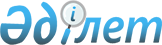 Об утверждении норм расходов, типовых договоров на обучение и прохождение стажировки по международной стипендии "Болашак"Приказ Министра образования и науки Республики Казахстан от 13 апреля 2012 года № 163. Зарегистрирован в Министерстве юстиции Республики Казахстан 2 мая 2012 года № 7613.
      В целях реализации Правил отбора претендентов для присуждения международной стипендии "Болашак", утвержденных постановлением Правительства Республики Казахстан от 11 июня 2008 года № 573, а также в соответствии с подпунктом 73) пункта 15 Положения о Министерстве науки и высшего образования Республики Казахстан, утвержденного постановлением Правительства Республики Казахстан от 19 августа 2022 года № 580, ПРИКАЗЫВАЮ:
      Сноска. Преамбула - в редакции приказа Министра науки и высшего образования РК от 31.08.2023 № 454 (вводится в действие со дня его первого официального опубликования).


      1. Утвердить нормы расходов для определения размеров международной стипендии "Болашак" в разрезе стран, согласно приложению 1 к настоящему приказу.
      Сноска. Пункт 1 в редакции приказа Министра образования и науки РК от 09.12.2016 № 696 (вводится в действие по истечении десяти календарных дней после дня его первого официального опубликования).


      2. Утвердить типовые договора:
      1) на организацию обучения для получения степени магистра согласно приложению 2 к настоящему приказу;
      2) на организацию обучения для получения степени магистра (для лиц, участвовавших в конкурсе по категории претендентов из сельского населенного пункта, инженерно-технических, медицинских работников) согласно приложению 3 к настоящему приказу;
      3) на прохождение стажировки согласно приложению 4 к настоящему приказу;
      4) на организацию обучения в резидентуре согласно приложению 5 к настоящему приказу;
      5) на организацию обучения для получения степени доктора Phd, доктора по профилю согласно приложению 6 к настоящему приказу.
      Сноска. Пункт 2 в редакции приказа Министра образования и науки РК от 28.07.2020 № 321 (вводится в действие со дня его первого официального опубликования); с изменением, внесенным приказом Министра науки и высшего образования РК от 31.08.2023 № 454 (вводится в действие со дня его первого официального опубликования).


       3. Департаменту стратегического планирования и информационных технологий Министерства образования и науки Республики Казахстан (Нурмагамбетову А.А.) обеспечить:
      1) государственную регистрацию настоящего приказа в Министерстве юстиции Республики Казахстан;
      2) в установленном порядке официальное опубликование настоящего приказа;
      3) размещение настоящего приказа на интернет-ресурсе Министерства образования и науки Республики Казахстан.
      4. Настоящий приказ вводится в действие по истечении десяти календарных дней после дня его первого официального опубликования.Пункт 2 настоящего приказа распространяется на лиц, участвующих в конкурсе на присуждение международной стипендии Президента Республики Казахстан "Болашак" с 2012 года.
      Сноска. Нормы расходов в редакции приказа Министра образования и науки РК от 02.06.2017 № 257 (вводится в действие со дня его первого официального опубликования); с изменениями, внесенными приказами Министра образования и науки РК от 14.09.2017 № 462 (вводится в действие по истечении десяти календарных дней после дня его первого официального опубликования); от 08.12.2017 № 609 (вводится в действие по истечении десяти календарных дней после дня его первого официального опубликования); от 24.05.2018 № 224 (вводится в действие по истечении десяти календарных дней после дня его первого официального опубликования); от 28.07.2020 № 321 (вводится в действие со дня его первого официального опубликования); от 27.03.2023 № 123 (вводится в действие после дня его первого официального опубликования). Нормы расходов для определения размеров международной стипендии "Болашак" в разрезе стран
      1. Нормы расходов на проживание, питание и приобретение учебной литературы: 
      *Примечание: для прохождения языковых курсов в Республике Казахстан.
      Сноска. Пункт 1 - в редакции приказа Министра образования и науки РК от 07.06.2021 № 278 (порядок введения в действие см. п. 4); с изменениями, внесенными приказом Министра науки и высшего образования РК от 27.03.2023 № 123 (вводится в действие после дня его первого официального опубликования).


      2. Нормы прочих расходов включают в себя:
      оформление, продление визы (консульский сбор) обязательные услуги по требованию Посольств для оформления визы (консульского сбора);
      оформление и подачу не более 5 (пяти) анкетных форм в зарубежные высшие учебные заведения;
      регистрацию стипендиатов в уполномоченных органах принимающих стран и зарубежных высших учебных заведений;
      языковые курсы, в случае необходимости их прохождения по решению Республиканской комиссии по подготовке кадров за рубежом, включая итоговое контрольное тестирование на определение уровня знания иностранного языка;
      обязательные услуги по требованию зарубежных высших учебных заведений, зарубежных организаций, осуществляющих проведение стажировок (далее – зарубежная организация), языковых курсов (далее – языковая школа), предмагистерской подготовки, необходимые при поступлении на академическое обучение, языковые курсы, предмагистерскую подготовку, а также в процессе языковой и предмагистерской подготовки, академического обучения, стажировки стипендиата;
      обязательное медицинское обследование в соответствии с требованиями страны прохождения языковых курсов, предмагистерской подготовки, академического обучения, стажировки и/или зарубежного высшего учебного заведения, языковой школы, зарубежной организации;
      выпуск, перевыпуск по истечении срока действия и обслуживание банковской карточки стипендиата;
      представление зарубежными высшими учебными заведениями, языковыми школами или зарубежными организациями, определяемыми уполномоченными органами иностранных государств (далее – зарубежные партнеры), официальных документов об успеваемости стипендиата (транскриптов), медицинское страхование от несчастных случаев и внезапных возникновений заболеваний, предусмотренное для иностранных студентов, расходы зарубежных партнеров, связанные с выполнением их обязательств по договорам на оказание услуг по организации академического обучения, прохождения языковых курсов, предмагистерской подготовки, стажировки.
      Оплата расходов производится по фактическим расходам на основании подтверждающих документов.
      Сноска. Пункт 2 в редакции приказа Министра образования и науки РК от 28.07.2020 № 321 (вводится в действие со дня его первого официального опубликования).


      3. Оплата расходов по проезду от места проживания в Республике Казахстан до места академического обучения, прохождения языковых курсов, предмагистерской подготовки, стажировки после присуждения международной стипендии "Болашак" и обратно от места академического обучения, прохождения языковых курсов, предмагистерской подготовки, стажировки до места проживания в Республике Казахстан производятся не позднее 30 (тридцати) календарных дней до начала (за исключением лиц, впервые выезжающих от места проживания Республики Казахстан на академическое обучение, прохождение языковых курсов, предмагистерской подготовки, стажировки для которых расходы на проезд осуществляются после получения визы) и окончания каждого учебного года. При этом, оплата расходов по проезду от места академического обучения до места проживания в Республике Казахстан и обратно для обучающихся по программе докторантуры производится не более одного раза в течение каждого учебного года на основании официального письменного подтверждения из учебного заведения либо утвержденного индивидуального учебного плана.
      Оплата расходов по проезду от места академического обучения до места проживания в Республике Казахстан и обратно на межсеместровый каникулярный период продолжительностью 2 (два) месяца и более согласно академическому календарю зарубежного высшего учебного заведения производится не позднее 30 (тридцати) календарных дней до начала каникул и обратно не позднее 15 (пятнадцати) календарных дней до окончания каникулярного периода стипендиатам, обучающимся по программе магистратура в Австралии, Новой Зеландии и странах Северной Америки.
      Оплата расходов по проезду от места академического обучения, прохождения стажировки, языковых курсов, предмагистерской подготовки и обратно, производится в случае необходимости оформления или продления визы, в том числе в Республике Казахстан.
      При этом оплата расходов по проезду за пользование воздушным транспортом производится по наименьшей стоимости проезда на момент бронирования билета администратором международной стипендии "Болашак" по заявлению стипендиата.
      Оплата расходов производится по фактическим расходам на основании подтверждающих документов без оплаты провоза дополнительного багажа:
      1) по проезду внутри Республики Казахстан – за пользование воздушным и железнодорожным транспортом прямого следования (не более 5 (пяти) календарных дней с момента прибытия в Республику Казахстан до пункта проживания/с пункта проживания до момента выбытия из Республики Казахстан) - не выше тарифа купированного вагона (за исключением вагонов с двухместными купе с нижним расположением мягких диванов, мягкими креслами для сидения с устройством по регулированию его положения (СВ), а также классов "Турист" и "Бизнес" скоростных поездов), за пользование автотранспортом по шоссейным и грунтовым дорогам – по существующей в данной местности стоимости проезда (за исключением такси);
      2) по проезду за пределами Республики Казахстан – за пользование воздушным транспортом прямого следования/с пересадкой в транзитных аэропортах/зонах (не более 24 (двадцати четырех) часов в каждой транзитной зоне с момента проезда/перелета от места проживания в Республике Казахстан до места академического обучения, прохождения стажировки, языковых курсов, предмагистерской подготовки и обратно) по тарифу экономического класса, за пользование железнодорожным транспортом – по тарифу экономического класса, за пользование автотранспортом по шоссейным и грунтовым дорогам – по существующей в данной местности стоимости проезда (за исключением такси); 
      3) по проезду от места прохождения языковых курсов, предмагистерской подготовки до места академического обучения внутри страны (город/штат) – за пользование воздушным транспортом прямого следования – по тарифу экономического класса, за пользование железнодорожным транспортом – по тарифу экономического класса, за пользование автотранспортом по шоссейным и грунтовым дорогам – по существующей в данной местности стоимости проезда (за исключением такси).
      Начисление стипендии производится по нормам расходов фактического местонахождения стипендиата. Если стипендиат во время языковых курсов, предмагистерской подготовки, академического обучения (практики, исследовательской работы, предусмотренных утвержденным учебным планом/индивидуальным учебным планом) находится в стране, штате или городе, который отличается от страны присуждения международной стипендии "Болашак" начисление производится по нормам расходов для определения размеров международной стипендии "Болашак" в разрезе стран, утвержденных приказом Министра образования и науки Республики Казахстан от 13 апреля 2012 года № 163 (зарегистрирован в Реестре государственной регистрации нормативных правовых актов под № 7613) (далее – настоящие нормы расходов) страны фактического местонахождения стипендиата, если таковой имеется в утвержденном списке норм расходов в разрезе стран. В случае отсутствия норматива начисление производится согласно настоящим нормам расходов страны присуждения. Если стипендиат во время академического обучения (практики, исследовательской работы, предусмотренных утвержденным учебным планом/индивидуальным учебным планом) находится на территории Республики Казахстан, то начисление производится в соответствии с Правилами назначения, выплаты и размеров государственных стипендий обучающимся в организациях образования, утвержденными постановлением Правительства Республики Казахстан от 7 февраля 2008 года № 116, за исключением пункта 4 настоящих Норм расходов для определения размеров международной стипендии "Болашак" в разрезе стран.
      Периодом начисления обладателям международной стипендии "Болашак" ежемесячных сумм расходов на проживание и питание в стране обучения для стипендиатов является период фактического обучения, прохождения стажировки, языковых курсов, предмагистерской подготовки в стране обучения согласно академическому календарю зарубежного высшего учебного заведения/организации обучения, письму-приглашению (для впервые выезжающих), не иммиграционных форм для оформления студенческой визы (DS-2019, I-20), утвержденной программе прохождения стажировки, утвержденному учебному плану/индивидуальному учебному плану (выезжающих для продолжения академического обучения), но не превышающий срок, установленный договором на организацию обучения/прохождения стажировки.
      Начисление ежемесячных сумм расходов на проживание и питание в стране обучения производится за каждый календарный месяц в полном объеме.
      В случае, когда общее количество дней первого месяца учебного года и последнего месяца учебного года составляет 30 (тридцать) календарных дней или менее, то начисление осуществляется в первом либо последнем месяце каждого учебного года академического обучения.
      Если количество учебных дней в первом или последнем месяце каждого учебного года для академического обучения, общего срока прохождения стажировки, языковых курсов, предмагистерской подготовки составляет 3 (три) календарных дней или менее, то начисление за данные месяцы не производится.
      Начисление сумм расходов на приобретение учебных материалов в период академического обучения производится два раза в год, согласно утвержденному учебному плану/индивидуальному учебному плану, в период прохождения языковых курсов, предмагистерской подготовки и стажировки производится ежемесячно.
      Начисление и выплата стипендии на проживание, питание и приобретение учебной литературы производится согласно нормам расходов, утвержденным в порядке, предусмотренном законодательством Республики Казахстан, по рыночному курсу обмена валют на дату формирования ведомости. Выплаты ежемесячных сумм расходов на проживание и питание производятся с 25 числа предшествующего месяца по 5 число текущего.
      Нормы расходов по приобретению учебной литературы обладателями международной стипендии "Болашак" в процессе обучения по программе "бакалавриат" для получения высшего специального образования, обучения в клинической ординатуре, аспирантуре распространяются на обладателей стипендии, участвовавших в конкурсе на присуждение международной стипендии "Болашак" до 2012 года.
      Сноска. Пункт 3 - в редакции приказа Министра науки и высшего образования РК от 31.08.2023 № 454 (вводится в действие со дня его первого официального опубликования).


      4. В случаях отмены, приостановления академического обучения, прохождения стажировки, языковых курсов, предмагистерской подготовки, либо перехода академического обучения, прохождения стажировки, языковых курсов, предмагистерской подготовки на дистанционное обучение либо смешанную форму обучения вследствие возникновения обстоятельств непреодолимой силы в стране академического обучения (практики, исследовательской работы, предусмотренных утвержденным учебным планом/индивидуальным учебным планом), прохождения стажировки, языковых курсов, предмагистерской подготовки, а именно: пожара, наводнения, землетрясения, военных действий, блокады, эпидемии и других обстоятельств, если они непосредственно повлияли на исполнение договорных обязательств, при условии невозможности воспрепятствования таким воздействиям и принятия всех возможных мер и действий, применение которых можно было ожидать в сложившейся ситуации (далее – обстоятельства непреодолимой силы) осуществляется оплата:
      проезда от места академического обучения (практики, исследовательской работы, предусмотренных утвержденным учебным планом/индивидуальным учебным планом), прохождения стажировки, языковых курсов, предмагистерской подготовки до места проживания в Республике Казахстан и обратно после окончания действия обстоятельств непреодолимой силы/возобновления обучения;
      проезда от места академического обучения (практики, исследовательской работы, предусмотренных утвержденным учебным планом/индивидуальным учебным планом), прохождения стажировки, языковых курсов, предмагистерской подготовки и обратно, в случае необходимости оформления или продления визы;
      оформления, продления визы (консульский сбор), обязательных услуг по требованию Посольств для оформления визы (консульского сбора), включая обязательное медицинское обследование в соответствии с требованиями страны прохождения языковых курсов, предмагистерской подготовки, академического обучения, стажировки и/или зарубежного высшего учебного заведения, языковой школы, зарубежной организации.
      В случаях отмены, приостановления академического обучения, прохождения стажировки, языковых курсов, предмагистерской подготовки на срок более одного месяца, вследствие возникновения обстоятельств непреодолимой силы в стране академического обучения, прохождения стажировки, языковых курсов, предмагистерской подготовки стипендиат, находящийся за рубежом, возвращается на территорию Республики Казахстан при наличии воздушного и/или железнодорожного транспорта.
      Вследствие возникновения обстоятельств непреодолимой силы начисление ежемесячных сумм расходов на проживание и питание производится в следующих случаях:
      1) отмены, приостановления, завершения академического обучения или учебного года (семестра/триместра), прохождения стажировки, языковых курсов, предмагистерской подготовки в стране академического обучения, прохождения стажировки, языковых курсов, предмагистерской подготовки и возникновения обстоятельств, препятствующего возвращению стипендиата в Республику Казахстан;
      2) начала и/или перехода академического обучения, прохождения стажировки, языковых курсов, предмагистерской подготовки на дистанционное обучение и/или смешанную форму обучения для лиц, впервые приступающих/продолжающих обучение за рубежом и находящихся на территории страны академического обучения, прохождения стажировки, языковых курсов, предмагистерской подготовки;
      3) академического обучения, прохождения стажировки, языковых курсов с применением дистанционного обучения для лиц, впервые приступающих/ продолжающих академическое обучение, прохождение стажировки, языковых курсов на территории Республики Казахстан;
      4) перехода академического обучения, прохождения стажировки, языковых курсов, предмагистерской подготовки на дистанционное обучение для лиц, вынужденно возвратившихся на территорию Республики Казахстан из за рубежа и продолжающих обучение на территории Республики Казахстан;
      При этом начисление ежемесячных сумм расходов на проживание и питание производится согласно настоящим нормам расходов:
      страны академического обучения, прохождения стажировки, языковых курсов, предмагистерской подготовки в размере не более чем за один месяц для лиц, указанных в подпункте 1) настоящего пункта с момента отмены, приостановления, завершения обучения;
      страны академического обучения, прохождения стажировки, языковых курсов, предмагистерской подготовки для лиц, указанных в подпункте 2) настоящего пункта;
      в соответствии с нормативами, предусмотренными для прохождения языковых курсов в Республике Казахстан для лиц, указанных в подпункте 3) настоящего пункта;
      страны академического обучения, прохождения стажировки, языковых курсов, предмагистерской подготовки (за проживание) и в соответствии с нормативами, предусмотренными для прохождения языковых курсов в Республике Казахстан (за питание), для лиц, указанных в подпункте 4) настоящего пункта при условии наличия обязательств по оплате расходов за проживание в стране обучения;
      Стипендиат, вынужденно возвратившийся на территорию Республики Казахстан и продолжающий академическое обучение, прохождение стажировки, языковых курсов, предмагистерской подготовки с применением дистанционного обучения в Республике Казахстане в период обстоятельств непреодолимой силы предоставляет подтверждающие документы о наличии обязательств по оплате расходов за проживание в стране академического обучения, прохождения стажировки, языковых курсов, предмагистерской подготовки, а именно: договор аренды жилья, а также оригиналы чеков об оплате либо квитанции об оплате, либо выписки по банковскому счету клиента, подтвержденная штампом банка, либо официальная справка/письмо с иностранного банка, подтверждающая факт оплаты для осуществления данной оплаты по нормативу страны академического обучения, прохождения стажировки, языковых курсов, предмагистерской подготовки (за проживание).
      В случае отсутствия обязательств по оплате за проживание в стране академического обучения, прохождения стажировки, языковых курсов, предмагистерской подготовки начисление за проживание осуществляется в соответствии с нормативами, предусмотренными для прохождения языковых курсов в Республике Казахстан.
      В случае если в течение одного календарного месяца, стипендиат проходит академическое обучение, прохождение стажировки, языковых курсов и в Республике Казахстан, и в стране обучения вследствие возникновения обстоятельств непреодолимой силы, то начисление стипендии производится по нормативу страны академического обучения, прохождения стажировки, языковых курсов при нахождении стипендиата в стране академического обучения, прохождения стажировки, языковых курсов на протяжении 4 (четырех) и более календарных дней.
      Сноска. Нормы расходов дополнены пунктом 4 в соответствии с приказом Министра образования и науки РК от 23.09.2020 № 407 (порядок введения в действие см. п. 4); в редакции приказа Министра образования и науки РК от 07.06.2021 № 278 (порядок введения в действие см. п. 4).


      5. В случае продления срока академического обучения (практики, исследовательской работы, предусмотренных утвержденным учебным планом/индивидуальным учебным планом) вследствие ограничительных мероприятий, связанных с пандемией коронавирусной инфекции, повлекших невозможность завершения обучения в сроки, предусмотренные утвержденным учебным планом/индивидуальным учебным планом, начисление ежемесячных сумм расходов на проживание и питание, производится в пределах норм расходов страны академического обучения в размере не более чем:
      1) 1 (одного) семестра/триместра, для стипендиатов, обучающихся по программе бакалавриата, магистратуры;
      2) 12 (двенадцать) месяцев для стипендиатов, обучающихся по программе докторантуры.
      Начисление сумм расходов на приобретение учебной литературы (материалов) в случае продления срока академического обучения вследствие ограничительных мероприятий, связанных с пандемией коронавирусной инфекции, не производится.
      Начисление ежемесячных сумм расходов на проживание и питание производится в пределах срока, определенного Комиссией по рассмотрению обращений обладателей международной стипендии "Болашак" (далее – Комиссия) индивидуально и не превышает срок, установленный подпунктами 1), 2) настоящего пункта.
      Периодом начисления ежемесячных сумм расходов на проживание и питание является период фактического академического обучения согласно переутвержденного учебного плана/индивидуального учебного плана.
      Ежемесячные суммы расходов на проживание и питание доначисляются лицам, обращавшимся вследствие ограничительных мероприятий, связанных с пандемией коронавирусной инфекции, в 2020 году о необходимости продления академического обучения за период, указанный в решении Комиссии.
      Подсчет количества дней для начисления ежемесячных сумм расходов за проживание и питание производится согласно пункту 3 настоящих норм расходов.
      Действие пункта 5 настоящего приказа распространяется на лиц, оказавшихся в обстоятельствах, связанных с пандемией коронавирусной инфекции, с 11 марта 2020 года.
      Сноска. Нормы расходов дополнены пунктом 5 в соответствии с приказом Министра образования и науки РК от 03.06.2021 № 267 (вводится в действие со дня его первого официального опубликования).


      Сноска. Типовой договор с изменениями, внесенными приказами Министра образования и науки РК от 25.02.2014 № 56 (вводится в действие по истечении десяти календарных дней после дня его первого официального опубликования); от 22.05.2015 № 321 (вводится в действие по истечении десяти календарных дней после дня его первого официального опубликования); от 09.12.2016 № 696 (вводится в действие по истечении десяти календарных дней после дня его первого официального опубликования); от 02.06.2017 № 257 (вводится в действие со дня его первого официального опубликования); от 14.09.2017 № 462 (вводится в действие по истечении десяти календарных дней после дня его первого официального опубликования); от 08.12.2017 № 609 (вводится в действие по истечении десяти календарных дней после дня его первого официального опубликования); от 28.07.2020 № 321 (вводится в действие со дня его первого официального опубликования); от 28.07.2020 № 321 (вводится в действие со дня его первого официального опубликования); от 31.08.2023 № 454 (вводится в действие со дня его первого официального опубликования).
      * Ескерту: Ирландия Республикасы, Аустралия, Ұлыбритания мен Солтүстік Ирландия Құрама Корольдігі үшін үлгерім көрсеткіші кемінде 55 (елу бес) пайыз.
      *Примечание: для Ирландской Республики, Австралии, Соединенного королевства Великобритании и Северной Ирландии показатель успеваемости не менее 55 (пятидесяти пяти) процентов. 9. ТАРАПТАРДЫҢ МЕКЕН-ЖАЙЛАРЫ, РЕКВИЗИТТЕРІ МЕН ҚОЛДАРЫ/
АДРЕСА, РЕКВИЗИТЫ И ПОДПИСИ СТОРОН
      Сноска. Приложение 3 исключено приказом Министра образования и науки РК от 28.07.2020 № 321 (вводится в действие со дня его первого официального опубликования).
      Сноска. Правый верхний угол Приложения 4 в редакции приказа Министра образования и науки РК от 28.07.2020 № 321 (вводится в действие со дня его первого официального опубликования).
      Сноска. Типовой договор с изменениями, внесенными приказами Министра образования и науки РК от 25.02.2014 № 56 (вводится в действие по истечении десяти календарных дней после дня его первого официального опубликования); от 22.05.2015 № 321 (вводится в действие по истечении десяти календарных дней после дня его первого официального опубликования); от 04.03.2016 № 192 (вводится в действие по истечении десяти календарных дней после дня его первого официального опубликования); от 09.12.2016 № 696 (вводится в действие по истечении десяти календарных дней после дня его первого официального опубликования); от 02.06.2017 № 257 (вводится в действие со дня его первого официального опубликования); от 14.09.2017 № 462 (вводится в действие по истечении десяти календарных дней после дня его первого официального опубликования); от 08.12.2017 № 609 (вводится в действие по истечении десяти календарных дней после дня его первого официального опубликования); от 07.04.2020 № 132 (вводится в действие по истечении десяти календарных дней после дня его первого официального опубликования); от 28.07.2020 № 321 (вводится в действие со дня его первого официального опубликования); от 31.08.2023 № 454 (вводится в действие со дня его первого официального опубликования).
      * Ескерту: Ирландия Республикасы, Аустралия, Ұлыбритания мен Солтүстік Ирландия Құрама Корольдігі үшін үлгерім көрсеткіші кемінде 55 (елу бес) пайыз.
      *Примечание: для Ирландской Республики, Австралии, Соединенного королевства Великобритании и Северной Ирландии показатель успеваемости не менее 55 (пятидесяти пяти) процентов. АДРЕСА, РЕКВИЗИТЫ И ПОДПИСИ СТОРОН:
      Сноска. Правый верхний угол Приложения 5 в редакции приказа Министра образования и науки РК от 28.07.2020 № 321 (вводится в действие со дня его первого официального опубликования).
      Сноска. Типовой договор с изменениями, внесенными приказами Министра образования и науки РК от 25.02.2014 № 56 (вводится в действие по истечении десяти календарных дней после дня его первого официального опубликования); от 22.05.2015 № 321 (вводится в действие по истечении десяти календарных дней после дня его первого официального опубликования); от 03.12.2015 № 672 (вводится в действие по истечении десяти календарных дней после дня его первого официального опубликования); от 09.12.2016 № 696 (вводится в действие по истечении десяти календарных дней после дня его первого официального опубликования); от 08.12.2017 № 609 (вводится в действие по истечении десяти календарных дней после дня его первого официального опубликования); от 28.07.2020 № 321 (вводится в действие со дня его первого официального опубликования); от 31.08.2023 № 454 (вводится в действие со дня его первого официального опубликования). 9. ТАРАПТАРДЫҢ МЕКЕН-ЖАЙЛАРЫ, РЕКВИЗИТТЕРІ МЕН ҚОЛДАРЫ/
АДРЕСА, РЕКВИЗИТЫ И ПОДПИСИ СТОРОН
      Сноска. Правый верхний угол Приложения 6 в редакции приказа Министра образования и науки РК от 28.07.2020 № 321 (вводится в действие со дня его первого официального опубликования).
      Сноска. Типовой договор с изменениями, внесенными приказами Министра образования и науки РК от 25.02.2014 № 56 (вводится в действие по истечении десяти календарных дней после дня его первого официального опубликования); от 22.05.2015 № 321 (вводится в действие по истечении десяти календарных дней после дня его первого официального опубликования); от 09.12.2016 № 696 (вводится в действие по истечении десяти календарных дней после дня его первого официального опубликования); от 02.06.2017 № 257 (вводится в действие со дня его первого официального опубликования); от 14.09.2017 № 462 (вводится в действие по истечении десяти календарных дней после дня его первого официального опубликования); от 08.12.2017 № 609 (вводится в действие по истечении десяти календарных дней после дня его первого официального опубликования); от 28.07.2020 № 321 (вводится в действие со дня его первого официального опубликования); от 31.08.2023 № 454 (вводится в действие со дня его первого официального опубликования).
      * Ескерту: Ирландия Республикасы, Аустралия, Ұлыбритания мен Солтүстік Ирландия Құрама Корольдігі үшін үлгерім көрсеткіші кемінде 55 (елу бес) пайыз.
      *Примечание: для Ирландской Республики, Австралии, Соединенного королевства Великобритании и Северной Ирландии показатель успеваемости не менее 55 (пятидесяти пяти) процентов. 9. ТАРАПТАРДЫҢ МЕКЕН-ЖАЙЛАРЫ, РЕКВИЗИТТЕРІ МЕН ҚОЛДАРЫ/
АДРЕСА, РЕКВИЗИТЫ И ПОДПИСИ СТОРОН
      Сноска. Правый верхний угол Приложения 7 в редакции приказа Министра образования и науки РК от 28.07.2020 № 321 (вводится в действие со дня его первого официального опубликования).
      Сноска. Приказ дополнен приложением 7 в соответствии с приказом Министра образования и науки РК от 25.02.2014 № 56 (вводится в действие по истечении десяти календарных дней после дня его первого официального опубликования); с изменениями, внесенными приказом и.о. Министра образования и науки РК от 22.05.2015 № 321 (вводится в действие по истечении десяти календарных дней после дня его первого официального опубликования); от 09.12.2016 № 696 (вводится в действие по истечении десяти календарных дней после дня его первого официального опубликования); от 02.06.2017 № 257 (вводится в действие со дня его первого официального опубликования); от 14.09.2017 № 462 (вводится в действие по истечении десяти календарных дней после дня его первого официального опубликования); от 08.12.2017 № 609 (вводится в действие по истечении десяти календарных дней после дня его первого официального опубликования); от 28.07.2020 № 321 (вводится в действие со дня его первого официального опубликования); от 31.08.2023 № 454 (вводится в действие со дня его первого официального опубликования).
      * Ескерту: Ирландия Республикасы, Аустралия, Ұлыбритания мен Солтүстік Ирландия Құрама Корольдігі үшін үлгерім көрсеткіші кемінде 55 (елу бес) пайыз.
      *Примечание: для Ирландской Республики, Австралии, Соединенного королевства Великобритании и Северной Ирландии показатель успеваемости не менее 55 (пятидесяти пяти) процентов. 9. ТАРАПТАРДЫҢ МЕКЕН-ЖАЙЛАРЫ, РЕКВИЗИТТЕРІ МЕН ҚОЛДАРЫ/
АДРЕСА, РЕКВИЗИТЫ И ПОДПИСИ СТОРОН
					© 2012. РГП на ПХВ «Институт законодательства и правовой информации Республики Казахстан» Министерства юстиции Республики Казахстан
				
Министр
Б. ЖумагуловПриложение 1 к
приказу Министра образования и науки
Республики Казахстан
от 13 апреля 2012 года № 163
№ п/п
Государство
Нормы расходов на проживание обладателей международной стипендии "Болашак" в процессе обучения/ стажировки в месяц
Нормы расходов на питание обладателей международной стипендии "Болашак" в процессе обучения/ стажировки в месяц
Нормы расходов по приобретению учебной литературы обладателями международной стипендии "Болашак" в процессе обучения/стажировки
Нормы расходов по приобретению учебной литературы обладателями международной стипендии "Болашак" в процессе обучения/стажировки
Нормы расходов по приобретению учебной литературы обладателями международной стипендии "Болашак" в процессе обучения/стажировки
Нормы расходов по приобретению учебной литературы обладателями международной стипендии "Болашак" в процессе обучения/стажировки
Нормы расходов по приобретению учебной литературы обладателями международной стипендии "Болашак" в процессе обучения/стажировки
№ п/п
Государство
Нормы расходов на проживание обладателей международной стипендии "Болашак" в процессе обучения/ стажировки в месяц
Нормы расходов на питание обладателей международной стипендии "Болашак" в процессе обучения/ стажировки в месяц
бакалавриат/ высшее специальное образование (учебный год)
магистратура/ клиническая ординатура/ резидентура (учебный год)
аспирантура/ докторантура (учебный год)
языковые курсы/ предмагистерская подготовка (месяц)
стажировки (месяц)
1.
Австрийская Республика
Не более суммы, эквивалентной 750 долларам США
Не более суммы, эквивалентной 800 долларам США
Не более суммы, эквивалентной 800 долларам США
Не более суммы, эквивалентной 900 долларам США
Не более суммы, эквивалентной 1000 долларам США
Не более суммы, эквивалентной 75 долларам США
Не более суммы, эквивалентной 90 долларам США
2.
Австралия
Не более суммы, эквивалентной 1100 долларам США
Не более суммы, эквивалентной 800 долларам США
Не более суммы, эквивалентной 800 долларам США
Не более суммы, эквивалентной 900 долларам США
Не более суммы, эквивалентной 1000 долларам США
Не более суммы, эквивалентной 75 долларам США
Не более суммы, эквивалентной 90 долларам США
3.
Государство Израиль
Не более суммы, эквивалентной 500 долларам США
Не более суммы, эквивалентной 700 долларам США
Не более суммы, эквивалентной 600 долларам США
Не более суммы, эквивалентной 800 долларам США
Не более суммы, эквивалентной 1000 долларам США
Не более суммы, эквивалентной 70 долларам США
Не более суммы, эквивалентной 80 долларам США
4.
Ирландская Республика
Не более суммы, эквивалентной 1000 долларам США
Не более суммы, эквивалентной 1000 долларам США
Не более суммы, эквивалентной 900 долларам США
Не более суммы, эквивалентной 1000 долларам США
Не более суммы, эквивалентной 1100 долларам США
Не более суммы, эквивалентной 85 долларам США
Не более суммы, эквивалентной 90 долларам США
5.
Итальянская Республика
Не более суммы, эквивалентной 900 долларам США
Не более суммы, эквивалентной 650 долларам США
Не более суммы, эквивалентной 700 долларам США
Не более суммы, эквивалентной 800 долларам США
Не более суммы, эквивалентной 900 долларам США
Не более суммы, эквивалентной 70 долларам США
Не более суммы, эквивалентной 80 долларам США
5.
г. Рим
Не более суммы, эквивалентной 1050 долларам США
Не более суммы, эквивалентной 650 долларам США
Не более суммы, эквивалентной 700 долларам США
Не более суммы, эквивалентной 800 долларам США
Не более суммы, эквивалентной 900 долларам США
Не более суммы, эквивалентной 70 долларам США
Не более суммы, эквивалентной 80 долларам США
6.
Королевство Дания
Не более суммы, эквивалентной 800 долларам США
Не более суммы, эквивалентной 750 долларам США
Не более суммы, эквивалентной 800 долларам США
Не более суммы, эквивалентной 900 долларам США
Не более суммы, эквивалентной 1000 долларам США
Не более суммы, эквивалентной 75 долларам США
Не более суммы, эквивалентной 90 долларам США
7.
Королевство Бельгия
Не более суммы, эквивалентной 800 долларам США
Не более суммы, эквивалентной 750 долларам США
Не более суммы, эквивалентной 800 долларам США
Не более суммы, эквивалентной 900 долларам США
Не более суммы, эквивалентной 1000 долларам США
Не более суммы, эквивалентной 75 долларам США
Не более суммы, эквивалентной 90 долларам США
8.
Королевство Испания
Не более суммы, эквивалентной 800 долларам США
Не более суммы, эквивалентной 700 долларам США
Не более суммы, эквивалентной 600 долларам США
Не более суммы, эквивалентной 700 долларам США
Не более суммы, эквивалентной 800 долларам США
Не более суммы, эквивалентной 60 долларам США
Не более суммы, эквивалентной 70 долларам США
9.
Канада
Не более суммы, эквивалентной 1000 долларам США
Не более суммы, эквивалентной 800 долларам США
Не более суммы, эквивалентной 1100 долларам США
Не более суммы, эквивалентной 1200 долларам США
Не более суммы, эквивалентной 1400 долларам США
Не более суммы, эквивалентной 100 долларам США
Не более суммы, эквивалентной 130 долларам США
10.
Китайская Народная Республика
Не более суммы, эквивалентной 450 долларам США
Не более суммы, эквивалентной 350 долларам США
Не более суммы, эквивалентной 150 долларам США
Не более суммы, эквивалентной 250 долларам США
Не более суммы, эквивалентной 400 долларам США
Не более суммы, эквивалентной 25 долларам США
Не более суммы, эквивалентной 40 долларам США
10.
г. Шанхай
Не более суммы, эквивалентной 500 долларам США
Не более суммы, эквивалентной 400 долларам США
Не более суммы, эквивалентной 150 долларам США
Не более суммы, эквивалентной 250 долларам США
Не более суммы, эквивалентной 400 долларам США
Не более суммы, эквивалентной 25 долларам США
Не более суммы, эквивалентной 40 долларам США
11.
Королевство Нидерланды
Не более суммы, эквивалентной 650 долларам США
Не более суммы, эквивалентной 1100 долларам США
Не более суммы, эквивалентной 1000 долларам США
Не более суммы, эквивалентной 1100 долларам США
Не более суммы, эквивалентной 1200 долларам США
Не более суммы, эквивалентной 95 долларам США
Не более суммы, эквивалентной 100 долларам США
12.
Королевство Норвегия
Не более суммы, эквивалентной 800 долларам США
Не более суммы, эквивалентной 900 долларам США
Не более суммы, эквивалентной 800 долларам США
Не более суммы, эквивалентной 900 долларам США
Не более суммы, эквивалентной 1100 долларам США
Не более суммы, эквивалентной 75 долларам США
Не более суммы, эквивалентной 90 долларам США
13.
Королевство Швеция
Не более суммы, эквивалентной 800 долларам CША
Не более суммы, эквивалентной 1100 долларам США
Не более суммы, эквивалентной 800 долларам США
Не более суммы, эквивалентной 900 долларам США
Не более суммы, эквивалентной 1000 долларам США
Не более суммы, эквивалентной 75 долларам США
Не более суммы, эквивалентной 90 долларам США
14.
Латвийская Республика
Не более суммы, эквивалентной 600 долларам США
Не более суммы, эквивалентной 600 долларам США
Не более суммы, эквивалентной 400 долларам США
Не более суммы, эквивалентной 500 долларам США
Не более суммы, эквивалентной 600 долларам США
Не более суммы, эквивалентной 45 долларам США
Не более суммы, эквивалентной 50 долларам США
15.
Новая Зеландия
Не более суммы, эквивалентной 800 долларам США
Не более суммы, эквивалентной 750 долларам США
Не более суммы, эквивалентной 600 долларам США
Не более суммы, эквивалентной 700 долларам США
Не более суммы, эквивалентной 800 долларам США
Не более суммы, эквивалентной 60 долларам США
Не более суммы, эквивалентной 70 долларам США
16.
Республика Болгария
Не более суммы, эквивалентной 600 долларам США
Не более суммы, эквивалентной 600 долларам США
Не более суммы, эквивалентной 400 долларам США
Не более суммы, эквивалентной 500 долларам США
Не более суммы, эквивалентной 600 долларам США
Не более суммы, эквивалентной 45 долларам США
Не более суммы, эквивалентной 50 долларам США
17.
Республика Венгрия
Не более суммы, эквивалентной 600 долларам США
Не более суммы, эквивалентной 700 долларам США
Не более суммы, эквивалентной 600 долларам США
Не более суммы, эквивалентной 700 долларам США
Не более суммы, эквивалентной 800 долларам США
Не более суммы, эквивалентной 60 долларам США
Не более суммы, эквивалентной 70 долларам США
18.
Республика Индия
Не более суммы, эквивалентной 400 долларам США
Не более суммы, эквивалентной 300 долларам США
Не более суммы, эквивалентной 150 долларам США
Не более суммы, эквивалентной 250 долларам США
Не более суммы, эквивалентной 400 долларам США
Не более суммы, эквивалентной 25 долларам США
Не более суммы, эквивалентной 40 долларам США
19.
Республика Корея
Не более суммы, эквивалентной 600 долларам США
Не более суммы, эквивалентной 600 долларам США
Не более суммы, эквивалентной 400 долларам США
Не более суммы, эквивалентной 500 долларам США
Не более суммы, эквивалентной 600 долларам США
Не более суммы, эквивалентной 45 долларам США
Не более суммы, эквивалентной 50 долларам США
19.
г. Сеул
Не более суммы, эквивалентной 750 долларам США
Не более суммы, эквивалентной 700 долларам США
Не более суммы, эквивалентной 400 долларам США
Не более суммы, эквивалентной 500 долларам США
Не более суммы, эквивалентной 600 долларам США
Не более суммы, эквивалентной 45 долларам США
Не более суммы, эквивалентной 50 долларам США
20.
Республика Польша
Не более суммы, эквивалентной 550 долларам США
Не более суммы, эквивалентной 700 долларам США
Не более суммы, эквивалентной 600 долларам США
Не более суммы, эквивалентной 700 долларам США
Не более суммы, эквивалентной 800 долларам США
Не более суммы, эквивалентной 60 долларам США
Не более суммы, эквивалентной 70 долларам США
21.
Республика Сингапур
Не более суммы, эквивалентной 900 долларам США
Не более суммы, эквивалентной 600 долларам США
Не более суммы, эквивалентной 500 долларам США
Не более суммы, эквивалентной 600 долларам США
Не более суммы, эквивалентной 800 долларам США
Не более суммы, эквивалентной 50 долларам США
Не более суммы, эквивалентной 70 долларам США
22.
Республика Украина
Не более суммы, эквивалентной 400 долларам США
Не более суммы, эквивалентной 500 долларам США
Не более суммы, эквивалентной 200 долларам США
Не более суммы, эквивалентной 400 долларам США
Не более суммы, эквивалентной 500 долларам США
Не более суммы, эквивалентной 35 долларам США
Не более суммы, эквивалентной 40 долларам США
23.
Российская Федерация
Не более суммы, эквивалентной 400 долларам США
Не более суммы, эквивалентной 600 долларам США
Не более суммы, эквивалентной 200 долларам США
Не более суммы, эквивалентной 400 долларам США
Не более суммы, эквивалентной 500 долларам США
Не более суммы, эквивалентной 35 долларам США
Не более суммы, эквивалентной 40 долларам США
23.
г. Москва
Не более суммы, эквивалентной 500 долларам США
Не более суммы, эквивалентной 800 долларам США
Не более суммы, эквивалентной 200 долларам США
Не более суммы, эквивалентной 400 долларам США
Не более суммы, эквивалентной 500 долларам США
Не более суммы, эквивалентной 35 долларам США
Не более суммы, эквивалентной 40 долларам США
24.
Румыния
Не более суммы, эквивалентной 500 долларам США
Не более суммы, эквивалентной 500 долларам США
Не более суммы, эквивалентной 300 долларам США
Не более суммы, эквивалентной 400 долларам США
Не более суммы, эквивалентной 500 долларам США
Не более суммы, эквивалентной 35 долларам США
Не более суммы, эквивалентной 40 долларам США
25.
Соединенное Королевство Великобритании и Северной Ирландии
Не более суммы, эквивалентной 900 долларам США
Не более суммы, эквивалентной 1000 долларам США
Не более суммы, эквивалентной 800 долларам США
Не более суммы, эквивалентной 900 долларам США
Не более суммы, эквивалентной 1000 долларам США
Не более суммы, эквивалентной 75 долларам США
Не более суммы эквивалентной 90 долларам США
25.
г. Лондон
Не более суммы, эквивалентной 1200 долларам США
Не более суммы, эквивалентной 1000 долларам США
Не более суммы, эквивалентной 800 долларам США
Не более суммы, эквивалентной 900 долларам США
Не более суммы, эквивалентной 1000 долларам США
Не более суммы, эквивалентной 75 долларам США
Не более суммы, эквивалентной 90 долларам США
26.
Соединенные Штаты Америки:
26.
штаты Айова, Алабама, Арканзас, Индиана, Вирджиния, Висконсин, Западная Вирджиния, Канзас, Кентукки, Миссисипи, Миссури, Небраска, Огайо, Оклахома, Орегон, Северная Дакота, Северная Каролина, Теннесси, Южная Дакота, Южная Каролина
Не более суммы, эквивалентной 800 долларам США
Не более суммы, эквивалентной 700 долларам США
Не более суммы, эквивалентной 1300 долларам США
Не более суммы, эквивалентной 1400 долларам США
Не более суммы, эквивалентной 1500 долларам США
Не более суммы, эквивалентной 120 долларам США
Не более суммы, эквивалентной 130 долларам США
26.
штаты Айдахо, Аризона, Вайоминг, Вермонт, Делавэр, Луизиана, Монтана, Мэн, Невада, Нью-Мексико, Техас, Юта
Не более суммы, эквивалентной 800 долларам США
Не более суммы, эквивалентной 750 долларам США
Не более суммы, эквивалентной 1300 долларам США
Не более суммы, эквивалентной 1400 долларам США
Не более суммы, эквивалентной 1500 долларам США
Не более суммы, эквивалентной 120 долларам США
Не более суммы, эквивалентной 130 долларам США
26.
штаты Аляска, Вашингтон, Джорджия, Колорадо, Мичиган, Нью-Йорк, Нью-Хэмпшир, Пенсильвания
Не более суммы, эквивалентной 800 долларам США
Не более суммы, эквивалентной 800 долларам США
Не более суммы, эквивалентной 1300 долларам США
Не более суммы, эквивалентной 1400 долларам США
Не более суммы, эквивалентной 1500 долларам США
Не более суммы, эквивалентной 120 долларам США
Не более суммы, эквивалентной 130 долларам США
26.
штаты Гавайи, Миннесота
Не более суммы, эквивалентной 900 долларам США
Не более суммы, эквивалентной 800 долларам США
Не более суммы, эквивалентной 1300 долларам США
Не более суммы, эквивалентной 1400 долларам США
Не более суммы, эквивалентной 1500 долларам США
Не более суммы, эквивалентной 120 долларам США
Не более суммы, эквивалентной 130 долларам США
26.
штаты Иллинойс, Коннектикут, Массачусетс, Мэриленд, Нью-Джерси, Род-Айленд, Флорида, Федеративный округ Колумбия
Не более суммы, эквивалентной 900 долларам США
Не более суммы, эквивалентной 850 долларам США
Не более суммы, эквивалентной 1300 долларам США
Не более суммы, эквивалентной 1400 долларам США
Не более суммы, эквивалентной 1500 долларам США
Не более суммы, эквивалентной 120 долларам США
Не более суммы, эквивалентной 130 долларам США
26.
штат Калифорния
Не более суммы, эквивалентной 1000 долларам США
Не более суммы, эквивалентной 900 долларам США
Не более суммы, эквивалентной 1300 долларам США
Не более суммы, эквивалентной 1400 долларам США
Не более суммы, эквивалентной 1500 долларам США
Не более суммы, эквивалентной 120 долларам США
Не более суммы, эквивалентной 130 долларам США
26.
города Бостон, Бруклин, Кембридж, Медфорд, Нью-Йорк, Сан-Франциско
Не более суммы, эквивалентной 1000 долларам США
Не более суммы, эквивалентной 1000 долларам США
Не более суммы, эквивалентной 1300 долларам США
Не более суммы, эквивалентной 1400 долларам США
Не более суммы, эквивалентной 1500 долларам США
Не более суммы, эквивалентной 120 долларам США
Не более суммы, эквивалентной 130 долларам США
27.
Турецкая Республика
Не более суммы, эквивалентной 500 долларам США
Не более суммы, эквивалентной 500 долларам США
Не более суммы, эквивалентной 300 долларам США
Не более суммы, эквивалентной 400 долларам США
Не более суммы, эквивалентной 500 долларам США
Не более суммы, эквивалентной 35 долларам США
Не более суммы, эквивалентной 40 долларам США
28.
Федеративная Республика Германия
Не более суммы, эквивалентной 900 долларам США
Не более суммы, эквивалентной 650 долларам США
Не более суммы, эквивалентной 600 долларам США
Не более суммы, эквивалентной 700 долларам США
Не более суммы, эквивалентной 800 долларам США
Не более суммы, эквивалентной 60 долларам США
Не более суммы, эквивалентной 70 долларам США
29.
Финляндская Республика
Не более суммы, эквивалентной 800 долларам США
Не более суммы, эквивалентной 900 долларам США
Не более суммы, эквивалентной 800 долларам США
Не более суммы, эквивалентной 900 долларам США
Не более суммы, эквивалентной 1000 долларам США
Не более суммы, эквивалентной 75 долларам США
Не более суммы, эквивалентной 90 долларам США
30.
Французская Республика
Не более суммы, эквивалентной 900 долларам США
Не более суммы, эквивалентной 650 долларам США
Не более суммы, эквивалентной 800 долларам США
Не более суммы, эквивалентной 900 долларам США
Не более суммы, эквивалентной 1000 долларам США
Не более суммы, эквивалентной 75 долларам США
Не более суммы, эквивалентной 90 долларам США
30.
г. Париж
Не более суммы, эквивалентной 1000 долларам США
Не более суммы, эквивалентной 800 долларам США
Не более суммы, эквивалентной 800 долларам США
Не более суммы, эквивалентной 900 долларам США
Не более суммы, эквивалентной 1000 долларам США
Не более суммы, эквивалентной 75 долларам США
Не более суммы, эквивалентной 90 долларам США
31.
Федерация Малайзия
Не более суммы, эквивалентной 400 долларам США
Не более суммы, эквивалентной 450 долларам США
Не более суммы, эквивалентной 700 долларам США
Не более суммы, эквивалентной 800 долларам США
Не более суммы, эквивалентной 900 долларам США
Не более суммы, эквивалентной 70 долларам США
Не более суммы, эквивалентной 75 долларам США
32.
Чехия
Не более суммы, эквивалентной 700 долларам США
Не более суммы, эквивалентной 600 долларам США
Не более суммы, эквивалентной 600 долларам США
Не более суммы, эквивалентной 700 долларам США
Не более суммы, эквивалентной 800 долларам США
Не более суммы, эквивалентной 60 долларам США
Не более суммы, эквивалентной 70 долларам США
33.
Швейцарская Конфедерация
Не более суммы, эквивалентной 1000 долларам США
Не более суммы, эквивалентной 900 долларам США
Не более суммы, эквивалентной 900 долларам США
Не более суммы, эквивалентной 1000 долларам США
Не более суммы, эквивалентной 1100 долларам США
Не более суммы, эквивалентной 85 долларам США
Не более суммы, эквивалентной 90 долларам США
34.
Япония
Не более суммы, эквивалентной 1000 долларам США
Не более суммы, эквивалентной 900 долларам США
Не более суммы, эквивалентной 400 долларам США
Не более суммы, эквивалентной 650 долларам США
Не более суммы, эквивалентной 800 долларам США
Не более суммы, эквивалентной 55 долларам США
Не более суммы, эквивалентной 70 долларам США
34.
г. Токио
Не более суммы, эквивалентной 1100 долларам США
Не более суммы, эквивалентной 900 долларам США
Не более суммы, эквивалентной 400 долларам США
Не более суммы, эквивалентной 650 долларам США
Не более суммы, эквивалентной 800 долларам США
Не более суммы, эквивалентной 55 долларам США
Не более суммы, эквивалентной 70 долларам США
35.
Словацкая Республика
Не более суммы, эквивалентной 650 долларам США
Не более суммы, эквивалентной 600 долларам США
-
-
-
-
Не более суммы, эквивалентной 70 долларам США.
36.
Республика Беларусь
Не более суммы, эквивалентной 600 долларам США
Не более суммы, эквивалентной 500 долларам США
-
-
-
-
Не более суммы, эквивалентной 20 долларам США
37.
Литовская Республика
Не более суммы, эквивалентной 675 долларам США
Не более суммы, эквивалентной 675 долларам США
-
Не более суммы, эквивалентной 560 долларам США
Не более суммы, эквивалентной 675 долларам США
Не более суммы, эквивалентной 50 долларам США
Не более суммы, эквивалентной 55 долларам США
38.
Азербайджанская Республика
Не более суммы, эквивалентной 500 долларам США
Не более суммы, эквивалентной 700 долларам США
-
Не более суммы, эквивалентной 450 долларам США
Не более суммы, эквивалентной 600 долларам США
Не более суммы, эквивалентной 45 долларам США
Не более суммы, эквивалентной 55 долларам США
39.
Республика Сербия
Не более суммы, эквивалентной 680 долларам США
Не более суммы, эквивалентной 680 долларам США
-
-
-
-
Не более суммы, эквивалентной 60 долларам США
40.
Королевство Бахрейн
Не более суммы, эквивалентной 700 долларам США
Не более суммы, эквивалентной 700 долларам США
-
Не более суммы, эквивалентной 560 долларам США
Не более суммы, эквивалентной 675 долларам США
Не более суммы, эквивалентной 50 долларам США
Не более суммы, эквивалентной 50 долларам США
41.
Объединенные Арабские Эмираты
Не более суммы, эквивалентной 800 долларам США
Не более суммы, эквивалентной 800 долларам США
-
Не более суммы, эквивалентной 560 долларам США
Не более суммы, эквивалентной 675 долларам США
Не более суммы, эквивалентной 50 долларам США
Не более суммы, эквивалентной 50 долларам США
42.
Эстонская Республика
Не более суммы, эквивалентной 675 долларам США
Не более суммы, эквивалентной 675 долларам США
-
Не более суммы, эквивалентной 560 долларам США
Не более суммы, эквивалентной 675 долларам США
Не более суммы, эквивалентной 50 долларам США
Не более суммы, эквивалентной 55 долларам США
43.
Мексиканские Соединенные Штаты
Не более суммы, эквивалентной 500 долларам США
Не более суммы, эквивалентной 500 долларам США
-
Не более суммы, эквивалентной 400 долларам США
Не более суммы, эквивалентной 500 долларам США
-
Не более суммы, эквивалентной 40 долларам США
44.
Республика Чили  
Не более суммы, эквивалентной долларам 600 США
Не более суммы, эквивалентной долларам 650 США
-
Не более суммы, эквивалентной 600 долларам США
Не более суммы, эквивалентной 700 долларам США
-
Не более суммы, эквивалентной долларам 65 США
45.
Федеративная Республика Бразилия
Не более суммы, эквивалентной долларам 450 США
Не более суммы, эквивалентной долларам 550 США
-
Не более суммы, эквивалентной 400 долларам США
Не более суммы, эквивалентной 500 долларам США
-
Не более суммы, эквивалентной долларам 40 США
46.
Южно-Африканская Республика
Не более суммы, эквивалентной долларам 500 США
Не более суммы, эквивалентной долларам 600 США
-
Не более суммы, эквивалентной 400 долларам США
Не более суммы, эквивалентной 550 долларам США
-
Не более суммы, эквивалентной долларам 45 США
47.
Республика Казахстан*
130 тыс. тенге
150 тыс. тенге
-
-
-
-
-
48.
Республика
Хорватия
Не более суммы, эквивалентной 600 долларам США
Не более суммы, эквивалентной 700 долларам США
-
-
-
-
Не более суммы, эквивалентной 70 долларам США
49
Португальская
Республика
Не более суммы, эквивалентной 800 долларам США
Не более суммы, эквивалентной 700 долларам США
-
-
-
-
Не более суммы, эквивалентной 70 долларам СШАПриложение 2 к
приказу Министра образования и науки
Республики Казахстан
от 13 апреля 2012 года № 163
Магистр дәрежесін алу үшін оқуды ұйымдастыруға (өз бетімен түскендер немесе жалпы конкурс санаттары бойынша конкурсқа қатысқан адамдар үшін) арналған үлгілік шарт
ҮЛГІЛІК ШАРТ
Астана қ. 20 __ ж. "___" ______
Бұдан әрі "Орталық" деп аталатын "Халықаралық бағдарламалар орталығы" 
акционерлік қоғамы атынан, Жарғы негізінде әрекет ететін Басқарма төрағасы 
_____________________________ 
бір жағынан, бұдан әрі "Стипендиат" деп аталатын, Қазақстан Республикасының азаматы(шасы) 
_______________________________________ 
_______________________________________ 
(Т.А.Ә.(бар болса)
екінші жағынан, бұдан әрі бірлесе "Тараптар", жеке-жеке "Тарап" деп атала отырып, төмендегілер туралы осы шартты жасасты:
1. ШАРТТЫҢ НЫСАНЫ
1.1. Осы Шарттың мәні Стипендиаттың оқуын ұйымдастыру үшін "Болашақ" халықаралық стипендиясы (бұдан әрі – "Болашақ" стипендиясы) жөніндегі іс-шараларды іске асыру кезінде туындайтын Тараптардың өзара қарым-қатынасы болып табылады.
1.2. Шетелде кадрлар даярлау жөніндегі республикалық комиссия (бұдан әрі - Республикалық комиссия) отырысының 20 __ жылғы "__" ______________ хаттамасының негізінде Қазақстан Республикасы Үкіметінің 20__ жылғы "___" _________ №_____ қаулысымен бекітілген "Болашақ" халықаралық стипендиясын тағайындау үшін үміткерлерді іріктеу Қағидаларына (бұдан әрі - Қағидалар) сәйкес жүргізілген "Болашақ" стипендиясына тағайындау үшін үміткерлерді іріктеу конкурсының нәтижелері бойынша Орталық Стипендиаттың
______________________________________
(оқу елінің, оқу орнының атауы) (бұдан әрі - Оқу орны) магистратура
бағдарламасы бойынша
______________________________________
                               (мамандық атауын көрсетіңіз) бойынша "Болашақ" стипендиясы бойынша оқудың ______ семестр/триместр, жалпы _________ жыл мерзімімен Стипендиаттың Оқу орнындағы оқуын ұйымдастырады.
2. ТАРАПТАРДЫҢ МІНДЕТТЕРІ МЕН ҚҰҚЫҚТАРЫ
2.1. Орталық:
2.1.1. Бекітілген оқу жоспарына сәйкес Оқу орнындағы дайындық бағыты бойынша осы Шарттың 1.2.-тармағында көрсетілген оқуын ұйымдастыруға. Стипендиатты оқуға тіркеу туралы шешімін Оқу орны шығарады.
2.1.2. Орталық Қағидалардың негізінде және Шарттың талаптарына сәйкес шығыстар туындағанын растайтын құжаттардың түпнұсқаларын алған күннен бастап 30 (отыз) жұмыс күні ішінде осы Стипендиаттың оқуын ұйымдастыруға байланысты "Болашақ" стипендиясын тағайындау күнінен бастап туындайтын шығыстарға ақы төлеуге.
2.1.3. Стипендиат осы Шарттың 2.3.4-тармақшасына сәйкес ұсынылған оқу жоспарын ол ұсынылған күннен бастап 30 (отыз) күнтізбелік күн ішінде ескертулер болмаған жағдайда бекітуге.
2.1.4. Стипендиатқа хаттамалық шешім қабылданған күннен бастап 10 (он) жұмыс күні ішінде оған қатысты қабылданған шешімдер туралы хабарлауға.
2.1.5. Стипендиаттың сауалын алғаннан кейін 15 (он бес) күнтізбелік күн ішінде Стипендиатты Шетелдік ұйымда тіркеу үшін, сондай-ақ визалық ресімдеу үшін кепілхат ұсынуға.
2.1.6. Алып тасталды - ҚР Білім және ғылым министрінің 09.12.2016 № 696 (алғашқы ресми жарияланған күнінен кейін күнтізбелік он күн өткен соң қолданысқа енгізіледі) бұйрығымен.
2.1.7. Стипендиаттың жазбаша өтініші негізінде осы Шарттың 2.3.20-тармақшасына белгіленген мерзім аяқталуы бойынша жұмыс іздеуге ықпал етуге міндетті.
2.2. Орталық:
2.2.1. Стипендиаттан оның Оқу орнында оқыған уақытында қабылдаушы Оқу орнының ережелері мен талаптарын сақтауын талап етуге.
2.2.2. Орталық пен Серіктес арасында жасалған келісім негізінде Орталыққа стипендиаттарды оқытуды ұйымдастыру жөніндегі қызметтерді көрсетуші ұйымдардың (бұдан әрі – Серіктес) қызметтерін пайдалануға.
2.2.3. Стипендиатты оның оқуын ұйымдастыру бойынша жұмыс жүргізу үшін қажетті құжаттарды ұсыну мерзімдерін белгілеуге.
2.2.4. Стипендиаттан шарттық міндеттемелерді Стипендиаттың орындауын бақылау үшін құжаттарды талап етуге, сондай-ақ оны ұсыну мерзімдерін белгілеуге.
2.2.5. Орталық:
"Болашақ" стипендиясын тағайындауға конкурстық іріктеуден өту;
Оқу орнында оның оқуын ұйымдастыру;
Оқу орнында оқуы;
осы Шарттың 2.3.22. тармақшасына сәйкес Қазақстан Республикасындағы бес жылдық қызмет ету кезеңінде алған Стипендиаттар туралы мәліметтерді пайдалануға. Көрсетілген мәліметтерді Орталық Республикалық комиссияға, "Болашақ" стипендиясы иегерлерінің өтініштерін қарау жөніндегі комиссияға, Серіктестерге, Оқу орнына, Жұмыс берушіге және әлеуетті жұмыс берушілерге, сондай-ақ Қазақстан Республикасының заңнамаларына сәйкес мемлекеттік органдарға ұсына алады.
2.2.6. Кепіл берушіге (кепілдік берушіге), ата-анасына (қорғаншысына) Стипендиаттың осы Шарттың талаптарын орындамағаны туралы хабарлауға, сондай-ақ Стипендиат осы Шарттың талаптарын орындамаған не тиісінше орындамаған жағдайда, Стипендиат және/немесе кепіл беруші (кепілдік беруші) ұсынған осы Шарт бойынша Стипендиаттың міндетемелерін орындауды қамтамасыз етуіне өндіріп алу шарасын қолдануға құқылы.
2.2.7. Стипендиат осы Шарт бойынша міндеттемелерін орындамаған немесе тиісінше орындамаған жағдайда, мұндай фактілер анықталған күннен бастап Стипендиатты қаржыландыруды тоқтатып, "Болашақ" халықаралық стипендиясынан Стипендиатты айыру, стипендия тағайындалған күннен бастап жұмсалған шығыстарды өтеу не өтеуден босату туралы мәселелерін Республикалық комиссияның қарауына бастамашылық жасау үшін Қазақстан Республикасы Білім және ғылым министрлігіне енгізуге құқылы.
2.2.8. Стипендиатта қаржылық берешек туындаған жағдайда тұруға, тамақтануға және/немесе оқу материалына есептелген стипендиядан қарыз сомасын ұстап қалуға не артық есептелген стипендияны өтеуді талап етуге.
2.3. Стипендиат:
2.3.1. Орталық белгілеген мерзімдерде оқытуды ұйымдастыру және Стипендиаттың шарттық міндеттемелерін орындауын бақылау үшін қажетті құжаттарды Орталыққа ұсынуға, сондай-ақ денсаулық жағдайы, үлгерімі, ата-анасы, тұратын жері, байланыс деректері туралы тек қана шынайы мәліметтерді ұсынуға.
2.3.1-1. Қазақстан Республикасында тұратын жерінен тілдік курстардан, магистратура алдындағы дайындықтан өту, академиялық оқу орнына виза алғаннан кейін 2 (екі) жұмыс күні ішінде және кері бағытта тілдік курстардан, магистратура алдындағы дайындықтан өту, академиялық оқу аяқталуына дейін күнтізбелік 30 (отыз) күннен кешіктірмей жол жүру бойынша билетті сатып алу үшін Орталыққа өтініш беруге.
2.3.2. Виза алу үшін құжаттарды өз бетінше ресімдеуге, Оқу орны белгілеген және Оқу орнының шартсыз шақыруында көрсетілген мерзімде оқуға кетуге.
2.3.3. Оқу басталғаннан кейінгі 15 (он бес) күнтізбелік күн ішінде оқу еліндегі Қазақстан Республикасының оқу еліндегі шетелдік мекемесінде есепке тұруға және бұл туралы шетелдік мекемеде тіркелген күннен бастап 7 (жеті) жұмыс күні ішінде Орталыққа хабардар етуге.
2.3.3-1. Оқу орны белгілеген және Оқу орнының шартсыз шақыртуында көрсетілген мерзімде оқуға нақты кірісу.
2.3.4. Стипендиаттың оқу орнында оқуын басталғаннан кейінгі 30 (отыз) күнтізбелік күн ішінде Оқу орны белгілеген міндетті оқу практикасын және/немесе тағылымдамасын көрсете отырып, Орталыққа оқу жоспарын бекіту үшін ұсынуға.
Оқу жоспарын құру кезінде күндізгі бөлім студентінің (full-time student) мәртебесін ұстану үшін қажетті сандағы кредитті жинауға.
Орталықта ұсынылған оқу жоспарына ескертулер болған жағдайда оларды алған күннен бастап 10 (он) күнтізбелік күн ішінде Орталыққа түзетілген оқу жоспарын қайта бекіту үшін ұсынуға.
Бекітілген оқу жоспарына оқу мерзімдерін ұлғайтуды және қосымша қаржы шығындарын тудыратын өзгерістер мен толықтырулар енгізуге жол берілмейді.
Орталыққа оқу жоспарына оқу мерзімдерін ұлғайтуды және қосымша қаржы шығындарын тудыратын өзгерістер туралы оған өзгерістер мен толықтырулар енгізілген күннен бастап 10 (он) күнтізбелік күн ішінде хабарлауға.
2.3.5. Стипендиаттың Оқу орнында оқуы басталғаннан кейінгі 15 (он бес) күнтізбелік күн ішінде Орталыққа Оқу орнының әкімшілігі Орталыққа құпия ақпаратты (үлгерім деректер туралы, академиялық мәртебе, оқу мерзімі) беруге құқылы болатын қол қойылған рұқсатты ұсынуға. Оқу орны белгілеген әрбір аралық оқу кезеңінің (семестр, триместр немесе т.б.) нәтижелері алынған күннен бастап 10 (он) күнтізбелік күн ішінде Оқу орнынан академиялық үлгерім туралы, оның ішінде Оқу орнынан шығару туралы ресми бланктегі, академиялық куратордың қолы қойылған және мөрмен куәландырылған ресми жазбаны, сондай-ақ Стипендиаттың бекітілген оқу жоспарын орындау бағасын және оқуын жалғастыру бойынша ұсынымды Орталыққа ұсынуға.
2.3.6. Оқу орнының студенттік порталы бар болса, Оқу орнында тіркелген күннен бастап 10 (он) күнтізбелік күн ішінде Орталыққа академиялық, тәртіптік есептер алу үшін есепке алу жазбасын/пайдаланушы (Log in/username) аты мен паролін порталда авторландыру үшін ұсынуға. Парол мен есепке алу жазбасын өзгерткен жағдайда бұл туралы Орталыққа өзгерткеннен 24 (жиырма төрт) сағат ішінде электрондық почта арқылы хабардар етуге.
2.3.7. Оқу сабақтарына қатысуға, Оқу орны белгілеген мерзімде тапсырмалардың барлық түрлерін орындауға, бекітілген Оқу жоспарымен көзделген сынақтарды, емтихандарды және бақылаудың өзге де түрлерін уақтылы тапсыруға, оқу процесінде Оқу орны белгілеген әрбір аралық оқу кезеңінің (семестр, триместр немесе оқу жылы) қорытындысы бойынша академиялық үлгерімді Оқу орнының бағалау жүйесіне сәйкес анықталатын үлгерімнің ең көп көрсеткішінен кемінде 65 (алпыс бес)* пайызға баламалы бағаға/балға қамтамасыз етуге.
2.3.8. Егер Стипендиаттың Оқу орнындағы белгілеген әрбір аралық оқу кезеңінің (семестр, триместр немесе оқу жылы) қорытындысы бойынша үлгерімінің көрсеткіші осы Шарттың 2.3.7 тармақшасында көзделген көрсеткіштен төмен болса, кейінгі аралық оқу кезеңі (семестр, триместр немесе оқу жылы) ішінде академиялық үлгерімін осы Шарттың 2.3.7. тармақшада белгіленген көрсеткішке дейін көтеруге. Стипендиат жоғарыда көрсетілген кезеңде үлгерімін көтермеген жағдайда, сондай-ақ келесі оқу кезеңдерде академиялық үлгерімін осы Шарттың 2.3.7 тармақшасында белгіленген көрсеткіштен кем азайтқан жағдайда, Орталық осы Шарттың 2.2.7 тармақшасында көзделген шараларды жүзеге асырады.
2.3.9. Бекітілген оқу жоспарына сәйкес оқу орнының күндізгі бөліміне мамандығы не оның баламасы бойынша осы шарттың 1.2-тармағында көрсетілген білім бағдарламасы бойынша өтуге және толық курсты уақытылы аяқтауға. Бекітілген оқу жоспарында белгіленген мерзімдерде диссертация қорғауға.
2.3.9-1. Бекітілген оқу жоспарындағы мерзімде Шарттың 1.2-тармағына сәйкес магистр дәрежесін тағайындау туралы құжатты алу.
2.3.10. Қазақстан Республикасы мен болатын елінің заңнамаларын, сондай-ақ жалпы қабылданған мінез-құлық нормалары мен моральды және Оқу орындары белгілеген талаптарды бұзбауға.
2.3.11. Оқу орнының профессорлық-оқытушылық, оқыту-көмек көрсету және өзге де қызметкерлері мен басқа білім алушыларына, Орталық қызметкерлеріне құрмет көрсетуге, олардың ар-ождандарына озбырлық жасамауға.
2.3.12. Өзінің әрекет етуімен Оқу орнына, Орталыққа, үшінші тұлғаларға материалдық зиян келтірген жағдайда, Қазақстан Республикасының немесе болатын елінің заңнамасына сәйкес келтірілген залалдарды өз есебінен уақтылы өтеуге.
2.3.12-1. Орталыққа артық есептелген стипендияны (тұру, тамақтану не оқу материалына) қабылдау туралы хабарлауға, қаржы берешегін өтеуге, академиялық оқу аяқталған сәттен бастап күнтізбелік 30 (отыз) күн ішінде жүргізілген шығыстар туралы Орталықпен өзара есеп айырысуды салыстыру актісіне қол қоюға.
2.3.13. Осы Шарттың 4-бөліміне сәйкес осы Шарт бойынша өз міндеттемелерін орындауды қамтамасыз етуді ұсынуға.
2.3.14. Бекітілген оқу жоспарында көзделген практикадан/тағылымдамадан өту басталғанға дейін 40 (қырық) күнтізбелік күн ішінде Орталыққа практиканың/тағылымдаманың басталу және аяқталу мерзімін көрсете отырып не Стипендиаттың, ол Қазақстан Республикасының аумағында өтетін болса, практикадан/тағылымдамадан өтуін ұйымдастыру үшін қажетті құжаттарды практикадан/тағылымдамадан өту орнынан ресми хатты ұсынуға.
2.3.15. Бекітілген оқу жоспарында белгіленген мерзімдерге сәйкес практикадан/тағылымдамадан өтуге.
2.3.16. Оқу орны белгілеген мерзімдерде практикадан/тағылымдамадан өту бағдарламасында көзделген барлық тапсырмаларды орындауға.
2.3.17. Практикадан/тағылымдамадан өту басталғаннан кейін 15 (он бес) күнтізбелік күн ішінде Орталыққа практикадан/тағылымдамадан өту бағдарламасын ұсынуға.
2.3.18. Бекітілген Оқу жоспарында көзделген оқудың толық курсын аяқталғаннан және дәреже (магистрлар үшін) алғаннан кейін 30 (отыз) күнтізбелік күн ішінде Қазақстан Республикасына келуге, Орталыққа Қазақстан Республикасына кіруі туралы белгісі қойылған паспорт көшірмесін ұсынуға.
2.3.19. Бекітілген Оқу жоспарына сәйкес оқудың толық курсын аяқталғаннан және дәреже алған кейін Қазақстан Республикасына оралған күннен бастап 10 (он) күнтізбелік күн ішінде Орталыққа оқуын аяқтағаны туралы өтінішті, сондай-ақ Оқу орны белгілеген үлгі бойынша осы Шарттың 1.2-тармағында көрсетілген мамандық бойынша магистр дәрежесі тағайындалғаны туралы құжаттың мемлекеттік немесе орыс тілдеріндегі нотариалды куәландырылған аудармаларын, сондай-ақ диссертациялық/дипломдық жұмыс бағаларын көрсете отырып, қорытындысын қоса алғанда, оқуының барлық кезеңіне транскрипт ұсынуға.
Оқу орны белгілеген шарттар бойынша көрсетілген құжаттарды ұсыну мүмкін болмаған жағдайда, Орталыққа уақытылы тапсырмау себебі мен тиісті құжат Оқу орнының мөрімен және академиялық куратордың қолымен куәландырылған растама хат ұсынылатын мерзімі көрсетілген жазбаша өтінішті ұсынуы қажет.
2.3.20. Бекітілген оқу жоспарында көзделген оқу мерзімін аяқтағаннан соң Қазақстан Республикасына қайтып оралған күннен бастап 6 (алты) ай ішінде өз бетінше жұмыс іздеуді жүзеге асыруға.
2.3.21. Осы Шарттың 2.3.20-тармақшасында көрсетілген мерзімде жұмысқа орналасу мүмкін болмаған жағдайда, Орталыққа стипендиаттың жұмысқа орналаса алмау және жұмысқа орналасу мақсатында өтініш жасаған ұйымдарды көрсете отырып, жұмыс іздестіру бойынша ықпал жасау үшін жазбаша нысанда өтініш жасауға.
2.3.22. Қағидалардың 27-тармағы 5) тармақшасында белгіленген жағдайларға сәйкес Қазақстан Республикасының аумағында бола отырып, алған мамандығы бойынша үзіліссіз еңбек қызметін жүзеге асыруға.
2.3.23. Жұмысқа орналасқаннан кейін 10 (он) күнтізбелік күн ішінде бұл туралы Орталыққа растама құжаттарды қосымша бере отырып және ұйымның толық атауы мен қызметін, сондай-ақ жұмысын бастаған күнін көрсете отырып, әрбір 6 (алты) ай сайын Орталыққа осы шарттың 2.3.22-тармағына сәйкес жұмыспен өтеу бойынша міндеттемелерін мақұлдау үшін жұмысқа орналасқаны туралы өзекті мәселені (жұмыс орнынан анықтама), әрбір 12 (он екі) ай сайын паспортының (барлық беті) нотариалды куәландырылған көшірмесін, жұмыс орнынан мінездемені, зейнетақы қорынан көшірмені, сондай-ақ байланыс ақпараттарды (тұрғылықты жерінің мекен-жайын, үй, жұмыс, ұялы телефон нөмірлерін, электрондық мекен-жайын) ұсынуға.
Стипендиат осы Шарттың 2.3.21-тармақшасына сәйкес Орталықтың көмегінен бас тартқан, сондай-ақ жұмысқа ұзақ уақыт орналаспаған жағдайда (Қазақстан Республикасына оралған сәттен бастап бес жыл жұмыс істеу мерзімінің 30% аса) Орталық осы Шарттың 2.2.7-тармақшасында көзделген шараларды жүзеге асырады.
2.3.24. Болатын елі мен Қазақстан Республикасындағы өзінің тегін, байланыс ақпаратын (үй, жұмыс, ұялы телефондары, электрондық мекенжайы) өзгерткен жағдайда 10 (он) күнтізбелік күн ішінде бұл туралы Орталыққа хабарлауға.
2.3.25. Стипендиат осы шартқа қосымша келісімді және қажет болған жағдайда өтеу туралы шартты шешім қабылданған күннен бастап 20 (жиырма) жұмыс күні ішінде жасасу арқылы оған жеке қатысты республикалық комиссияның, "Болашақ" стипендиясы иегерлерінің өтініштерін қарау жөніндегі комиссияның хаттамалық шешімінде көрсетілген шығыстардың қажетті сомасын өтеу бойынша барлық талаптарды орындауға міндетті.
2.3.26. Осы Шарт бойынша міндеттемелерін тиісінше орындауға қиындық тудыратын жағдайлар туындаған жағдайда, Орталыққа тиісті жағдайлар туындаған сәттен бастап 20 (жиырма) күнтізбелік күн ішінде осы Шарттың талаптарын орындау мүмкін еместігі туралы жазбаша ресми түрде хабарлауға.
2.3.27. Орталыққа Жұмыс берушіден есептерді, медициналық және Стипендиатқа қатысты өзге де ақпараттарды алу мүмкіндігін ұсынуға міндетті. Осыған байланысты Стипендиат Жұмыс беруші Стипендиат туралы құпия ақпаратқа қол жетімділік алатын және оны Орталыққа беру құқығына ие болатын ақпаратты шығаруға және беруге рұқсатқа қол қояды.
2.4. Стипендиат:
2.4.1. Орталықтан осы Шарт бойынша өз міндеттемелерін орындауды талап етуге.
2.4.2. Орталыққа "Болашақ" стипендиясы иегерлерінің өтініштері мен арыздарын қарау жөніндегі комиссия тиісті шешім қабылдау үшін білім процесіне қатысты мәселелерді қарау үшін өтініш беруге құқылы.
3. ШАРТТЫҢ ЖАЛПЫ СОМАСЫ ЖӘНЕ АҚЫ ТӨЛЕУ ТӘРТІБІ
3.1. Осы Шарттың жалпы сомасы _________ жыл үшін
______________________________________
(______________________________________
_______________________________________
______________________________________)
теңгені құрайды. Бұл сома осы Шарттың 3.2-тармағында көрсетілген нормаларға сәйкес шығыстар сомасын есепке алып Тараптар анықтаған, және оны анықтау Орталыққа нақты осы көрсетілген соманы төлеу бойынша қандай да бір міндеттемелерді жүктемейді.
3.1-1. Осы Шарттың жалпы сомасы инфляция шығындарын және бүкіл оқу кезеңі үшін валютаның бағамдық айырмасын ескере отырып, Орталықтың Стипендиатты оқытуға жұмсаған нақты шығыстарын негізге ала отырып, өзгертілуі мүмкін және түпкілікті болып табылмайды.
3.2. Қажетті төлемдер көлемі Қазақстан Республикасы Білім және ғылым министрлігі бекіткен шығыстар нормаларының негізінде анықталады және Орталық оны стипендиаттардың оқуларын ұйымдастыруға шығыстар нормаларын реттейтін Қазақстан Республикасының заңнамасына кейіннен өзгерістер енгізе отырып, бір жақты тәртіппен өзгертуі мүмкін.
3.3. Осы Шарттың 4-тарауына сәйкес шарттық міндеттемелерді орындау қамтамасыз етілген жағдайда, Қағидаларға сәйкес Стипендиаттың оқуын ұйымдастыру бойынша "Болашақ" стипендиясы тағайындалған күннен бастап туындаған барлық шығыстарын төлеумен байланысты ақшаны аудару үшін негіз болып табылады.
3.4. Уағдаластық болған жағдайда, Орталық тиісті уағдаластықпен көзделген шығыстар төлемдерін Оқу орнының/Әріптестің есеп шотына төлеуді жүзеге асырады.
3.5. Төлем бойынша Орталық пен Оқу орны/Әріптес арасында уағдаластық болмаған жағдайда:
3.5.1. Тамақтану, тұру және оқу әдебиеті шығыстарына ақы төлеуді Орталық Стипендиаттың төлем карточкасына жүзеге асырады;
3.5.2. Қағидаларда көзделген өзге де шығыстарды төлеуді Орталық:
1) Орталықпен жасалған шарт негізінде тиісті қызметті (билеттер ресімдеу және т.б.) көрсететін үшінші тұлғаларға. Шарттар болмаған жағдайда төлем шоттар (инвойстар) негізінде;
2) көрсетілген шарттар және төлем шоттар (инвойстар) болмаған жағдайда, төлем Стипендиат ұсынған қызмет көрсетілетін елдің заңнамасына сәйкес ресімделген төлем құжаттары (төлем шоты, түбіртек, фискальді чектер, отырғызу талондары және т.б.) негізінде Стипендиаттың төлем карточкасына жүзеге асырылады. Стипендиаттың төлем құжаттарын ұсынуға мүмкіндігі болмаған жағдайда, Стипендияттың төленген фактісін растайтын құжаттарды кейіннен ұсыну шартымен Орталықтың шешімі бойынша және Стипендиаттың жазбаша өтініші негізінде Қағидаларда көзделген және "Болашақ" стипендиясы тағайындалған күннен бастап туындаған шығыстардың жекелеген түрлері бойынша алдын ала ақы төленеді. Растайтын құжаттарға ақы төлеу фактісі алынбаған жағдайда, Стипендиат алдын ала ақы алған күннен бастап 2 (екі) ай өткеннен кейін Орталық кейінгі төлемдерден алдын ала жүргізілген ақы сомасын ұстауға құқылы. Бұған қоса келесі төлемдер болмаған жағдайда, аванс сомасы төлеу бойынша аванс аударылған күннен бастап бес ай ішінде Стипендиаттың Орталыққа өтеуіне жатады.
3.6. Стипендиат Қағидаларда көзделген және "Болашақ" стипендиясы тағайындалған күннен бастап туындаған шығыстарға өз бетімен ақы төлеген жағдайда, Орталық "Болашақ" халықаралық стипендиясын іске асыру бойынша кейбір шаралар туралы" Қазақстан Республикасы Білім және ғылым министрінің 2013 жылғы 7 қазандағы 413-бұйрығына (Нормативтік құқықтық актілерді тіркеу мемлекеттік тізілімінде № 8880 деп тіркелген) сәйкес Стипендиаттың шығыстар төлемін растайтын құжаттардың түпнұсқалары қосымша берілген жазбаша өтінішінің негізінде Стипендиатқа келтірілген шығыстарын өтейді.
3.7. Осы Шарт бойынша Орталық төлемдері бекітілген оқу жоспарында көзделген академиялық оқу, бақылау (сынақтар, емтихандар және т.б.) тапсыру, міндетті оқу практикасын және/немесе тағылымдамадан өту кезеңдеріне ғана жүргізіледі. Оқуды, міндетті оқу практикасын және/немесе тағылымдаманы мерзімінен бұрын аяқтаған жағдайда стипендияны төлеу нақты деректер бойынша жүзеге асырылады.
4. ШАРТТЫ ҚАМТАМАСЫЗ ЕТУ ТАЛАПТАРЫ МЕН ТҮРЛЕРІ
4.1. Осы Шарт бойынша Стипендиаттың міндеттемелерді орындауын қамтамасыз ету үшін осы Шартты жасасумен қатар осы Шарттың жалпы сомасынан кем емес бағалау құнына жылжымайтын мүлік кепіл шарты жасалады.
4.2. Жылжымайтын мүлік кепіл шартының бағалау құны Шарттың жалпы сомасынан төмен болса, қосымша кепілгерлік шарт(тар)ы шарты жасалады.
5. ТАРАПТАРДЫҢ ЖАУАПКЕРШІЛІГІ
5.1. Стипендиат осы Шарт бойынша міндеттемелерді орындамаған не тиісінше орындамаған жағдайда, Орталық Стипендиатты қаржыландыруды тоқтатуға және "Болашақ" стипендиясынан Стипендиатты айыру, стипендия тағайындалған күннен бастап жұмсалған шығыстарды өтеу не өтеуден босату туралы мәселені Республикалық комиссияның қарауына шығаруға бастамашылық жасауға құқылы.
5.2 Республикалық комиссия "Болашақ" стипендиясынан айыруға әкеп соққан осы Шарт бойынша міндеттемелерді орындамаған немесе тиісінше орындамаған жағдайда, шығыстарды өтеу туралы шешім қабылдаған кезде, не Стипендиат "Болашақ" стипендиясынан бас тартқан жағдайда Стипендиат Орталық нақты келтірілген шығыстардың барлық сомасын міндетті түрде төлейді.
Орталықтың нақты келтірілген шығыстары Республикалық комиссия не "Болашақ" халықаралық стипендиясы иегерлерінің өтініштерін қарау жөніндегі комиссия "Болашақ" стипендиясын тағайындау туралы шешім қабылдаған күннен бастап Республикалық комиссия "Болашақ" стипендиясынан айыру не "Болашақ" стипендиясына қарсылық қабылдаған туралы шешім қабылдаған күнге дейін осы Шарт бойынша Стипендиатқа жұмсалған ақша қаражаттарын қамтиды.
5.3. "Болашақ" стипендиясынан айыруға алып келген, осы Шарт бойынша міндеттемелерді орындамаған немесе тиісті орындамаған кезде шығыстарды өтеу туралы Республикалық комиссия шешім шығарған жағдайда, Стипендиатқа нақты жұмсалған шығыстар сомасының 10% (он пайызы) мөлшерінде айыппұл салынады.
Стипендиат "Болашақ" стипендиясынан бас тартқан жағдайда, "Болашақ" халықаралық стипендиясы иегерлерінің өтініштерін қарау жөніндегі комиссияның шешімі бойынша Республикалық комиссия "Болашақ" стипендиясын тағайындау туралы шешім шығарған күннен бастап, тұрақсыздық айыбы төлемін (айыппұлды) қоспағанда, оған жұмсалған нақты шығыстарды өтейді.
5.4. Стипендиат нақты келтірілген шығыстарды және айыппұл сомасын Орталыққа белгілі ең соңғы тұрғылықты орнының мекенжайы бойынша жіберілген Орталықтың тиісті талаптарын алған күннен бастап 30 (отыз) банктік күн ішінде төлеуге міндеттеледі. Төлем жасаудың өзге мерзімдерін Тараптар өтеу туралы Осы Шарттың 2.3.25-тармақшасында көзделген мерзімдерде тиісті келісімге қол қою жолымен келісуі мүмкін.
5.5. Осы Шарттың 7-бөліміне сәйкес еңсерілмес күш жағдайының туындауы салдарынан осы Шарт бұзылған жағдайда, Стипендиат Республикалық комиссия шешімінің негізінде осы Шарт бойынша шығындарды өтеуден босатылуы мүмкін.
5.6. Орталық егер осы Шарт бойынша өз міндеттемелерін үшінші тараптың әрекеті салдарынан орындамаса, орындамағаны үшін жауапкершілік көтермейді.
5.7. Осы Шартта көзделмеген өзге де жағдайларда, Тараптар осы Шарт бойынша өз міндеттемелерін орындамағаны немесе тиісінше орындамағаны үшін Қазақстан Республикасының заңнамасына сәйкес жауапкершілік көтереді.
6. ШАРТТЫ БҰЗУ ШАРТТАРЫ
6.1. Стипендиат осы Шарттың 5.2-тармағына сәйкес "Болашақ" стипендиясынан бас тартқан кезде осы Шарт бұзылған жағдайда Орталықтың мекен-жайына бұзу үшін негізді растайтын құжаттарды қосымша бере отырып, жазбаша хабарлама жібереді. Хабарлама адресат почталық жолдаманы алғаны туралы хабарламамен тапсырыстық почталық жолдау арқылы жіберіледі. Бұл ретте Орталық Стипендиатты қаржыландыруды хабарлама алған күннен бастап қаржыландыруды тоқтатуға құқылы.
6.2. Осы Шарт Стипендиат нақты келтірілген шығыстарды және осы Шарттың 5-бөліміне сәйкес айыппұл сомасын төлеген күннен бастап бұзылған болып есептеледі.
Орталықтың нақты келтірілген шығыстары болмаған немесе ол осы Шарттың 7-бөлімінде көзделген жағдайларда, осы Шарт бойынша қаражатты өтеуден босатылған кезде осы Шарт Республикалық комиссия "Болашақ" стипендиясынан Стипендиатты айырғаны немесе "Болашақ" халықаралық стипендиясы иегерлерінің өтініштерін қарау жөніндегі комиссия қарсылық білдірілгені туралы шешім қабылдаған күннен бастап 10 (он) күнтізбелік күн ішінде бұзылған болып есептеледі.
7. ЕҢСЕРІЛМЕС КҮШ ЖАҒДАЙЛАРЫ
7.1. Тараптар егер міндеттемелерді орындамау еңсерілмес күш жағдайы салдарынан болса, осы шарт бойынша міндеттемелерді орындамағаны үшін жауапкершіліктен босатылады. Мұндай оқиғаларға, егер бұл оқиғалар осы Шарт бойынша Тараптардың міндеттемелерін орындауына тікелей әсер еткен болса, және Тараптар мұндай әрекеттерге қарсы тұра алмаған, және қолданылуы қиын оқиғаларда күтілетін барлық шаралар мен іс-қимылдарды қолданған жағдайда, атап айтқанда: өрт, су тасқыны, жер сілкінісі, соғыс қимылдары, блокадалар, Стипендиаттың МӘСК (Медициналық-әлеуметтік сараптама комиссиясы) тиісті анықтамасымен расталған сырқаты, заңнамадағы өзгерістер, мемлекеттік органдардың актілерін шығару жатады.
7.2. Еңсерілмес күш жағдайына сүйенетін Тарап:
7.2.1. Еңсерілмес күш туындаған сәттен бастап 15 (он бес) күнтізбелік күн ішінде екінші Тарапқа жазбаша түрде туындаған жағдай туралы хабарлауға міндетті, бұған қоса екінші Тараптың талабы бойынша уәкілетті орган берген куәландырушы құжат ұсынылуы тиіс. Хабарлама жағдайдың сипаты туралы деректерден, сондай-ақ мүмкіндігінше Тараптардың осы Шарт бойынша өз міндеттемелерін орындауына және міндеттемелерін орындау мерзіміне олардың әсерін бағалауды қамтуы тиіс.
7.2.2. көрсетілген жағдайлардың әрекеттері тоқталғаннан кейін дереу түрде бұл туралы екінші Тарапқа жазбаша түрде хабарлауға міндетті. Бұл ретте осы Шарт бойынша міндеттемелерді орындау ұсынылатын мерзім көрсетілуі тиіс. Егер хабарлама жіберілмеген немесе уақытында жіберілмеген болса, онда хабарламаудан немесе уақытында хабарламаудан келген зиянды оларды келтірген Тарап өтеуге міндетті.
7.3. Еңсерілмес күш әрекеттері немесе хабарлама мерзімдері туралы хабарламаны құру бойынша жоғарыда көрсетілген шарттар сақталмаған жағдайда, Тараптар жағдайлардың қайсысы болса да еңсерілмес күш ретінде қаралмайды және Осы Шарт бойынша Тараптардың міндеттемелері қандай да бір жағдайда алынып тасталмайтын немесе шектелмейтін болады деп келіскен.
7.4. Осы Шарт бойынша міндеттемелерді орындау мерзімі еңсерілмес күш жағдайы әрекет еткен, сондай-ақ осы жағдайдан туындаған салдарлар уақытына тең жылжытылады. Егер еңсерілмес күш жағдайы 2 (екі) айдан асатын болса, Тараптардың кез келгені сотқа жүгінбестен, осы Шарттың шарттарына сәйкес басқа Тарапқа жазбаша хабарлай отырып осы Шартты бұзуға құқылы.
8. ӨЗГЕ ДЕ ТАЛАПТАР
8.1. Осы Шарт оған Тараптар қол қойған және осы Шарттың 4-бөлімінде белгіленген ережелер негізінде жасалған жылжымайтын мүлік кепіл шарты мемлекеттік тіркелген күннен бастап күшіне енеді және Тараптар барлық міндеттемелерді, оның ішінде осы шарттың 2.3.22-тармағына сәйкес бес жылдық қызметі бойынша міндеттемелерді толық орындаған сәтке дейін әрекет етеді.
8.2. Осы Шартқа өзгерістер мен толықтыруларды осы шартта және Қазақстан Республикасының қолданыстағы заңнамасында белгіленген шарттарды сақтай отырып, қосымша келісімге қол қою арқылы өзара келісім бойынша ғана Тараптар енгізуі мүмкін.
8.3. Осы шарт Стипендиат қайтыс болған жағдайда өзінің қолданысын тоқтатады.
8.4. Уағдаласушы Тараптар арасындағы осы шарттан немесе оған байланысты туындауы мүмкін даулар мен келіспеушіліктер келіссөздер арқылы шешілуі тиіс.
8.5. Келіссөздер арқылы келісімге келу мүмкін болмаған жағдайда, бірінші келіссөз басталған сәттен бастап 30 (отыз) күнтізбелік күн ішінде даулар Астана қаласындағы соттарда сот тәртібімен қаралуға жатады.
8.6. Осы Шартпен реттелмеген барлық мәселелерге Қазақстан Республикасы заңнамасының нормалары қолданылады.
8.7. Осы Шарт заңдық күші тең мемлекеттік және орыс тілдеріндегі 2 (екі) данада құрылған. Осы Шарттың бір данасы Стипендиатқа, екінші данасы – Орталыққа беріледі.
Типовой договор на организацию обучения для получения степени магистра
г. Астана "___"______ 20 __ г.Акционерное общество "Центр международных программ",именуемое в дальнейшем "Центр", в лице председателяПравления__________________________________________,действующего на основании Устава, с одной стороны,и гражданин (-ка) Республики Казахстан________________________________________________________________________________________________________,(Ф.И.О. (при его наличии)именуемый (-ая) в дальнейшем "Стипендиат", с другой стороны,далее совместно именуемые "Стороны", а по отдельности "Сторона",заключили настоящий Договор о нижеследующем:
1. ПРЕДМЕТ ДОГОВОРА
1.1. Предметом настоящего Договора являются взаимоотношения Сторон, возникающие при реализации мероприятий по международной стипендии "Болашак" (далее – стипендия "Болашак") для организации обучения Стипендиата.
1.2. По результатам конкурса по отбору претендентов на присуждение стипендии "Болашак", проведенному в соответствии с Правилами отбора претендентов для присуждения международной стипендии "Болашак", утвержденными постановлением Правительства Республики Казахстан от 11 июня 2008 года № 573 (далее – Правила), на основании протокола заседания Республиканской комиссии по подготовке кадров за рубежом (далее – Республиканская комиссия) от "___" _________ 20 __ года Центр организует обучение Стипендиата в_________________________________________________________________
(далее – Учебное заведение), страна обучения ________________,  по программе магистратура, по специальности
_____________________________________________________________, 
с общим сроком обучения по стипендии "Болашак" ________ года/лет, _________ месяцев, (за исключением периода между предмагистерской подготовкой и академическим обучением), который состоит из следующих этапов: 
срок прохождения предмагистерской подготовки в стране академического обучения не более _____ месяцев (при необходимости), начиная с даты начала обучения Стипендиата в организации обучения;
срок прохождения академического обучения, начиная с даты начала обучения Стипендиата в Учебном заведении ____ семестра/триместра, итого ___ года/лет ___ месяцев.
       2. ОБЯЗАННОСТИ И ПРАВА СТОРОН
     2.1. Центр обязан:
     2.1.1. Организовать обучение Стипендиата по указанному в пункте 1.2. настоящего Договора
направлению подготовки в Учебном заведении в соответствии с утвержденным учебным планом.
Решение о зачислении Стипендиата на обучение принимается Учебным заведением.
     2.1.2. Произвести оплату расходов, возникающих со дня присуждения стипендии "Болашак", связанных с организацией обучения Стипендиата, на основании Правил и согласно условиям настоящего Договора в течение 30 (тридцати) рабочих дней со дня получения Центром оригиналов документов, подтверждающих возникновение расходов.
      2.1.3. Утверждать представленный Стипендиатом в соответствии с подпунктом 2.3.4. настоящего Договора учебный план в течение 30 (тридцати) календарных дней со дня его представления в случае отсутствия замечаний.
      2.1.4. Уведомлять Стипендиата о принимаемых в отношении него решениях в течение 10 (десяти) рабочих дней со дня получения протокольного решения Республиканской комиссии и/или Комиссии по рассмотрению обращений обладателей международной стипендии "Болашак".
2.1.5. Предоставлять в течение 2 (двух) рабочих дней после получения запроса Стипендиата гарантийные письма для регистрации Стипендиата в Учебном заведении, а также для его визового оформления.й после получения запроса Стипендиата гарантийные письма для регистрации Стипендиата в Учебном заведении, а также для его визового оформления.
2.1.6. Исключен приказом Министра образования и науки РК от 09.12.2016 № 696 (вводится в действие по истечении десяти календарных дней после дня его первого официального опубликования).
2.1.7. На основании письменного обращения Стипендиата по истечении срока, установленного подпунктом 2.3.20. настоящего Договора, оказать содействие в поиске работы.
          2.2. Центр имеет право:
          2.2.1. Требовать от Стипендиата во время его обучения в Учебном заведении
соблюдения правил и требований принимающего Учебного заведения.
       2.2.2. Пользоваться услугами организации, оказывающей услуги Центру по организации обучения стипендиатов (далее – Партнер), на основании заключенного соглашения между Центром и Партнером.
       2.2.3. Устанавливать разумные сроки предоставления Стипендиатом необходимых
документов для проведения работы по организации его обучения.
      2.2.4. Требовать от Стипендиата документы для контроля за выполнением Стипендиатом договорных обязательств, а также устанавливать разумные сроки их предоставления.
      2.2.5. Пользоваться сведениями о Стипендиате, полученными Центром, в период:
      1) прохождения им конкурсного отбора на присуждение стипендии "Болашак";
      2) организации его обучения в Учебном заведении;
      3) обучения в Учебном заведении;
       4) трудовой деятельности в организациях Республики Казахстан либо организациях, находящихся за пределами Республики Казахстан, акции (доли участия в уставном капитале) которых принадлежат Республике Казахстан либо национальным компаниям в соответствии с пунктом 2.3.22 настоящего Договора.
      Указанные сведения в случае необходимости представляются Центром Республиканской комиссии, Комиссии по рассмотрению обращений обладателей международной стипендии "Болашак", Партнерам, Учебному заведению, работодателю и потенциальным работодателям, а также государственным органам в соответствии с законодательством Республики Казахстан.
      2.2.6. Информировать Стипендиата, залогодателя (гаранта), родителей (опекунов) и/или Работодателя о невыполнении или ненадлежащем исполнении Стипендиатом условий настоящего Договора, а также в случае неисполнения или ненадлежащего исполнения Стипендиатом условий настоящего Договора обратить взыскание на предоставленное Стипендиатом и/или залогодателями (гарантами) обеспечение исполнения Стипендиатом обязательств по настоящему Договору.
       2.2.7. В случае неисполнения либо ненадлежащего исполнения Стипендиатом обязательств по настоящему Договору приостанавливать финансирование Стипендиата со дня установления таких фактов и инициировать рассмотрение Республиканской комиссией вопросов о лишении Стипендиата стипендии "Болашак", возмещении либо освобождении от возмещения расходов,
понесенных со дня присуждения стипендии.
       2.2.8. В случае возникновения финансовой задолженности Стипендиата удерживать сумму долга с начисленной стипендии за проживание, питание и/или учебный материал либо требовать возмещения излишне начисленной стипендии.
           2.3. Стипендиат обязан:
       2.3.1. В сроки, установленные Центром, предоставлять Центру необходимые документы для организации обучения и контроля исполнения договорных обязательств Стипендиата, а также предоставлять только достоверные сведения о состоянии здоровья, успеваемости, родителях, месте проживания, контактных данных.
2.3.1-1. Подать заявление в Центр на приобретение билета по проезду от места проживания в Республике Казахстан до места прохождения предмагистерской подготовки, академического обучения в течение 2 (двух) рабочих дней после получения визы и обратно не позднее 30 (тридцати) календарных дней до окончания прохождения предмагистерской подготовки, академического обучения.
       2.3.2. Самостоятельно оформлять документы для получения визы, выехать на обучение к срокам, установленным Учебным заведением и указанным в безусловном приглашении Учебного заведения.
       2.3.3. В течение 15 (пятнадцати) календарных дней со дня начала обучения встать на учет в загранучреждение Республики Казахстан в стране обучения и уведомить об этом Центр в течение 7 (семи) рабочих дней со дня регистрации в загранучреждении.
       2.3.3-1. Фактически приступить к обучению в сроки, установленные Учебным заведением и указанным в безусловном приглашении Учебного заведения.
      2.3.4. В течение 60 (шестидесяти) календарных дней со дня начала обучения Стипендиата в Учебном заведении предоставить Центру для утверждения учебный план с указанием обязательной практики и/или стажировки, установленной Учебным заведением. 
При составлении учебного плана набирать требуемое количество кредитов для поддержания статуса с полной нагрузкой (full-time student – студент очного отделения), за исключением последнего семестра, в котором разрешается учебным заведением набор неполной нагрузки. 
В случае наличия у Центра замечаний к предоставленному учебному плану в течение 10 (десяти) календарных дней со дня их получения предоставить Центру на повторное утверждение откорректированный учебный план. 
Не допускается внесение изменений и дополнений в утвержденный учебный план, влекущих увеличение сроков обучения согласно п.1.2. и дополнительных финансовых затрат.
Извещать Центр об изменениях учебного плана, не влекущих увеличение сроков обучения и дополнительных финансовых затрат, в течение 10 (десяти) календарных дней со дня внесения в него изменений и дополнений.
2.3.5. В течение 15 (пятнадцати) календарных дней после начала обучения Стипендиата в Учебном заведении предоставить Центру подписанное разрешение, в соответствии с которым администрация Учебного заведения имеет право передавать конфиденциальную информацию (сведения об успеваемости, академический статус, сроки обучения) Центру.
Предоставлять Центру в течение 10 (десяти) календарных дней со дня получения результатов каждого установленного Учебным заведением промежуточного учебного периода (семестра, триместра или учебного года) официальную выписку от Учебного заведения об академической успеваемости, в том числе об отчислении из Учебного заведения на официальном бланке и подписью академического куратора.
     2.3.6. При наличии студенческого портала Учебного заведения в течение 10 (десяти) календарных дней со дня регистрации в Учебном заведении предоставить Центру
учетную запись/имя пользователя (Login/username) и пароль для авторизации (вход/доступ в систему) на портале для получения академических, дисциплинарных отчетов Стипендиата. В случае изменения пароля и учетной записи уведомлять об этом Центр посредством электронной почты в течение 24 (двадцати четырех) часов со дня их изменения.
       2.3.7. Посещать учебные занятия, выполнять в установленные Учебным заведением сроки все виды заданий, своевременно сдавать зачеты, экзамены и иные виды контроля, предусмотренные утвержденным учебным планом, обеспечить по итогам каждого установленного Учебным заведением промежуточного учебного периода (семестра, триместра или учебного года) академическую успеваемость в процессе обучения на оценку/балл, эквивалентные не менее 65 (шестидесяти пяти)* процентов от максимального показателя успеваемости, определяемого в соответствии с оценочной системой в Учебном заведении.
      2.3.8. В случае если Стипендиат имеет показатель успеваемости по итогам каждого установленного Учебным заведением промежуточного учебного периода (семестра, триместра или учебного года) менее показателя, предусмотренного подпунктом 2.3.7. настоящего Договора, повысить академическую успеваемость до показателя, установленного в подпункте 2.3.7 настоящего Договора, в течение следующего промежуточного учебного периода (семестра, триместра или учебного года). В случае не повышения Стипендиатом успеваемости в вышеуказанный период, а также в случае снижения академической успеваемости в последующие периоды обучения до показателя, менее установленного в подпункте 2.3.7 настоящего Договора, Центр осуществляет меры, предусмотренные в подпункте 2.2.7. настоящего Договора.
      2.3.9. Пройти и своевременно закончить полный курс обучения в соответствии с утвержденным учебным планом на дневном отделении Учебного заведения по специальности либо ее эквиваленту, образовательной программе, получения степени, указанных в пункте 1.2. настоящего Договора. Защитить диссертацию в установленные в утвержденном учебном плане сроки.
      2.3.9-1. Получить документ о присуждении степени магистра в соответствии с пунктом 1.2. Договора, в сроки, утвержденные учебным планом.
      2.3.10. Не нарушать законодательства Республики Казахстан и страны пребывания, общепринятые нормы поведения и морали, а также правила и требования, установленные Учебным заведением. 
      2.3.11. Проявлять уважение к профессорско-преподавательскому, учебно-вспомогательному и иному персоналу Учебного заведения, сотрудникам Центра и к другим обучающимся, не посягать на их честь и достоинство.
       2.3.12. В случае причинения своими действиями материального ущерба Учебному заведению, Центру, третьим лицам своевременно за свой счет возместить нанесенный ущерб в соответствии с законодательством Республики Казахстан или страны пребывания.
       2.3.12-1. Уведомить Центр о принятии излишне начисленной стипендии (проживание, питание либо учебный материал), возмещать финансовую задолженность, подписать акт сверки взаиморасчетов с Центром о проведенных расходах в течение 30 (тридцати) календарных дней с момента завершения академического обучения.
       2.3.13. Предоставить обеспечение исполнения своих обязательств по настоящему
Договору согласно разделу 4 настоящего Договора.
      2.3.14. За 40 (сорок) календарных дней до начала прохождения практики/стажировки, предусмотренной утвержденным учебным планом, предоставить Центру официальное письмо с места прохождения практики/стажировки с указанием сроков начала и завершения практики/стажировки либо необходимые документы о прохождении практики/стажировки Стипендиата, в случае ее прохождения на территории Республики Казахстан.
      2.3.15. Пройти практику/стажировку согласно срокам, установленным утвержденным учебным планом.
      2.3.16. Выполнять в установленные Учебным заведением сроки все виды заданий,
предусмотренные программой прохождения практики/стажировки.
      2.3.17. В течение 15 (пятнадцати) календарных дней после начала прохождения
практики/стажировки предоставить Центру программу прохождения практики/стажировки.
      2.3.18. В течение 30 (тридцати) календарных дней со дня окончания полного курса обучения, предусмотренных утвержденным учебным планом, возвратиться в Республику Казахстан, предоставить Центру копию паспорта с отметкой о въезде в Республику Казахстан.
      2.3.19. В течение 10 (десяти) календарных дней со дня прибытия в Республику Казахстан после завершения полного курса обучения согласно утвержденному учебному плану предоставить Центру: 
заявление о завершении обучения; 
нотариально заверенные переводы на государственный или русский языки документа о присуждении степени магистра, по специальности, указанной в пункте 1.2. настоящего Договора, по установленному Учебным заведением образцу; 
транскрипт за весь период обучения, включая итоговый, с указанием оценки за диссертационную/дипломную работу; 
электронную версию диссертационной/дипломной работы.
В случае невозможности представления указанных документов по условиям их выдачи, установленным в Учебном заведении, необходимо представить в Центр письменное заявление с указанием причин несвоевременного представления и срока, в течение которого соответствующий документ будет представлен с письмом-подтверждением Учебного заведения, заверенным печатью и подписью академического куратора.
       2.3.19-1. При опубликовании диссертационной/дипломной работы, указанной в пункте 2.3.19 настоящего Договора, отражать и ссылаться на написание данной работы в рамках программы "Болашак".
      2.3.20. В течение 6 (шести) месяцев со дня возвращения в Республику Казахстан по завершению срока обучения, предусмотренного утвержденным учебным планом осуществить самостоятельный поиск работы.
       2.3.21. В случае невозможности трудоустройства в указанный подпунктом 2.3.20. настоящего Договора срок, обратиться в Центр в письменной форме для оказания содействия по поиску работы, указав причины нетрудоустроенности и организации в которые Стипендиат обращался с целью трудоустройства.
       2.3.22. Осуществлять трудовую деятельность по полученной специальности непрерывно с нахождением на территории Республики Казахстан в соответствии с условиями, установленными подпунктом 5) пункта 27 Правил.
        2.3.23. В течение 10 (десяти) календарных дней со дня трудоустройства уведомлять об этом Центр с приложением подтверждающих документов и указанием полного наименования организации и занимаемой должности, а также даты начала трудовой деятельности ежеквартально представлять Центру актуальные сведения о трудоустройстве, в том числе при смене работодателя (справку с места работы) (оригиналы либо отсканированные документы по электронной почте), выписку из пенсионного фонда для подтверждения исполнения обязательств по отработке в соответствии с пунктом 2.3.22. настоящего Договора, а также в случае изменения контактную информацию (адрес места жительства, номера телефонов (домашний, рабочий, мобильный), электронный адрес). В случае отказа Стипендиата от помощи Центра в соответствии с подпунктом 2.3.21. настоящего Договора, а также длительного периода трудовой незанятости (более 30 % от необходимого срока отработки в соответствии с подпунктом 5) пункта 27 Правил с момента возвращения в Республику Казахстан), Центр осуществляет меры, предусмотренные в подпункте 2.2.7. настоящего Договора.
      2.3.24. В случае изменения фамилии, своей контактной информации (адрес места жительства, номера телефонов (домашний, рабочий, мобильный), электронный адрес) в стране пребывания и в Республике Казахстан в течение 10 (десяти) календарных дней сообщать об этом Центру.
      2.3.25. Выполнить все требования, в том числе и по возмещению необходимой суммы расходов, указанные в протокольном решении Республиканской комиссии и/или Комиссии по рассмотрению обращений обладателей международной стипендии "Болашак", касательно его персонально, путем заключения дополнительного соглашения к настоящему Договору и, в случае необходимости, соглашения о возмещении в течение 20 (двадцати) рабочих дней со дня принятия решения. 
      В случае невыполнения решений вышеуказанных комиссий инициировать рассмотрение Республиканской комиссией вопросов о лишении Стипендиата стипендии "Болашак" с возмещением расходов, понесенных со дня присуждения стипендии.
       2.3.26. В случае наступления обстоятельств, затрудняющих надлежащее исполнение обязательств по настоящему Договору, в письменной официальной форме информировать Центр о невозможности выполнения условий настоящего Договора в течение 20 (двадцати) календарных дней с момента наступления соответствующих обстоятельств.
       2.3.27. Предоставить Центру возможность получать от работодателя отчеты, информацию о медицинских и иных событиях, касающихся Стипендиата, в целях чего Стипендиат подписывает разрешение на выпуск и передачу информации, в соответствии с которым работодатель получает доступ к конфиденциальной информации о Стипендиате и имеет право передавать ее Центру.
       2.4 Стипендиат имеет право:
       2.4.1. Требовать от Центра исполнения своих обязательств по настоящему Договору. 
       2.4.2. Подавать заявления в Центр для рассмотрения вопросов, касающихся образовательного процесса для принятия соответствующего решения Комиссией по рассмотрению обращений обладателей международной стипендии "Болашак".
   3. ОБЩАЯ СУММА ДОГОВОРА И ПОРЯДОК
                ОПЛАТЫ
      3.1. Общая сумма настоящего Договора составляет _________________________________
(_______________________________________________________________________________________
___________________________________________) тенге за _________ года/лет. Данная сумма
определена Сторонами с учетом сумм расходов согласно нормам, указанным в пункте 3.2.
настоящего Договора, и ее определение не налагает на Центр каких-либо обязательств по
выплате именно указанной суммы.
      3.1-1. Общая сумма настоящего Договора не является окончательной и может быть изменена, исходя из фактически затраченных Центром расходов на обучение Стипендиата, с учетом инфляционных издержек и курсовой разницы валюты за весь период обучения.
       3.2. Размер необходимых выплат определяется на основании норм расходов, утвержденных Министерством образования и науки Республики Казахстан, и может быть изменен Центром в одностороннем порядке, вследствие изменений в законодательстве Республики Казахстан, регулирующих нормы расходов на организацию обучения Стипендиатов.
      3.3. Настоящий договор, в случае обеспечения исполнения договорных обязательств в соответствии с главой 4 настоящего договора, является основанием для перечисления денег, связанных с оплатой всех
расходов по организации обучения Стипендиата согласно Правилам, возникших со дня присуждения стипендии "Болашак".
      3.4. В случае наличия договоренности, Центр осуществляет выплату расходов, предусмотренных соответствующей договоренностью, на расчетный счет Учебного заведения/Партнера.
      3.5. В случае отсутствия договоренности по оплате между Центром и Учебным заведением/Партнером:
      3.5.1. выплата расходов на питание, проживание и учебную литературу осуществляется Центром на платежную карточку Стипендиата;
      3.5.2. выплата иных расходов, предусмотренных Правилами, осуществляется Центром: 
      1) третьим лицам, оказывающим соответствующие услуги (оформление билетов и пр.) на основании договоров с Центром. В случае отсутствия договоров, на основании счетов на оплату (инвойсов);
      2) в случае отсутствия указанных договоров и счетов на оплату (инвойсов), выплата осуществляется на платежную карточку Стипендиата на основании предоставленных Стипендиатом оригиналов платежных документов (счета на оплату, квитанции, фискальные чеки, посадочные талоны и т.п.), оформленных в соответствии с законодательством страны, где оказываются услуги. При невозможности представления Стипендиатом платежных документов по решению Центра и на основании письменного заявления Стипендиата может осуществляться предоплата по отдельным видам расходов, предусмотренных Правилами и возникших со дня присуждения стипендии "Болашак", при условии последующего предоставления Стипендиатом документов, подтверждающих факт оплаты. В случае неполучения подтверждающих факт оплаты документов по истечении 2 (двух) месяцев со дня получения Стипендиатом предоплаты Центр вправе удержать сумму произведенной предоплаты из последующих выплат. При этом, в случае отсутствия последующих выплат, сумму аванса подлежит возмещению Стипендиатом Центру в течение 5 (пяти) месяцев со дня перечисления аванса.
      3.6. В случае произведенной самостоятельной оплаты Стипендиатом расходов, предусмотренных Правилами и возникших со дня присуждения стипендии "Болашак", Центр возмещает Стипендиату понесенные им расходы на основании письменного заявления Стипендиата с приложением оригиналов документов, подтверждающих оплату расходов в соответствии с приказом Министра образования и науки Республики Казахстан от 7 октября 2013 года № 413 "О некоторых мерах по реализации международной стипендии "Болашак" (зарегистрирован в Реестре государственной регистрации нормативных правовых актов под № 8880).
      3.7. Выплаты Центром по настоящему Договору производятся только за периоды прохождения академического обучения, сдачи видов контроля (зачетов, экзаменов и пр.), прохождения обязательной учебной практики и/или стажировки, предусмотренные в утвержденном учебном плане. Выплата стипендии в случае досрочного завершения обучения, обязательной учебной практики и/или стажировки осуществляется по фактическим данным.
    4. УСЛОВИЯ И ВИДЫ ОБЕСПЕЧЕНИЯ
              ДОГОВОРА
      4.1. Для обеспечения исполнения обязательств Стипендиата по настоящему Договору одновременно с оформлением настоящего Договора заключается договор залога недвижимого имущества с оценочной стоимостью, не менее общей суммы настоящего Договора.
      4.2. В случае, если оценочная стоимость недвижимого залогового имущества ниже общей суммы Договора, дополнительно заключается договор(а) гарантии.
        5. ОТВЕТСТВЕННОСТЬ СТОРОН
      5.1. В случае неисполнения либо ненадлежащего исполнения Стипендиатом обязательств по настоящему Договору, Центр вправе приостановить финансирование Стипендиата и инициировать рассмотрение Республиканской комиссией вопросов о лишении Стипендиата стипендии "Болашак", возмещении либо освобождении от возмещения расходов, понесенных со дня присуждения стипендии.
      5.2. При принятии решения Республиканской комиссией о возмещении расходов в случаях неисполнения или ненадлежащего исполнения обязательств по настоящему Договору, повлекших лишение стипендии "Болашак", либо в случае отказа Стипендиата от стипендии "Болашак", Стипендиат в обязательном порядке выплачивает всю сумму расходов, фактически понесенных Центром.
     Фактически понесенные Центром расходы включают в себя все затраченные на Стипендиата по настоящему Договору денежные средства со дня принятия решения Республиканской комиссией о присуждении стипендии "Болашак" и до дня принятия решения Республиканской комиссией о лишении стипендии "Болашак" либо до дня принятия Комиссией по рассмотрению обращений обладателей международной стипендии "Болашак" отказа от стипендии "Болашак".
      5.3. В случае принятия решения Республиканской комиссией о возмещении расходов при неисполнении или ненадлежащего исполнения обязательств по настоящему Договору, повлекшие лишение стипендии "Болашак", на Стипендиата налагается штраф в размере 10 % (десяти процентов) от суммы фактически понесенных расходов.
      В случае отказа Стипендиата от стипендии "Болашак" по решению Комиссии по рассмотрению обращений обладателей международной стипендии "Болашак" подлежат возмещению фактические расходы, затраченные на него со дня вынесения Республиканской комиссией решения о присуждении стипендии "Болашак", без оплаты неустойки (штрафа).
      5.4. Стипендиат обязуется уплатить фактически понесенные расходы и сумму штрафа в течение 30 (тридцати) банковских дней содня получения соответствующего требования Центра, направленного по последнему известному Центру адресу места жительства.
Иные сроки погашения могут оговариваться Сторонами, путем подписания соответствующего
соглашения о возмещении в сроки, предусмотренные в подпункте 2.3.25. настоящего Договора.
     5.5. В случае расторжения настоящего Договора вследствие наступления обстоятельств непреодолимой силы согласно разделу 7 настоящего Договора, Стипендиат может быть освобожден от возмещения затрат по настоящему Договору на основании решения Республиканской комиссии.
      5.6. Центр не несет ответственности за неисполнение своих обязательств по настоящему договору в случае, если такое неисполнение произошло вследствие действий третьей стороны.
      5.7. В иных случаях, не предусмотренных настоящим Договором, за неисполнение или ненадлежащее исполнение Сторонами обязательств по настоящему Договору Стороны несут ответственность в соответствии с законодательством Республики Казахстан.
       6. УСЛОВИЯ РАСТОРЖЕНИЯ ДОГОВОРА 
       6.1. Стипендиат, в случае расторжения настоящего Договора при отказе от стипендии
"Болашак" в соответствии с пунктом 5.2. настоящего Договора, направляет в адрес
Центра письменное уведомление с приложением документов, подтверждающих основания для
расторжения. Уведомление направляется в виде заказного почтового отправления
суведомлением о получении адресатом почтового отправления. При этом Центр вправе
прекратить финансирование Стипендиата со дня получения уведомления.
      6.2. Настоящий Договор считается расторгнутым со дня оплаты Стипендиатом фактически понесенных расходов и суммы штрафа в соответствии с разделом 5 настоящего Договора.
      При отсутствии фактически понесенных расходов Центра или освобождения от возмещения средств по настоящему Договору в случаях, предусмотренных разделом 7 настоящего Договора, настоящий Договор считается расторгнутым по истечении 10 (десяти) календарных дней со дня принятия решения Республиканской комиссией о лишении Стипендиата стипендии "Болашак" или Комиссией по рассмотрению обращений обладателей международной стипендии "Болашак" о принятии отказа Стипендиата от стипендии "Болашак".
       7. ОБСТОЯТЕЛЬСТВА НЕПРЕОДОЛИМОЙ СИЛЫ
      7.1. Стороны освобождаются от ответственности за неисполнение обязательств по настоящему Договору, если такое неисполнение явилось следствием обстоятельств непреодолимой силы. Такими событиями, в частности, являются: пожар, наводнение, землетрясение, военные действия, блокады, болезнь Стипендиата, подтвержденная соответствующей справкой МСЭ
(Медико-социальной экспертизы), изменения в законодательстве, издание актов государственных органов, и другие обстоятельства, если они непосредственно повлияли на исполнение обязательств Сторон по настоящему Договору, и при условии, что Стороны не могли препятствовать таким воздействиям, и приняли все возможные меры и действия, применение которых можно было ожидать в сложившейся ситуации.
      7.2. Сторона, ссылающаяся на обстоятельства непреодолимой силы, обязана:
      7.2.1. в течение 15 (пятнадцати) календарных дней с момента возникновения обстоятельства непреодолимой силы уведомить другую Сторону о наступлении подобных обстоятельств в письменной форме, причем по требованию другой Стороны должен быть представлен удостоверяющий документ, выданный уполномоченным органом. Уведомление должно содержать данные о характере обстоятельств, а также, по возможности, оценку их влияния на исполнение Сторонами своих обязательств по настоящему Договору и на срок исполнения обязательств.
      7.2.2. по прекращении действия указанных обстоятельств без промедления известить об этом другие Стороны в письменном виде. При этом должен быть указан срок, в который предполагается исполнить обязательства по настоящему Договору. Если извещение не направлено или направлено
несвоевременно, то убытки, причиненные не извещением или несвоевременным извещением, обязательны к возмещению Стороной, их вызвавшей.
      7.3. В случае несоблюдения вышеуказанных условий по составлению уведомления о действии непреодолимой силы или сроков уведомления Стороны согласились, что никакие обстоятельства не будут рассматриваться, как непреодолимая сила и обязательства Сторон по настоящему Договору не могут быть сняты или ограничены каким-либо образом.
       7.4. Срок исполнения обязательств по настоящему Договору отодвигается соразмерно времени, в течение которого действовали обстоятельства непреодолимой силы, а также последствия, вызванные этими обстоятельствами. Если обстоятельства непреодолимой силы продолжаются более 2 (двух) месяцев, любая из Сторон вправе расторгнуть настоящий Договор без обращения в суд, письменно уведомив другую Сторону в соответствии с условиями настоящего Договора.
      8. ПРОЧИЕ УСЛОВИЯ
      8.1. Настоящий Договор вступает в силу со дня его подписания Сторонами и государственной регистрации Договора залога недвижимого имущества, заключенного на основании положений, установленных в разделе 4 настоящего Договора, и действует до момента полного исполнения Сторонами всех обязательств, в том числе обязательства по отработке в соответствии с пунктом 2.3.22. настоящего Договора.
      8.2. Изменения и дополнения в настоящий Договор могут быть внесены Сторонами только по взаимному согласию путем подписания дополнительных соглашений с соблюдением условий, установленных настоящим Договором и действующим законодательством Республики Казахстан.
       8.3. Настоящий договор прекращает свое действие в случае смерти Стипендиата.
       8.4. Все споры и разногласия, которые могут возникнуть между договаривающимися
Сторонами из настоящего Договора или в связи с ним, должны разрешаться путем переговоров.
       8.5. В случае невозможности достижения согласия путем переговоров, в течение 30 (тридцати) календарных дней с момента начала первых переговоров, споры подлежат рассмотрению в судебном порядке в судах города Астана.
       8.6. По всем вопросам, не урегулированным настоящим Договором, применяются нормы законодательства Республики Казахстан.
       8.7. Настоящий Договор составлен в 2 (двух) экземплярах на государственном и
русском языках, имеющих одинаковую юридическую силу. Один экземпляр настоящего Договора передается Стипендиату, другой экземпляр – Центру.
     "ОРТАЛЫҚ"/"ЦЕНТР"
     "Халықаралық бағдарламалар
орталығы" АҚ/АО "Центр
международных программ"
Мекен-жайы/Адрес:
_________________________________
_________________________________
тел. _________________
БИН: _________________
IBAN: ________________
Банктік реквизиттер/Банковские реквизиты:
_________________________________
     "СТИПЕНДИАТ"/"СТИПЕНДИАТ"
__________________________________
__________________________________
        (Т.А.Ә.)/ (Ф.И.О.)
Қазақстан Республикасындағы
тұрғылықты жерінің мекен-жайы/
Адрес места жительства в
Республике Казахстан:
__________________________________
__________________________________
к-сі/улица ______, үй/дом № _____,
пәтері/кв. № ______, тел.________,
e-mail ___________________________
ИИН ______________________________
Паспорт/жеке куәлік
Паспорт/уд.личности
№ _______________________________,
берілген/выдан _____________,
берілген күні/дата выдачи ________
__________________________________Приложение 3 к
приказу Министра образования и науки
Республики Казахстан
от 13 апреля 2012 года № 163Приложение 3 к приказу
 Министра образования и науки
Республики Казахстан
от 13 апреля 2012 года № 163
 Магистр дәрежесін алу үшін оқуды ұйымдастыруға арналған үлгілік шарт (ауылдық елдімекеннен шыққан үміткерлер, инженерлік-техникалық, медициналық қызметкерлер санаты бойынша конкурсқа қатысқан адамдар үшін);
Астана қ. 20 __ ж. "___"______
Бұдан әрі "Орталық" деп аталатын "Халықаралық бағдарламалар орталығы" 
акционерлік қоғамы атынан, Жарғы негізінде әрекет ететін Басқарма төрағасы 
______________________________________ бір тараптан, және бұдан әрі 
"Стипендиат" деп аталатын, Қазақстан Республикасының азаматы(шасы) 
__________________________________________________________________________ 
__________________________________________________________________________ 
(Т.А.Ә. бар болса)
екінші тараптан, бұдан әрі бірлесе "Тараптар", жеке-жеке "Тарап" деп атала отырып, төмендегілер туралы осы шартты жасасты:
1.ШАРТТЫҢ МӘНІ
1.1. Осы Шарттың мәні Стипендиаттың оқуын ұйымдастыру және Стипендиаттың еңбек қызметін жүзеге асыру үшін "Болашақ" халықаралық стипендиясы (бұдан әрі – "Болашақ" стипендиясы) жөніндегі іс-шараларды іске асыру кезінде туындайтын Тараптардың өзара қарым-қатынасы болып табылады.
1.2. Шетелде кадрлар даярлау жөніндегі республикалық комиссия (бұдан әрі – Республикалық комиссия) отырысының 20__ жылғы "__"______________ хаттамасының негізінде Қазақстан Республикасы Үкіметінің 20__ жылғы "___" ________ №____ қаулысымен бекітілген "Болашақ" халықаралық стипендиясын тағайындау үшін үміткерлерді іріктеу Қағидаларына (бұдан әрі – Қағидалар) сәйкес жүргізілген конкурстың нәтижелері бойынша Орталық Стипендиаттың ______________________________________
______________________________________
______________________________________
______________________________________
            (оқу елі)
       (бұдан әрі – Оқу орны)
______________________________________
______________________________________
______________________________________
______________________________________
______________________________________
(академиялық (ғылыми) дәрежені және
    мамандық атауын көрсетіңіз)
_______________________________
бойынша:
- Стипендиаттың Оқу орнында оқуын бастаған күнінен бастап, тілдік курстардан өтудің _______________ ай мерзімі;
- Стипендиаттың Оқу орнында оқуын бастаған күнінен бастап, академиялық оқудан өтудің ______ семестр/триместр мерзімі, барлығы_____жыл _____ ай кезеңдерінен тұратын "Болашақ" стипендиясы бойынша оқудың жалпы _____ жыл мерзімімен (тілдік курстар мен академиялық оқу арасындағы кезеңді қоспағанда) оқуын ұйымдастырады.
1.3. Алып тасталды – ҚР Білім және ғылым министрінің 28.07.2020 № 321 (алғашқы ресми жарияланған күнінен бастап қолданысқа енгізіледі) бұйрығымен.
2. ТАРАПТАРДЫҢ МІНДЕТТЕРІ МЕН
ҚҰҚЫҚТАРЫ
2.1. Орталық:
2.1.1. Орталық бекіткен оқу жоспарына сәйкес Оқу орнындағы дайындық бағыты бойынша осы Шарттың 1.2-тармағында көрсетілген академиялық оқуын ұйымдастыруға.
2.1.2. Республикалық комиссияның шешімі бойынша Стипендиатты тілдік курстардан өтуді жүзеге асыратын ұйымның жақын жинағына осы Шартты жасаған күннен бастап 1 (бір) күнтізбелік жылдан кешіктірмей орналастыруға.
2.1.3. Орталық Қағидалардың негізінде және Шарттың талаптарына сәйкес шығыстар туындағанын растайтын құжаттардың түпнұсқаларын алған күннен бастап 30 (отыз) жұмыс күні ішінде осы Стипендиаттың оқуын ұйымдастыруға байланысты "Болашақ" стипендиясын тағайындау күнінен бастап туындайтын шығыстарға ақы төлеуге.
2.1.4. Стипендиат осы Шарттың 2.3.8-тармақшасына сәйкес ұсынған оқу жоспарын ол ұсынылған күннен бастап 30 (отыз) күнтізбелік күн ішінде ескертулер болмаған жағдайда келісуге міндетті.
2.1.5. Хаттамалық шешім алған күннен бастап 10 (он) күн ішінде Стипендиатқа оған қатысты қабылданған шешімдер туралы хабарлауға.
2.1.6. Стипендиаттың сауалын алғаннан кейін 15 (он бес) күнтізбелік күн ішінде Стипендиатты Шетелдік ұйымда тіркеу үшін, сондай-ақ визалық ресімдеу үшін кепілхат ұсынуға.
2.1.7. Жұмыс берушіге Стипендиаттың оқуы және дәреже алуын аяқтағаны туралы жазбаша хабарламаны осы Шарттың 2.3.23-тармағында көрсетілген шарттарды Стипендиат орындаған күннен бастап 15 (он бес) күнтізбелік күн ішінде жіберуге міндетті.
2.1.8. Стипендиат академиялық оқуға орналастырылған шетелдің жоғары оқу орындары осы Шарттың 2.3.2-тармағына сәйкес бас тартқан жағдайда, Республикалық комиссияның қарауына "Болашақ" стипендиясынан айыру туралы мәселені бастамашылық жасауға міндетті.
2.2. Орталық:
2.2.1. Стипендиаттан оның Оқу орнында оқыған уақытында қабылдаушы Оқу орнының ережелері мен талаптарын сақтауын талап етуге.
2.2.2. Орталық пен Серіктес арасында жасалған келісім негізінде Орталыққа стипендиаттарды оқытуды ұйымдастыру жөніндегі қызметтерді көрсетуші ұйымдардың (бұдан әрі – Серіктес) қызметтерін пайдалануға.
2.2.3. Стипендиаттың оқуын ұйымдастыру бойынша жұмыс жүргізу үшін қажетті құжаттарды ұсынудың орынды мерзімдерін белгілеуге.
2.2.4. Стипендиатты осы Шарттың 1.2-тармағында көрсетілген елдің бестен аспайтын шетелдік жоғары оқу орнына академиялық оқуға орналастыру жөнінде жұмыстар жүргізуге.
2.2.5. Стипендиаттан шарттық міндеттемелерді Стипендиаттың орындауын бақылау үшін құжаттарды талап етуге, сондай-ақ оны ұсынудың орынды мерзімдерін белгілеуге.
2.2.6. Орталық:
"Болашақ" стипендиясын тағайындауға конкурстық іріктеуден өту;
Оқу орнында оның оқуын ұйымдастыру;
Оқу орнында оқуы;
осы Шарттың 2.3.22.-тармағына сәйкес Қазақстан Республикасындағы бес жылдық қызмет ету кезеңінде алған Стипендиаттар туралы мәліметтерді пайдалануға. 
Көрсетілген мәліметтерді Орталық Республикалық комиссияға, "Болашақ" стипендиясы иегерлерінің өтініштерін қарау жөніндегі комиссияға, Серіктестерге, Оқу орнына, Жұмыс берушіге, сондай-ақ Қазақстан Республикасының заңнамаларына сәйкес мемлекеттік органдарға ұсына алады.
2.2.7. Жұмыс берушіге, Кепіл берушіге (кепілдік берушіге), ата-анасына (қорғаншысына) Стипендиаттың осы Шарттың талаптарын орындамағаны туралы хабарлауға, сондай-ақ Стипендиат осы Шарттың талаптарын орындамаған не тиісінше орындамаған жағдайда Стипендиат және/немесе кепіл беруші (кепілдік беруші) ұсынған осы Шарт бойынша Стипендиаттың міндетемелерін орындауды қамтамасыз етуіне өндіріп алу шарасын қолдануға құқылы.
2.2.8. Стипендиат осы Шарт бойынша міндеттемелерін орындамаған немесе тиісінше орындамаған жағдайда, мұндай фактілер анықталған күннен бастап Стипендиатты қаржыландыруды тоқтатып, Стипендиат бойынша материалдарды "Болашақ" халықаралық стипендиясынан Стипендиатты айыру, стипендия тағайындалған күннен бастап жұмсалған шығыстарды өтеу не өтеуден босату туралы мәселені Республикалық комиссияның қарауына шығаруға бастамашылық жасау үшін Қазақстан Республикасы Білім және ғылым министрлігіне енгізуге құқылы.
2.2.9. Стипендиатта қаржылық берешек туындаған жағдайда тұруға, тамақтануға және/немесе оқу материалына есептелген стипендиядан қарыз сомасын ұстап қалуға не артық есептелген стипендияны өтеуді талап етуге.
2.3. Стипендиат:
2.3.1. Осы Шарттың 2.1.2-тармақшасына сәйкес Орталық белгілеген мерзімдерде Республикалық комиссияның шешімі бойынша тілдік курстардан өту үшін шығуға.
2.3.1-1. Қазақстан Республикасында тұратын жерінен тілдік курстардан, магистратура алдындағы дайындықтан өту, академиялық оқу орнына виза алғаннан кейін 2 (екі) жұмыс күні ішінде және кері бағытта тілдік курстардан, магистратура алдындағы дайындықтан өту, академиялық оқу аяқталуына дейін күнтізбелік 30 (отыз) күннен кешіктірмей жол жүру бойынша билетті сатып алу үшін Орталыққа өтініш беруге.
2.3.2. Стипендиат академиялық оқуға орналастырылған шетелдік жоғары оқу орындары бас тартқан жағдайда, осы Шарттың 2.2.4-тармақшасына сәйкес соңғы бас тарту күнінен бастап бір күнтізбелік жыл ішінде елдің шетелдік жоғары оқу орындарына академиялық оқуға өз қаражаты есебінен өз бетімен соңғы қарсылық алу сәтінде бекітілген оқу, тағылымдамадан өту, және тілдік курстардан өту үшін ұсынылатын Шетелдің жетекші жоғары оқу орындарының, шетелдік ұйымдардың тізіміне сәйкес осы Шарттың 1.2-тармағында көрсетілген мамандықтар бойынша орналасуға. Стипендиаттың оқуға тіркелгені туралы шешімді Оқу орны қабылдайды;
2.3.3. Орталық белгілеген мерзімдерде оқытуды ұйымдастыру және Стипендиаттың шарттық міндеттемелерін орындауын бақылау үшін қажетті құжаттарды Орталыққа ұсынуға, сондай-ақ денсаулық жағдайы, үлгерімі, ата-анасы, тұратын жері, байланыс деректері туралы тек қана шынайы мәліметтерді ұсынуға;
2.3.4. Орталықтың тиісті сауалы ұсынылған күннен бастап 10 (он) жұмыс күні ішінде 5 (бес) оқу орнынан аспайтын академиялық оқуға орналастыру үшін Орталыққа нысандарды ұсынуға.
2.3.5. Оқу орнының шартсыз шақыртуы негізінде Орталыққа таңдап алынған Оқу орнында оқуға келісім өтінішін жіберуге.
2.3.6. Виза алу үшін құжаттарды өз бетінше ресімдеуге, Оқу орны белгілеген және Оқу орнының шартсыз шақыруында көрсетілген мерзімде оқуға кетуге.
2.3.6-1. Оқу орны белгілеген және Оқу орнының шартсыз шақыруында көрсетілген мерзімде оқуға нақты кірісуге.
2.3.7. Оқу басталғаннан кейінгі 15 (он бес) күнтізбелік күн ішінде оқу еліндегі Қазақстан Республикасының елшілік мекемесінде есепке тұруға және бұл туралы елшілік мекемесінде тіркелген күннен бастап 7 (жеті) күн ішінде Орталыққа хабардар етуге.
2.3.8. Стипендиаттың оқу еліндегі оқуы басталғаннан кейінгі 30 (отыз) күнтізбелік күн ішінде Оқу орны белгілеген міндетті оқу практикасын және/немесе тағылымдамасын көрсете отырып, Орталыққа оқу жоспарын ұсынуға.
Оқу жоспарын құру кезінде күндізгі бөлім (full-time student) студентінің мәртебесін қолдау үшін кредиттердің талап етілетін санын жинауға.
Орталықта ұсынылған оқу жоспарына ескертулер болған жағдайда оларды алған күннен бастап 10 (он) күнтізбелік күн ішінде Орталыққа түзетілген оқу жоспарын қайта бекіту үшін ұсынуға.
Бекітілген оқу жоспарына оқу мерзімдерін ұлғайтуды және қосымша қаржы шығындарын тудыратын өзгерістер мен толықтырулар енгізуге жол берілмейді.
Орталыққа оқу жоспарына оқу мерзімдерін ұлғайтуды және қосымша қаржы шығындарын тудыратын өзгерістер туралы оған өзгерістер мен толықтырулар енгізілген күннен бастап 10 (он) күнтізбелік күн ішінде хабарлауға.
2.3.9. Оқу басталғаннан кейінгі 15 (он бес) күнтізбелік күн ішінде Орталыққа Оқу орнының әкімшілігі Орталыққа құпия ақпаратты үлгерім деректер туралы, академиялық мәртебе, оқу мерзімі) беруге құлы болатын қол қойылған рұқсатты ұсынуға. Оқу орны белгілеген әрбір аралық оқу кезеңінің (семестр, триместр немесе оқу жылы) нәтижелері алынған күннен бастап 10 (он) күнтізбелік күн ішінде Оқу орнынан академиялық үлгерім туралы, оның ішінде Оқу орнынан шығару туралы ресми жазбаны, академиялық куратордың, қолы қойылған және мөрмен куәландырылған ресми бланкідегі Орталыққа ұсынуға.
2.3.10. Оқу орнының студенттік порталы бар болса, Оқу орнында оқуын бастаған күннен бастап 10 (он) күнтізбелік күн ішінде Орталыққа академиялық есептер мен Стипендиаттың басқа ақпараттарын алу үшін есепке алу жазбасын/пайдаланушы (Log in/username) аты мен паролін порталда авторландыру үшін ұсынуға. Пароль мен есепке алу жазбасын өзгерткен жағдайда бұл туралы Орталыққа өзгерткеннен 24 (жиырма төрт) сағат ішінде электрондық почта арқылы хабардар етуге.
2.3.11. Оқу сабақтарына қатысуға, Оқу орны белгілеген мерзімде тапсырмалардың барлық түрлерін орындауға, бекітілген Оқу жоспарымен көзделген сынақтарды, емтихандарды және бақылаудың өзге де түрлерін уақтылы тапсыруға, оқу процесінде Оқу орны белгілеген әрбір аралық оқу кезеңінің (семестр, триместр немесе оқу жылы) қорытындысы бойынша академиялық үлгерімді Оқу орнының бағалау жүйесіне сәйкес анықталатын үлгерімнің ең көп көрсеткішінен кемінде 65 (алпыс бес)* пайызға баламалы бағаға/балға қамтамасыз етуге.
Оқу сабақтарына қатысуға, оқу ұйымы белгілеген мерзімде тапсырмалардың барлық түрлерін орындауға, бекітілген тілдік курстардан өту бағдарламасымен көзделген тесттерді, емтихандарды және бақылаудың өзге де түрлерін уақтылы тапсыруға.
2.3.12. Егер Стипендиаттың Оқу орнындағы белгілеген әрбір аралық оқу кезеңінің (семестр, триместр немесе оқу жылы) қорытындысы бойынша үлгерімінің көрсеткіші осы Шарттың 2.3.11. тармақшасында көзделген көрсеткіштен төмен болса, кейінгі аралық оқу кезеңі (семестр, триместр немесе оқу жылы) ішінде академиялық үлгерімін осы Шарттың 2.3.11. тармақшада белгіленген көрсеткішке дейін көтеруге. 
Стипендиат жоғарыда көрсетілген кезеңде үлгерімін көтермеген жағдайда, сондай-ақ келесі оқу кезеңдерде академиялық үлгерімін осы Шарттың 2.3.11. тармақшасында белгіленген көрсеткіштен кем азайтқан жағдайда, Орталық осы Шарттың 2.2.8 тармақшасында көзделген шараларды жүзеге асырады.
2.3.13. Бекітілген Оқу жоспарына сәйкес оқу орнының күндізгі бөліміне мамандығы не оның баламасы бойынша осы шарттың 1.2-тармағында көрсетілген білім бағдарламасы бойынша өтуге және толық курсты уақытылы аяқтауға. Бекітілген оқу жоспарында белгіленген мерзімдерде диссертация қорғауға.
2.3.13-1. Оқу жоспарында бекітілген мерзімде Шарттың 1.2-тармағына сәйкес магистр дәрежесін тағайындау туралы құжат алуға.
2.3.14. Қазақстан Республикасы мен болатын елінің заңнамаларын, сондай-ақ жалпы қабылданған мінез-құлық нормалары мен моральды және Оқу орындары белгілеген талаптарды бұзбауға.
2.3.15. Оқу орнының профессорлық-оқытушылық, оқыту-көмек көрсету және өзге де қызметкерлері, Орталық қызметкерлері мен басқа білім алушыларына құрмет көрсетуге, олардың ар-ождандарына озбырлық жасамауға.
2.3.16. Өзінің әрекет етуімен материалдық зиян келтірген жағдайда Қазақстан Республикасының немесе болатын елінің заңнамасына сәйкес Оқу орнына, Орталыққа, үшінші тұлғаларға келтірілген зиянның орнын өз есебінен уақтылы толтыруға.
2.3.16-1. Орталыққа артық есептелген стипендия (тұру, тамақтану не оқу материалын сатып алу) туралы хабарлауға, қаржылық берешекті өтеуге, академиялық оқу аяқталған сәттен бастап күнтізбелі 30 (отыз) күн ішінде жүргізілген шығыстар туралы Орталықпен салыстырып тексеру актісіне қол қоюға.
2.3.17. Осы Шарттың 4-бөліміне сәйкес осы Шарт бойынша өз міндеттемелерін орындауды қамтамасыз етуді ұсынуға.
2.3.18. Бекітілген оқу жоспарында көзделген практикадан/тағылымдамадан өту басталғанға дейін 40 (қырық) күнтізбелік күн ішінде Жұмыс берушіге Стипендиаттың, ол Қазақстан Республикасының аумағында өтетін болса, практикадан/тағылымдамадан өтуін ұйымдастыру үшін қажетті құжаттарды тапсыруға. Қарсы жағдайда Орталыққа және Жұмыс берушіге практиканың басталу және аяқталу күндерін көрсете отырып, практикадан өту орнынан ресми хатты ұсынуға.
2.3.19. Бекітілген Оқу жоспарында белгіленген мерзімдерге сәйкес практикадан/тағылымдамадан өтуге.
2.3.20. Оқу орны белгілеген мерзімдерде практикадан/тағылымдамадан өту бағдарламасында көзделген барлық тапсырмаларды орындауға.
2.3.21. Практикадан/тағылымдамадан өту басталғаннан кейін 15 (он бес) күнтізбелік күн ішінде Орталыққа Жұмыс берушімен келісілген практикадан/тағылымдамадан өту бағдарламасын ұсынуға.
2.3.22. Бекітілген Оқу жоспарында көзделген оқудың толық курсын аяқталғаннан және дәреже алғаннан кейін 30 (отыз) күнтізбелік күн ішінде Қазақстан Республикасына келуге, Орталыққа Қазақстан Республикасына кіруі туралы белгісі қойылған паспорт көшірмесін ұсынуға және Жұмыс берушіде алған мамандығы бойынша кемінде бес жыл үзіліссіз жұмыс немесе мемлекеттік қызметшілер санаты бойынша конкурсқа қатысатын адамдар үшін Қағидаларының 27-тармағы 5) тармақшасының төртінші абзацына сәйкес басқа ұйымда істеуге.
2.3.23. Бекітілген Оқу жоспарына сәйкес оқудың толық курсын аяқталғаннан және дәреже алған кейін Қазақстан Республикасына оралған күннен бастап 10 (он) күнтізбелік күн ішінде Орталыққа оқуын аяқтағаны туралы өтінішті, сондай-ақ Оқу орны белгілеген үлгі бойынша осы Шарттың 1.2-тармағында көрсетілген мамандық бойынша магистр дәрежесі тағайындалғаны туралы құжаттың мемлекеттік немесе орыс тілдеріндегі нотариалды куәландырылған аудармаларын, сондай-ақ диссертациялық жұмысы үшін бағасы көрсетілген қорытынды кезеңді қоса алғанда, барлық оқу кезеңіне транскриптті ұсынуға.
Оқу орны белгілеген шарттар бойынша көрсетілген құжаттарды ұсыну мүмкін болмаған жағдайда, Орталыққа уақытылы тапсырмау себебі мен тиісті құжат Оқу орнының мөрмен және академиялық куратордың қолымен куәландырылған растама хат ұсынылатын мерзімі көрсетілген жазбаша өтінішті ұсынуы қажет.
2.3.24. Оқу орнының оқу жоспарында көзделген оқу мерзімі аяқталғаннан кейін Қазақстан Республикасына қайтып оралғаннан кейін әрбір 6 (алты) ай сайын Орталыққа осы шарттың 2.3.22- Бекітілген жеке оқу жоспарында көзделген оқудың толық курсын аяқтаған күннен бастап күнтізбелік 30 (отыз) күн ішінде Қазақстан Республикасына келуге, Орталыққа Қазақстан Республикасына кіруі туралы белгісі қойылған паспорт көшірмесін ұсынуға және Қағидалардың 27-тармағы 5) тармақшасында белгіленген жағдайларға сәйкес Қазақстан Республикасының аумағында бола отырып, алған мамандығы бойынша үзіліссіз еңбек қызметін жүзеге асыруға.
2.3.25. Болатын елі мен Қазақстан Республикасындағы өзінің тегін, байланыс ақпаратын өзгерткен жағдайда 10 (он) күнтізбелік күн ішінде бұл туралы Орталыққа хабарлауға.
2.3.26. Стипендиат осы шартқа қосымша келісімді және қажет болған жағдайда өтеу туралы шартты шешім қабылданған күннен бастап 20 (жиырма) жұмыс күні ішінде Орталықпен жасасу арқылы оған жеке қатысты республикалық комиссияның, "Болашақ" стипендиясы иегерлерінің өтініштерін қарау жөніндегі комиссияның хаттамалық шешімінде көрсетілген шығыстардың қажетті сомасын өтеу бойынша барлық талаптарды орындауға міндетті.
2.3.27. Осы Шарт бойынша міндеттемелерін тиісінше орындауға қиындық тудыратын жағдайлар туындаған жағдайда Орталыққа тиісті жағдайлар туындаған сәттен бастап 20 (жиырма) күнтізбелік күн ішінде осы Шарттың талаптарын орындау мүмкін еместігі туралы жазбаша ресми түрде хабарлауға.
2.3.28. Орталыққа Жұмыс берушіден есептерді, медициналық және Стипендиатқа қатысты өзге де ақпараттарды алу мүмкіндігін ұсынуға міндетті. Осыған байланысты Стипендиат Жұмыс беруші Стипендиат туралы құпия ақпаратқа қол жетімділік алатын және оны Орталыққа беру құқығына ие болатын ақпаратты шығаруға және беруге рұқсатқа қол қояды.
2.4.Стипендиат:
2.4.1. Орталықтан осы Шарт бойынша өз міндеттемелерін орындауын талап етуге.
2.4.2. Орталыққа "Болашақ" стипендиясы иегерлерінің өтініштерін қарау жөніндегі комиссия тиісті шешім қабылдау үшін білім процесіне қатысты мәселелерді қарау үшін өтініш беруге.
2.4.3. Оқу орнына тіркелу үшін қажетті шет тілін білу деңгейіне жеткен, бірақ тілдік курстардан өтуін жүзеге асыратын ұйым белгілеген аралық оқу кезеңін (семестр, триместр және т.б.) аяқтағаннан ерте емес жағдайда, осы Шарттың 2.1.2 тармақшасына сәйкес тілдік курстардан өтуін уақытынан бұрын тоқтатуға құқылы.
2.5. Алып тасталды – ҚР Білім және ғылым министрінің 28.07.2020 № 321 (алғашқы ресми жарияланған күнінен бастап қолданысқа енгізіледі) бұйрығымен.
2.6. Алып тасталды – ҚР Білім және ғылым министрінің 28.07.2020 № 321 (алғашқы ресми жарияланған күнінен бастап қолданысқа енгізіледі) бұйрығымен.
3. ШАРТТЫҢ ЖАЛПЫ СОМАСЫ ЖӘНЕ АҚЫ
ТӨЛЕУ ТӘРТІБІ
3.1. Осы Шарттың жалпы сомасы ______ жыл үшін _________
(____________________________________
___________________________________)
теңгені құрайды. Бұл соманы осы Шарттың 3.2-тармағында көрсетілген нормаларға сәйкес шығыстардың сомасын есепке алып, Тараптар анықтаған және оны анықтау Орталыққа нақты осы көрсетілген соманы төлеу бойынша қандай да бір міндеттемелерді жүктемейді.
3.1-1. Осы Шарттың жалпы сомасы инфляция шығындарын және бүкіл оқу кезеңі үшін валютаның бағамдық айырмасын ескере отырып, Орталықтың Стипендиатты оқытуға жұмсаған нақты шығыстарын негізге ала отырып, өзгертілуі мүмкін және түпкілікті болып табылмайды.
3.2. Қажетті төлемдер көлемі Қазақстан Республикасы Білім және ғылым министрлігі бекіткен шығыстар нормаларының негізінде анықталады және Орталық оны стипендиаттардың тағылымдамаларын ұйымдастыруға шығыстар нормаларын реттейтін Қазақстан Республикасының заңнамасына кейіннен өзгерістер енгізе отырып, бір жақты тәртіппен өзгертуі мүмкін.
3.3. Осы Шарттың 4-тарауына сәйкес шарттық міндеттемелерді орындау қамтамасыз етілген жағдайда, Қағидаларға сәйкес Стипендиаттың оқуын ұйымдастыру бойынша "Болашақ" стипендиясы тағайындалған күннен бастап туындаған барлық шығыстарын төлеумен байланысты ақшаны аудару үшін негіз болып табылады.
3.4. Уағдаластық болған жағдайда, Орталық тиісті уағдаластықпен көзделген шығыстар төлемдерін Оқу орнының/Әріптестің есеп шотына төлеуді жүзеге асырады.
3.5. Төлем бойынша Орталық пен Оқу орны/Әріптес арасында уағдаластық болмаған жағдайда:
3.5.1. Тамақтану, тұру және оқу карточкасына жүзеге асырады;
3.5.2. Қағидаларда көзделген өзге де шығыстарды төлеуді Орталық:
1) Орталықпен жасалған шарт негізінде тиісті қызметті (билеттер ресімдеу және т.б.) көрсететін үшінші тұлғаларға. Шарттар болмаған жағдайда төлем шоттар (инвойстар) негізінде;
2) көрсетілген шарттар шарттар және төлем шоттар (инвойстар) болмаған жағдайда, төлем Стипендиат ұсынған қызмет көрсетілетін елдің заңнамасына сәйкес ресімделген төлем құжаттары (төлем шоты, түбіртек, фискальді чектер, отырғызу талондар және т.б.) негізінде Стипендиаттың төлем карточкасына жүзеге асырылады. Стипендиаттың төлем құжаттарын ұсынуға мүмкіндігі болмаған жағдайда, Стипендияттың төленген фактісін растайтын құжаттарды кейіннен ұсыну шартымен Орталықтың шешімі бойынша және Стипендиаттың жазбаша өтініші негізінде Қағидаларда көзделген және "Болашақ" стипендиясы тағайындалған күннен бастап туындаған шығыстардың жекелеген түрлері бойынша алдын ала ақы төленеді. Растайтын құжаттарға ақы төлеу фактісі алынбаған жағдайда, Стипендиат алдын ала ақы алған күннен бастап 2 (екі) ай өткеннен кейін Орталық кейінгі төлемдерден алдын ала жүргізілген ақы сомасын ұстауға құқылы. Бұған қоса келесі төлемдер болмаған жағдайда, аванс сомасы төлеу бойынша аванс аударылған күннен бастап бес ай ішінде Стипендиаттың Орталыққа өтеуіне жатады.
3.6. Стипендиат Қағидаларда көзделген және "Болашақ" стипендиясы тағайындалған күннен бастап туындаған шығыстарға өз бетімен ақы төлеген жағдайда, Орталық "Болашақ" халықаралық стипендиясын іске асыру бойынша кейбір шаралар туралы" Қазақстан Республикасы Білім және ғылым министрінің 2013 жылғы 7 қазандағы 413-бұйрығына (Нормативтік құқықтық актілерді тіркеу мемлекеттік тізілімінде № 8880 деп тірклеген) сәйкес Стипендиаттың шығыстар төлемін растайтын құжаттардың түпнұсқалары қосымша берілген жазбаша өтінішінің негізінде Стипендиатқа келтірілген шығыстарын өтейді.
3.7. Осы Шарт бойынша Орталық төлемдері бекітілген оқу жоспарында көзделген тілдік курстардан өту, академиялық оқу, бақылау (сынақтар, емтихандар және т.б.) тапсыру, міндетті оқу практикасын және/немесе тағылымдамадан өту кезеңдеріне ғана жүргізіледі. Тілдік курстарды, оқуды, міндетті оқу практикасын және немесе тағылымдаманы мерзімінен бұрын аяқтаған жағдайда стипендияны төлеу нақты деректер бойынша жүзеге асырылады.
4. ШАРТТЫ ҚАМТАМАСЫЗ ЕТУ
ТАЛАПТАРЫ МЕН ТҮРЛЕРІ
4.1. Осы Шарт бойынша Стипендиаттың міндеттемелерді орындауын қамтамасыз ету үшін осы Шартты жасасумен қатар осы Шарттың жалпы сомасынан кем емес бағалау құнына жылжымайтын мүлік кепіл шарты жасалады.
4.2. Жылжымайтын мүлік кепіл шартының бағалау құны Шарттың жалпы сомасынан төмен болса, қосымша кепілдік шарт(тар)ы жасалады.
5. ТАРАПТАРДЫҢ ЖАУАПКЕРШІЛІГІ
5.1. Стипендиат осы Шарт бойынша міндеттемелерді орындамаған не тиісінше орындамаған жағдайда, Орталық Стипендиатты қаржыландыруды тоқтатуға және Республикалық комиссияның қарауына "Болашақ" стипендиясынан Стипендиатты айыру туралы мәселені енгізу үшін материалдар дайындауды жүзеге асыруға құқылы.
5.2. Республикалық комиссия "Болашақ" стипендиясынан айыруға әкеп соққан осы Шарт бойынша міндеттемелерді орындамаған немесе тиісінше орындамаған жағдайда, шығыстарды өтеу туралы шешім қабылдаған кезде, не Стипендиат "Болашақ" стипендиясынан бас тартқан жағдайда Стипендиат Орталық нақты келтірілген шығыстардың барлық сомасын міндетті түрде төлейді.
Орталықтың нақты келтірілген шығыстары Республикалық комиссия "Болашақ" стипендиясын тағайындау туралы шешім қабылдаған күннен бастап Республикалық комиссия "Болашақ" стипендиясынан айыру не "Болашақ" стипендиясына қарсылық қабылдаған туралы шешім қабылдаған күнге дейін не "Болашақ" халықаралық стипендиясы иегерлерінің өтініштерін қарау жөніндегі комиссия "Болашақ" стипендиясынан бас тартуды қабылдаған күнге дейін осы Шарт бойынша Стипендиатқа жұмсалған ақша қаражаттарын қамтиды.
5.3. "Болашақ" стипендиясынан айыруға алып келген, осы Шарт бойынша міндеттемелерді орындамаған немесе тиісті орындамаған кезде шығыстарды өтеу туралы Республикалық комиссия шешім шығарған жағдайда, Стипендиатқа нақты жұмсалған шығыстар сомасының 10% (он пайызы) мөлшерінде айыппұл салынады.
Стипендиат "Болашақ" стипендиясынан бас тартқан жағдайда, "Болашақ" халықаралық стипендиясы иегерлерінің өтініштерін қарау жөніндегі комиссияның шешімі бойынша Республикалық комиссия "Болашақ" стипендиясын тағайындау туралы шешім шығарған күннен бастап, тұрақсыздық айыбы төлемін (айыппұлды) қоспағанда, оған жұмсалған нақты шығыстарды өтейді.
5.4. Стипендиат нақты келтірілген шығыстарды және айыппұл сомасын Орталыққа белгілі ең соңғы тұрғылықты орнының мекенжайы бойынша жіберілген Орталықтың тиісті талаптарын алған күннен бастап 30 (отыз) банктік күн ішінде төлеуге міндеттеледі. Төлем жасаудың өзге мерзімдерін Тараптар өтеу туралы Осы Шарттың 2.3.26-тармақшасында көзделген мерзімдерде тиісті келісім жасасу жолымен келісуі мүмкін.
5.5. Осы Шарттың 7-бөліміне сәйкес еңсерілмес күш жағдайының туындауы салдарынан осы Шарт бұзылған жағдайда, Стипендиат Республикалық комиссия шешімінің негізінде осы Шарт бойынша шығындарды өтеуден босатылуы мүмкін.
5.6. Орталық егер осы Шарт бойынша өз міндеттемелерін үшінші тараптың әрекеті салдарынан орындамаса, орындамағаны үшін жауапкершілік көтермейді.
5.7. Осы Шартта көзделмеген өзге де жағдайларда, Тараптар осы Шарт бойынша өз міндеттемелерін орындамағаны немесе тиісінше орындамағаны үшін Қазақстан Республикасының заңнамасына сәйкес жауапкершілік көтереді.
6. ШАРТТЫ БҰЗУ ШАРТТАРЫ
6.1. Стипендиат осы Шарттың 5.2-тармағына сәйкес "Болашақ" стипендиясынан бас тартқан кезде осы Шартты бұзған жағдайда, Орталық атына бұзу үшін негізді растайтын құжатты қоса берумен жазбаша хабарлама жолдайды. Хабарлама адресаттың почта жөнелтімін алғаны туралы хабарламамен бірге тапсырысты пошта жөнелтімі түрінде жіберіледі. Бұл ретте Орталық хабарлама алған күннен бастап Стипендиатты қаржыландыруды тоқтатуға құқылы.
6.2. Осы Шарт Стипендиат нақты келтірілген шығыстарды және осы Шарттың 5-бөліміне сәйкес айыппұл сомасын төлеген күннен бастап бұзылған болып есептеледі.
Орталықтың нақты келтірілген шығыстары болмаған немесе ол осы Шарттың 7-бөлімінде көзделген жағдайларда, осы Шарт бойынша қаражатты өтеуден босатылған кезде осы Шарт Республикалық комиссия не "Болашақ" халықаралық стипендиясы иегерлерінің өтініштерін қарау жөніндегі комиссия "Болашақ" стипендиясынан Стипендиатты айырғаны немесе қарсылық білдірілгені туралы шешім қабылдаған күннен бастап 10 (он) күнтізбелік күн ішінде бұзылған болып есептеледі.
7. ЕҢСЕРІЛМЕС КҮШ ЖАҒДАЙЛАРЫ
7.1. Тараптар егер міндеттемелерді орындамау еңсерілмес күш жағдайы салдарынан болса, осы шарт бойынша міндеттемелерді орындамағаны үшін жауапкершіліктен босатылады. Мұндай оқиғаларға, егер бұл оқиғалар осы Шарт бойынша Тараптардың міндеттемелерін орындауына тікелей әсер еткен болса, және Тараптар мұндай әрекеттерге қарсы тұра алмаған, және қолданылуы қиын оқиғаларда күтілетін барлық шаралар мен іс-қимылдарды қолданған жағдайда, атап айтқанда: өрт, су тасқыны, жер сілкінісі, соғыс қимылдары, блокадалар, Стипендиаттың МӘСК (Медициналық-әлеуметтік сараптама комиссиясы) тиісті анықтамасымен расталған сырқаты, заңнамадағы өзгерістер, мемлекеттік органдардың актілерін шығару жатады.
7.2. Еңсерілмес күш жағдайына сүйенетін Тарап:
7.2.1. Еңсерілмес күш туындаған сәттен бастап 15 (он бес) күнтізбелік күн ішінде екінші Тарапқа жазбаша түрде туындаған жағдай туралы хабарлауға міндетті, бұған қоса екінші Тараптың талабы бойынша уәкілетті орган берген куәландырушы құжат ұсынылуы тиіс. Хабарлама жағдайдың сипаты туралы деректерден, сондай-ақ мүмкіндігінше Тараптардың осы Шарт бойынша өз міндеттемелерін орындауына және міндеттемелерін орындау мерзіміне олардың әсерін бағалауды қамтуы тиіс.
7.2.2. Көрсетілген жағдайлардың әрекеттері тоқталғаннан кейін дереу түрде бұл туралы екінші Тарапқа жазбаша түрде хабарлауға міндетті. Бұл ретте осы Шарт бойынша міндеттемелерді орындау ұсынылатын мерзім көрсетілуі тиіс. Егер хабарлама жіберілмеген немесе уақытында жіберілмеген болса, онда хабарламаудан немесе уақытында хабарламаудан келген зиянды оларды келтірген Тарап өтеуге міндетті.
7.3. Еңсерілмес күш әрекеттері немесе хабарлама мерзімдері туралы хабарламаны құру бойынша жоғарыда көрсетілген шарттар сақталмаған жағдайда, Тараптар жағдайлардың қайсысы болса да еңсерілмес күш ретінде қаралмайды және Осы Шарт бойынша Тараптардың міндеттемелері қандай да бір жағдайда алынып тасталмайтын немесе шектелмейтін болады деп келіскен.
7.4. Осы Шарт бойынша міндеттемелерді орындау мерзімі еңсерілмес күш жағдайы әрекет еткен, сондай-ақ осы жағдайдан туындаған салдарлар уақытына тең жылжытылады. Егер еңсерілмес күш жағдайы 2 (екі) айдан асатын болса, Тараптардың кез келгені сотқа жүгінбестен, осы Шарттың шарттарына сәйкес басқа Тарапқа жазбаша хабарлай отырып осы Шартты бұзуға құқылы.
8. ӨЗГЕ ДЕ ТАЛАПТАР
8.1. Осы Шарт оған Тараптар қол қойған және осы Шарттың 4-бөлімінде белгіленген ережелер негізінде жасалған жылжымайтын мүлік кепіл шарты мемлекеттік тіркелген күннен бастап күшіне енеді және Тараптар барлық міндеттемелерді, оның ішінде осы шарттың 2.3.22-тармағына сәйкес бес жылдық қызметі бойынша міндеттемелерді толық орындаған сәтке дейін әрекет етеді.
8.2. Осы Шартқа өзгерістер мен толықтыруларды осы шартта және Қазақстан Республикасының қолданыстағы заңнамасында белгіленген шарттарды сақтай отырып, қосымша келісімге қол қою арқылы өзара келісім бойынша ғана Тараптар енгізуі мүмкін.
8.3. Осы шарт Стипендиат қайтыс болған жағдайда өзінің қолданысын тоқтатады.
8.4. Уағдаласушы Тараптар арасындағы осы шарттан немесе оған байланысты туындауы мүмкін даулар мен келіспеушіліктер келіссөздер арқылы шешілуі тиіс.
8.5. Келіссөздер арқылы келісімге келу мүмкін болмаған жағдайда, бірінші келіссөз басталған сәттен бастап 30 (отыз) күнтізбелік күн ішінде даулар Астана қаласындағы соттарда сот тәртібімен қаралуға жатады.
8.6. Осы Шартпен реттелмеген барлық мәселелерге Қазақстан Республикасы заңнамасының нормалары қолданылады.
8.7. Осы Шарт заңдық күші тең мемлекеттік және орыс тілдеріндегі 3 (үш) данада құрылған. Осы Шарттың бір данасы Стипендиатқа, екінші данасы Жұмыс берушіге, үшінші данасы Орталыққа беріледі.
Типовой договор на организацию обучения для получения степени магистра (для лиц, участвовавших в конкурсе по категории претендентов из сельского населенного пункта, инженерно-технических, медицинских работников)
г. Астана "___"______ 20 __ г.Акционерное общество "Центр международных программ",именуемое в дальнейшем "Центр", в лице председателя Правления__________________________________________________________,действующего на основании Устава, с одной стороны,и гражданин (-ка) Республики Казахстан____________________________________________________________________________________________________________________,(Ф.И.О. при его наличии)именуемый (-ая) в дальнейшем "Стипендиат", с другой стороны,далее совместно именуемые "Стороны", а по отдельности "Сторона",заключили настоящий Договор о нижеследующем:
1.ПРЕДМЕТ ДОГОВОРА
       1.1. Предметом настоящего Договора являются взаимоотношения Сторон, возникающие при реализации мероприятий по международной стипендии "Болашак" (далее – стипендия "Болашак") для организации обучения Стипендиата и осуществления трудовой деятельности Стипендиата.
       1.2. По результатам конкурса по отбору претендентов на присуждение стипендии "Болашак", проведенному в соответствии с Правилами отбора претендентов для присуждения международной стипендии "Болашак", утвержденными постановлением Правительства Республики Казахстан от "11" июня 2008 года № 573 (далее – Правила), на основании протокола заседания Республиканской комиссии по подготовке кадров за рубежом (далее – Республиканская комиссия) от "___" _____________ 20___ года Центр организует обучение Стипендиата в зарубежном высшем учебном заведении (далее – Учебное заведение), страна обучения _________________________, по программе магистратура, по специальности ______________, с общим сроком обучения по стипендии "Болашак" ____ года/лет, ____ месяцев (за исключением периода между языковыми курсами, предмагистерской подготовки и академическим обучением), который состоит из следующих этапов: 
срок прохождения языковых курсов в Республике Казахстан не более _____ месяцев, начиная с даты начала обучения Стипендиата в организации обучения (для изучения английского языка);
срок прохождения языковых курсов за рубежом не более _____ месяцев, начиная с даты начала обучения Стипендиата в организации обучения;
срок прохождения предмагистерской подготовки в стране академического обучения не более _____ месяцев (при необходимости), начиная с даты начала обучения Стипендиата в организации обучения;
срок прохождения академического обучения ____ семестра/триместра, итого ___ года/лет ___ месяцев, начиная с даты начала обучения Стипендиата в Учебном заведении.
1.3. исключен приказом Министра образования и науки РК от 28.07.2020 № 321 (вводится в действие со дня его первого официального опубликования).
      2.ОБЯЗАННОСТИ И ПРАВА СТОРОН
       2.1. Центр обязан:
       2.1.1. Организовать академическое обучение Стипендиата по указанному в пункте 1.2. настоящего Договора направлению подготовки в Учебном заведении в соответствии с
утвержденным Центром учебным планом. 
       2.1.2. Разместить Стипендиата на языковые курсы по решению Республиканской комиссии в ближайший набор организации, осуществляющей языковую подготовку, но не позднее 6 (шести) месяцев со дня заключения настоящего Договора.
       2.1.3. Произвести оплату расходов, возникающих со дня присуждения стипендии "Болашак", связанных с организацией обучения Стипендиата, на основании Правил и
согласно условиям настоящего Договора в течение 30 (тридцати) рабочих дней со дня получения Центром оригиналов документов, подтверждающих возникновение расходов.
      2.1.4. Утверждать представленный Стипендиатом в соответствии с подпунктом 2.3.8. настоящего Договора учебный план в течение 30 (тридцати) календарных дней со дня его
представления в случае отсутствия замечаний.
       2.1.5. Уведомлять Стипендиата о принимаемых в отношении него решениях в течение 10 (десяти) рабочих дней со дня получения протокольного решения Республиканской комиссии, и/или Комиссии по рассмотрению обращений обладателей международной стипендии "Болашак".
       2.1.6. Предоставлять в течение 2 (двух) рабочих дней после получения запроса Стипендиата гарантийные письма для регистрации Стипендиата в Учебном заведении, а также для его визового оформления.
       2.1.7. На основании письменного обращения Стипендиата по истечении срока, установленного подпунктом 2.3.21-1. настоящего Договора, оказать содействие в поиске работы.
       2.1.8. В случае отказа зарубежных высших учебных заведений в приеме на обучение, в которых размещался Стипендиат на академическое обучение в соответствии с пунктом 2.3.2. настоящего Договора, или не проведения Стипендиатом работы по размещению на академическое обучение инициировать рассмотрение Республиканской комиссией вопроса о лишении стипендии "Болашак".
       2.2.Центр имеет право:
       2.2.1. Требовать от Стипендиата во время его обучения в Учебном заведении соблюдения правил и требований принимающего Учебного заведения.
       2.2.2. Пользоваться услугами организации, оказывающей услуги Центру по организации обучения стипендиатов (далее – Партнер), на основании заключенного соглашения между Центром и Партнером.
       2.2.3. Устанавливать разумные сроки предоставления Стипендиатом необходимых документов для проведения работы по организации его обучения.
       2.2.4. Проводить работу по размещению Стипендиата на академическое обучение не более чем в пяти зарубежных высших учебных заведения страны, указанной в пункте
1.2. настоящего Договора.
       2.2.5. Требовать от Стипендиата документы для контроля за выполнением
Стипендиатом договорных обязательств, а также устанавливать разумные сроки
их предоставления.
      2.2.6. Пользоваться сведениями о Стипендиате, полученными Центром, в период:
      1) прохождения им конкурсного отбора на присуждение стипендии "Болашак";
      2) организации его обучения в Учебном заведении;
      3) обучения в Учебном заведении;
      4) трудовой деятельности в соответствии с пунктом 2.3.22. настоящего Договора. 
      Указанные сведения в случае необходимости представляются Центром Республиканской комиссии, Комиссии по рассмотрению обращений обладателей международной стипендии "Болашак", Партнерам, Учебному заведению, Работодателю, а также государственным органам.
      2.2.7. Информировать Стипендиата, залогодателя (гаранта), родителей (опекунов) и/или Работодателя о невыполнении или ненадлежащем исполнении Стипендиатом условий настоящего Договора, а также в случае неисполнения или ненадлежащего исполнения Стипендиатом условий настоящего Договора обратить взыскание на предоставленное Стипендиатом и/или залогодателями (гарантами) обеспечение исполнения Стипендиатом обязательств по настоящему Договору.
       2.2.8. В случае неисполнения либо ненадлежащего исполнения Стипендиатом обязательств по настоящему Договору приостанавливать финансирование Стипендиата со дня установления таких фактов и инициировать рассмотрение Республиканской комиссией вопросов о лишении Стипендиата стипендии "Болашак", возмещении либо освобождении от возмещения расходов, понесенных со дня присуждения стипендии.
       2.2.9. В случае возникновения финансовой задолженности Стипендиата удерживать сумму долга с начисленной стипендии за проживание, питание и/или учебный материал либо требовать возмещения излишне начисленной стипендии.
       2.3. Стипендиат обязан:
       2.3.1. В сроки, установленные Центром в соответствии с подпунктом 2.1.2. настоящего Договора, выезжать для прохождения языковых курсов по решению Республиканской комиссии.
2.3.1-1. Подать заявление в Центр на приобретение билета по проезду от места проживания в Республике Казахстан до места прохождения языковых курсов, предмагистерской подготовки, академического обучения, в течение 2 (двух) рабочих дней после получения визы и обратно не позднее 30 (тридцати) календарных дней до окончания прохождения языковых курсов, предмагистерской подготовки, академического обучения.
       2.3.2. В случае отказа в принятии на академическое обучение зарубежных высших учебных заведений, в которых размещался Стипендиат в соответствии с подпунктом 2.2.4.,
настоящего Договора, самостоятельно за счет собственных средств разместиться на академическое обучение в зарубежные высшие учебные заведения страны и по
специальности, указанных в пункте 1.2. настоящего Договора, в соответствии со
Списком ведущих зарубежных высших учебных заведений, зарубежных организаций рекомендуемых для обучения, прохождения языковых курсов победителями конкурса, утвержденном на момент получения последнего отказа, в течение одного календарного года с даты последнего отказа. Решение о зачислении Стипендиата на обучение принимается Учебным заведением.
       2.3.3. В сроки, предусмотренные Центром, предоставлять Центру необходимые документы для организации обучения и контроля исполнения договорных обязательств Стипендиата, а также предоставлять только достоверные сведения о состоянии здоровья,
успеваемости, родителях, месте проживания, контактных данных.
       2.3.4. Предоставить Центру преференс-форму для размещения на академическое обучение не более чем в 5 (пяти) Учебных заведениях в течение 10 (десяти) рабочих дней со дня предоставления соответствующего запроса Центра.
       2.3.5. На основании полученного безусловного приглашения Учебного заведения направить Центру заявление на согласие обучаться в выбранном Учебном заведении.
       2.3.6. Самостоятельно оформлять документы для получения визы, выехать на обучение к срокам, установленным Учебным заведением и указанным в безусловном приглашении Учебного заведения.
       2.3.6-1. Фактически приступить к обучению в сроки, установленные Учебным заведением и указанным в безусловном приглашении Учебного заведения.
       2.3.7. В течение 15 (пятнадцати) календарных дней со дня начала обучения встать на учет в загранучреждение Республики Казахстан в стране обучения и уведомить об этом
Центр в течение 7 (семи) рабочих дней со дня регистрации в загранучреждении.
       2.3.8. В течение 60 (шестидесяти) календарных дней со дня начала обучения Стипендиата в Учебном заведении предоставить Центру для утверждения учебный план с указанием обязательной практики и/или стажировки, установленный Учебным заведением. 
При составлении учебного плана набирать требуемое количество кредитов для поддержания статуса студента с полной нагрузкой (full-time student – студент очного отделения), за исключением последнего семестра, в котором разрешается учебным заведением набор неполной нагрузки. 
В случае наличия у Центра замечаний к представленному учебному плану в течение 10 (десяти) календарных дней со дня их получения предоставить Центру на повторное утверждение откорректированный учебный план.
Не допускается внесение изменений и дополнений в утвержденный учебный план, влекущих увеличение сроков обучения согласно п.1.2. и дополнительных финансовых затрат.
Извещать Центр об изменениях учебного плана, не влекущих увеличение сроков обучения и дополнительных финансовых затрат, в течение 10 (десяти) календарных дней со дня внесения в него изменений и дополнений.
       2.3.9. В течение 15 (пятнадцати) календарных дней после начала обучения Стипендиата в Учебном заведении предоставить Центру подписанное разрешение (релиз-форма), в соответствии с которым администрация Учебного заведения в случае необходимости передает конфиденциальную информацию (сведения об успеваемости, академический статус, срок обучения) Центру. Предоставлять Центру в течение 10 (десяти) календарных дней со дня получения результатов каждого установленного Учебным заведением промежуточного учебного периода (семестра, триместра или учебного года) официальную выписку от Учебного заведения об академической успеваемости, в том числе об отчислении из Учебного заведения, на официальном бланке, подписанную академическим куратором.
       2.3.10. При наличии студенческого портала Учебного заведения в течение 10 (десяти) календарных дней со дня начала обучения в Учебном заведении предоставить Центру учетную запись/имя пользователя (Log in/username) и пароль для авторизации (вход/доступ в систему) на портале для получения академических отчетов и другой
информации Стипендиата. В случае изменения пароля и учетной записи уведомлять об этом Центр посредством электронной почты в течение 24 (двадцати четырех) часов со дня их изменения.
       2.3.11. Посещать учебные занятия, выполнять в установленные Учебным заведением сроки все виды заданий, своевременно сдавать зачеты, экзамены и иные виды контроля, предусмотренные утвержденным Учебным планом, обеспечить по итогам каждого установленного Учебным заведением промежуточного учебного периода (семестра, триместра или учебного года) академическую успеваемость в процессе обучения на оценку/балл, эквивалентные не менее 65* (шестидесяти пяти) процентов от максимального показателя успеваемости, определяемого в соответствии с оценочной системой в Учебном заведении.
Посещать учебные занятия, выполнять в установленные организацией обучения сроки все виды заданий, своевременно сдавать все виды тестов, экзаменов и иных видов контроля, предусмотренных программой прохождения языковых курсов.
      2.3.12. В случае если Стипендиат имеет показатель успеваемости по итогам каждого установленного Учебным заведением промежуточного учебного периода (семестра, триместра или учебного года) менее показателя, предусмотренного подпунктом 2.3.11. настоящего Договора, повысить академическую успеваемость до показателя, установленного в подпункте 2.3.11. настоящего Договора, в течение последующего промежуточного учебного периода (семестра, триместра или учебного года). 
      В случае не повышения Стипендиатом успеваемости в вышеуказанный период, а также в случае снижения академической успеваемости в последующие периоды обучения менее показателя, установленного в подпункте 2.3.11. настоящего Договора, Центр осуществляет меры, предусмотренные в подпункте 2.2.8. настоящего Договора.
       2.3.13. Пройти и своевременно закончить полный курс обучения в соответствии с утвержденным Учебным планом на дневном отделении Учебного заведения по специальности либо ее эквиваленту, образовательной программе, получения степени, указанным в пункте 1.2. настоящего Договора. Защитить диссертацию в установленные в утвержденном учебном плане сроки.
       2.3.13-1. Получить документ о присуждении степени магистра в соответствии с пунктом 1.2. Договора в сроки, утвержденные учебным планом.
       2.3.14. Не нарушать законодательства Республики Казахстан и страны пребывания, общепринятые нормы поведения и морали, а также правила и требования, установленные
Учебным заведением.
       2.3.15. Проявлять уважение к профессорско-преподавательскому, учебно-вспомогательному и иному персоналу Учебного заведения, сотрудникам Центра и к другим обучающимся, не посягать на их честь и достоинство.
       2.3.16. В случае причинения своими действиями материального ущерба Учебному заведению, Центру, третьим лицам своевременно за свой счет возместить нанесенный ущерб в соответствии с законодательством Республики Казахстан или страны пребывания.
       2.3.16-1. Уведомить Центр о принятии излишне начисленной стипендии (проживание, питание либо учебный материал), возмещать финансовую задолженность, подписать акт сверки с Центром о проведенных расходах в течение 30 (тридцати) календарных дней с момента завершения академического обучения.
       2.3.17. Предоставить обеспечение исполнения своих обязательств по настоящему Договору согласно разделу 4 настоящего Договора.
       2.3.18. За 40 (сорок) календарных дней до начала прохождения практики/стажировки, предусмотренной утвержденным учебным планом, предоставить Центру официальное письмо с места прохождения практики/стажировки с указанием сроков начала и завершения практики/стажировки либо необходимые документы о прохождении практики/стажировки Стипендиата, в случае ее прохождения на территории Республики Казахстан.
       2.3.19. Пройти практику/стажировку согласно срокам, установленным утвержденным Учебным планом.
       2.3.20. Выполнять в установленные Учебным заведением сроки все виды заданий, предусмотренные программой прохождения практики/стажировки.
       2.3.21. В течение 15 (пятнадцати) календарных дней после начала прохождения практики/стажировки предоставить Центру программу прохождения практики/стажировки.
2.3.21-1. В течение 6 (шести) месяцев со дня возвращения в Республику Казахстан по завершению срока обучения, предусмотренного утвержденным учебным планом осуществить самостоятельный поиск работы.
        2.3.21-2. В случае невозможности трудоустройства в указанный подпунктом 2.3.21-1. настоящего Договора срок, обратиться в Центр в письменной форме для оказания содействия по поиску работы, указав причины нетрудоустроенности и организации в которые Стипендиат обращался с целью трудоустройства.
       2.3.22. В течение 30 (тридцати) календарных дней со дня окончания полного курса обучения, предусмотренных утвержденным учебным планом, возвратиться в Республику Казахстан, предоставить Центру копию паспорта с отметкой о въезде в Республику Казахстан и осуществлять трудовую деятельность по полученной специальности непрерывно с нахождением на территории Республики Казахстан в соответствии с условиями, установленными подпунктом 5) пункта 27 Правил.
       2.3.23. В течение 10 (десяти) календарных дней со дня прибытия в Республику Казахстан после завершения полного курса обучения согласно утвержденному учебному плану предоставить Центру: 
      заявление о завершении обучения;
      нотариально заверенные переводы на государственный или русский языки документа о присуждении степени магистра, по специальности, указанной в пункте 1.2. настоящего Договора, по установленному Учебным заведением образцу;
транскрипт за весь период обучения, включая итоговый, с указанием оценки за диссертационную/дипломную работу; 
электронную версию диссертационной/дипломной работы.
     В случае невозможности представления указанных документов по условиям их выдачи, установленным в Учебном заведении, необходимо представить в Центр письменное заявление с указанием причин несвоевременного представления и срока, в течение которого соответствующий документ будет представлен с письмом подтверждением Учебного заведения, заверенным печатью и подписью академического куратора.
     2.3.23-1. При опубликовании диссертационной/дипломной работы, указанной в пункте 2.3.23 настоящего Договора, отражать и ссылаться на написание данной работы в рамках программы "Болашак".
      2.3.24. В течение 10 (десяти) календарных дней со дня трудоустройства уведомлять об этом Центр с приложением подтверждающих документов и указанием полного наименования организации и занимаемой должности, а также даты начала трудовой деятельности, ежеквартально представлять Центру актуальные сведения о трудоустройстве, в том числе при смене работодателя (справку с места работы) (оригиналы либо отсканированные документы по электронной почте), выписку из пенсионного фонда для подтверждения исполнения обязательств по отработке в соответствии с пунктом 2.3.22. настоящего Договора, а также в случае изменения контактную информацию (адрес места жительства, номера телефонов (домашний, рабочий, мобильный), электронный адрес). В случае отказа Стипендиата от помощи Центра в соответствии с подпунктом 2.3.21-2. настоящего Договора, а также длительного периода трудовой незанятости (более 30 % от необходимого срока отработки в соответствии с подпунктом 5) пункта 27 Правил с момента возвращения в Республику Казахстан), Центр осуществляет меры, предусмотренные в подпункте 2.2.8. настоящего Договора.
      2.3.25. В случае изменения своей фамилии, контактной информации в стране пребывания и в Республике Казахстан в течение 10 (десяти) календарных дней сообщать об этом Центру.
      2.3.26. Выполнить все требования, в том числе и по возмещению необходимой суммы расходов, указанные в протокольном решении Республиканской комиссии и/или Комиссии по рассмотрению обращений обладателей международной стипендии "Болашак", касательно его персонально, путем заключения дополнительного соглашения к настоящему Договору и, в случае необходимости, соглашения о возмещении в течение 20 (двадцати) рабочих дней со дня принятия решения.
      В случае невыполнения решений вышеуказанных комиссий инициировать рассмотрение Республиканской комиссией вопросов о лишении Стипендиата стипендии "Болашак" с возмещением расходов, понесенных со дня присуждения стипендии.
       2.3.27. В случае наступления обстоятельств, затрудняющих надлежащее
исполнение обязательств по настоящему Договору, в письменной официальной
форме информировать Центр о невозможности выполнения условий настоящего Договора в течение 20 (двадцати) календарных дней с момента наступления соответствующих
обстоятельств.
       2.3.28. Предоставить Центру возможность получать от Работодателя отчеты, информацию о медицинских и иных событиях, касающихся Стипендиата, в целях чего Стипендиат подписывает разрешение на выпуск и передачу информации, в соответствии с которым Работодатель получает доступ к конфиденциальной информации о Стипендиате и имеет право передавать ее Центру.
       2.4. Стипендиат имеет право:
      2.4.1. Требовать от Центра исполнения своих обязательств по настоящему Договору. 
      2.4.2. Подавать заявления в Центр для рассмотрения вопросов, касающихся образовательного процесса для принятия соответствующего решения Комиссией по рассмотрению обращений обладателей международной стипендии "Болашак".
      2.4.3. Досрочно прерывать прохождение языковых курсов в соответствии с подпунктом 2.1.2. настоящего Договора в случае достижения уровня знания иностранным языком, необходимом для зачисления в Учебное заведение, но не ранее завершения установленного организацией, осуществляющей прохождение языковых курсов, промежуточного учебного периода (семестра, триместра и т.д.). 
2.5. исключен приказом Министра образования и науки РК от 28.07.2020 № 321 (вводится в действие со дня его первого официального опубликования).
2.6. исключен приказом Министра образования и науки РК от 28.07.2020 № 321 (вводится в действие со дня его первого официального опубликования).
3. ОБЩАЯ СУММА ДОГОВОРА И ПОРЯДОК
ОПЛАТЫ
       3.1 Общая сумма настоящего Договора составляет __________ (_____________________________________________________________________)
                          тенге за _________ года/лет. 
Данная сумма определена Сторонами с учетом сумм расходов согласно нормам, указанным в пункте 3.2. настоящего Договора, и ее определение не налагает на Центр каких-либо обязательств по выплате именно указанной суммы.
       3.1-1. Общая сумма настоящего Договора не является окончательной и может быть изменена, исходя из фактически затраченных Центром расходов на обучение Стипендиата, с учетом инфляционных издержек и курсовой разницы валюты за весь период обучения.
       3.2. Размер необходимых выплат определяется на основании норм расходов, утвержденных Министерством образования и науки Республики Казахстан, и может быть изменен Центром в одностороннем порядке, вследствие изменений в законодательстве Республики Казахстан, регулирующих нормы расходов на организацию обучения Стипендиатов.
       3.3. Настоящий договор, в случае обеспечения исполнения договорных обязательств в соответствии с главой 4 настоящего договора, является основанием для перечисления денег, связанных с оплатой всех расходов по организации обучения
Стипендиата согласно Правилам, возникших со дня присуждения стипендии "Болашак".
       3.4. В случае наличия договоренности, Центр осуществляет выплату расходов, предусмотренных соответствующей договоренностью, на расчетный счет Учебного
заведения/Партнера.
       3.5. В случае отсутствия договоренности по оплате между Центром и Учебным заведением/Партнером:
       3.5.1. выплата расходов на питание, проживание и учебную литературу осуществляется Центром на платежную карточку Стипендиата;
       3.5.2. Выплата иных расходов, предусмотренных Правилами, осуществляется Центром: 
      1) третьим лицам, оказывающим соответствующие услуги (оформление билетов и пр.) на основании договоров с Центром. В случае отсутствия договоров, на основании счетов на оплату (инвойсов);
      2) в случае отсутствия указанных договоров и счетов на оплату (инвойсов), выплата осуществляется на платежную карточку Стипендиата на основании предоставленных Стипендиатом оригиналов платежных документов (счета на оплату, квитанции, фискальные чеки, посадочные талоны и т.п.), оформленных в соответствии с законодательством страны, где оказываются услуги. При невозможности представления Стипендиатом платежных документов по решению Центра и на основании письменного заявления Стипендиата может осуществляться предоплата по отдельным видам расходов, предусмотренных Правилами и возникших со дня присуждения стипендии "Болашак", при условии последующего предоставления Стипендиатом документов, подтверждающих факт оплаты. В случае неполучения подтверждающих факт оплаты документов по истечении 2 (двух) месяцев со дня получения Стипендиатом предоплаты Центр вправе удержать сумму произведенной предоплаты из последующих выплат. При этом, в случае отсутствия последующих выплат, сумму аванса подлежит возмещению Стипендиатом Центру в течение 5 (пяти) месяцев со дня перечисления аванса.
      3.6. В случае произведенной самостоятельной оплаты Стипендиатом расходов, предусмотренных Правилами и возникших со дня присуждения стипендии "Болашак", Центр возмещает Стипендиату понесенные им расходы на основании письменного заявления Стипендиата с приложением оригиналов документов, подтверждающих оплату расходов в соответствии с приказом Министра образования и науки Республики Казахстан от 7 октября 2013 года № 413 "О некоторых мерах по реализации международной стипендии "Болашак" (зарегистрирован в Реестре государственной регистрации нормативных правовых актов под № 8880).
      4. УСЛОВИЯ И ВИДЫ ОБЕСПЕЧЕНИЯ ДОГОВОРА
      4.1. Для обеспечения исполнения обязательств Стипендиата по настоящему Договору одновременно с оформлением настоящего Договора заключается договор залога недвижимого имущества с оценочной стоимостью, не менее общей суммы настоящего Договора.
      4.2. В случае, если оценочная стоимость недвижимого залогового имущества ниже общей суммы Договора, дополнительно заключается договор(а) гарантии.
      5. ОТВЕТСТВЕННОСТЬ СТОРОН
       5.1. В случае неисполнения либо ненадлежащего исполнения Стипендиатом
финансирование Стипендиата и о лишении стипендии "Болашак".
       5.2. При принятии решения Республиканской комиссией о возмещении расходов в случаях неисполнения или ненадлежащего исполнения обязательств по настоящему Договору, повлекших лишение стипендии "Болашак", либо в случае отказа Стипендиата от стипендии "Болашак", Стипендиат в обязательном порядке выплачивает всю сумму расходов, фактически понесенных Центром.
      Фактически понесенные Центром расходы включают в себя все затраченные на Стипендиата по настоящему Договору денежные средства со дня принятия решения Республиканской комиссией о присуждении стипендии "Болашак" и до дня принятия решения Республиканской комиссией о лишении стипендии "Болашак" либо до дня принятия Комиссией по рассмотрению обращений обладателей международной стипендии "Болашак" отказа от стипендии "Болашак".
       5.3. В случае принятия решения Республиканской комиссией о возмещении расходов при неисполнении или ненадлежащего исполнения обязательств по настоящему Договору, повлекшие лишение стипендии "Болашак", на Стипендиата налагается штраф в размере 10 % (десяти процентов) от суммы фактически понесенных расходов.
       В случае отказа Стипендиата от стипендии "Болашак" по решению Комиссии по рассмотрению обращений обладателей международной стипендии "Болашак" подлежат возмещению фактические расходы, затраченные на него со дня вынесения Республиканской комиссией решения о присуждении стипендии "Болашак", без оплаты неустойки (штрафа).
       5.4. Стипендиат обязуется уплатить фактически понесенные расходы и сумму штрафа в течение 30 (тридцати) банковских дней со дня получения соответствующего требования Центра, направленного по последнему известному Центру адресу места жительства. Иные сроки погашения могут оговариваться Сторонами, путем подписания
соответствующего соглашения о возмещении в сроки, предусмотренные подпунктом 2.3.26. настоящего Договора. 
       5.5. В случае расторжения настоящего Договора вследствие наступления обстоятельств непреодолимой силы согласно разделу 7 настоящего Договора, Стипендиат может быть освобожден от возмещения затрат по настоящему Договору на основании
решения Республиканской комиссии.
       5.6. Центр не несет ответственности за неисполнение своих обязательств по настоящему договору в случае, если такое неисполнение произошло вследствие действий третьей стороны.
       5.7. В иных случаях, не предусмотренных настоящим Договором, за неисполнение или ненадлежащее исполнение Сторонами обязательств по настоящему Договору Стороны несут ответственность в соответствии с законодательством Республики
Казахстан.
      6. УСЛОВИЯ РАСТОРЖЕНИЯ ДОГОВОРА
       6.1. Стипендиат, в случае расторжения настоящего Договора при отказе от стипендии "Болашак" в соответствии с пунктом 5.2. настоящего Договора, направляет в адрес Центра письменное уведомление с приложением документов, подтверждающих основания для расторжения. Уведомление направляется в виде заказного почтового отправления с уведомлением о получении адресатом почтового отправления. При этом Центр вправе прекратить финансирование Стипендиата со дня получения уведомления.
6.2. Настоящий Договор считается расторгнутым со дня оплаты Стипендиатом фактически понесенных расходов и суммы штрафа в соответствии с разделом 5 настоящего Договора.
При отсутствии фактически понесенных расходов Центра или освобождения от возмещения средств по настоящему Договору в случаях, предусмотренных разделом 7 настоящего Договора, настоящий Договор считается расторгнутым по истечении 10 (десяти) календарных дней со дня принятия решения Республиканской комиссией о лишении Стипендиата стипендии "Болашак" или Комиссией по рассмотрению обращений обладателей международной стипендии "Болашак" о принятии отказа Стипендиата от стипендии "Болашак".
     7. ОБСТОЯТЕЛЬСТВА НЕПРЕОДОЛИМОЙ СИЛЫ
       7.1. Стороны освобождаются от ответственности за неисполнение обязательств по настоящему Договору, если такое неисполнение явилось следствием обстоятельств непреодолимой силы. Такими событиями, в частности, являются: пожар, наводнение,
землетрясение, военные действия, блокады, болезнь Стипендиата, подтвержденная соответствующей справкой МСЭ (Медико-социальной экспертизы), изменения в
законодательстве, издание актов государственных органов, и другие обстоятельства, если они непосредственно повлияли на исполнение обязательств Сторон по настоящему
Договору, и при условии, что Стороны не могли препятствовать таким воздействиям, и приняли все возможные меры и действия, применение которых можно было ожидать в сложившейся ситуации.
       7.2. Сторона, ссылающаяся на обстоятельства непреодолимой силы, обязана:
       7.2.1. в течение 15 (пятнадцати) календарных дней с момента возникновения обстоятельства непреодолимой силы уведомить другие Стороны о наступлении подобных
обстоятельств в письменной форме, причем по требованию других Сторон должен быть представлен удостоверяющий документ, выданный уполномоченным органом.
       Уведомление должно содержать данные о характере обстоятельств, а также, по возможности, оценку их влияния на исполнение Сторонами своих обязательств по настоящему Договору и на срок исполнения обязательств.
       7.2.2. по прекращении действия указанных обстоятельств без промедления известить об этом другие Стороны в письменном виде. При этом должен быть указан срок, в который предполагается исполнить обязательства по настоящему Договору. Если извещение не направлено или направлено несвоевременно, то убытки, причиненные
Стороной, их вызвавшей.
       7.3. В случае несоблюдения вышеуказанных условий по составлению уведомления о действии непреодолимой силы или сроков уведомления Стороны согласились, что никакие обстоятельства не будут рассматриваться, как непреодолимая сила и обязательства Сторон по настоящему Договору не могут быть сняты или ограничены каким-либо образом.
       7.4. Срок исполнения обязательств по настоящему Договору отодвигается
соразмерно времени, в течение которого действовали обстоятельства непреодолимой силы, а также последствия, вызванные этими обстоятельствами. Если обстоятельства
непреодолимой силы продолжаются более 2 (двух) месяцев, любая из Сторон
вправе расторгнуть настоящий Договор без обращения в суд, письменно уведомив
другие Стороны в соответствии с условиями настоящего Договора.
      8. ПРОЧИЕ УСЛОВИЯ 
       8.1. Настоящий Договор вступает в силу со дня его подписания Сторонами и государственной регистрации Договора залога недвижимого имущества, заключенного на основании положений, установленных в разделе 4 настоящего Договора, и действует до момента полного исполнения Сторонами всех обязательств, в том числе обязательства по отработке в соответствии с пунктом 2.3.22. настоящего Договора.
       8.2. Изменения и дополнения в настоящий Договор могут быть внесены Сторонами только по взаимному согласию путем подписания дополнительных соглашений с соблюдением условий, установленных настоящим Договором и действующим законодательством Республики Казахстан.
       8.3. Настоящий договор прекращает свое действие в случае смерти Стипендиата.
       8.4. Все споры и разногласия, которые могут возникнуть между договаривающимися Сторонами из настоящего Договора или в связи с ним, должны разрешаться путем переговоров.
       8.5. В случае невозможности достижения согласия путем переговоров, в течение 30 (тридцати) календарных дней с момента начала первых переговоров, споры подлежат рассмотрению в судебном порядке в судах города Астана.
       8.6. По всем вопросам, не урегулированным настоящим Договором, применяются нормы законодательства Республики Казахстан.
       8.7. Настоящий Договор составлен в 2 (двух) экземплярах на государственном и русском языках, имеющих одинаковую юридическую силу. Один экземпляр настоящего Договора передается Стипендиату, второй экземпляр – Центру.
"ОРТАЛЫҚ"/"ЦЕНТР"
"Халықаралық бағдарламалар орталығы" АҚ/АО "Центр международных программ" Мекен-жайы/Адрес:____________________
тел.
______________________________
БИН:_________________________
IBAN: ___________________________
Банктік реквизиттер/Банковские реквизиты: ___________________
"СТИПЕНДИАТ"/"СТИПЕНДИАТ"
_____________________________
(Т.А.Ә.)/ (Ф.И.О.)
Қазақстан Республикасындағы тұрғылықты жерінің мекен-жайы/ Адрес места жительства в Республике Казахстан: 
_____________________________
к-сі/улица ______, үй/дом № _______,
пәтері/кв. № ______, тел.__________,
e-mail _______________________
ИИН ________________________
Паспорт/жеке куәлік
Паспорт/уд.личности
№ __________________________,
берілген/выдан ___________________,
берілген күні/дата выдачи _____
______________________________";Приложение 4 к приказу
Министра образования и науки
Республики Казахстан
от 13 апреля 2012 года № 163
 Тағылымдамадан өтуге арналған
ҮЛГІЛІК ШАРТ
Астана қ. 20 __ ж. "___"______"
Бұдан әрі "Орталық" деп аталатын "Халықаралық бағдарламалар орталығы" 
акционерлік қоғамы атынан, Жарғы негізінде әрекет ететін Басқарма төрағасы 
______________________________________ 
бір тараптан, және бұдан әрі "Стипендиат" деп аталатын, Қазақстан Республикасының 
азаматы(шасы) 
__________________________________________________________________________ 
__________________________________________________________________________ 
                  (Т.А.Ә. бар болса)
екінші тараптан, бұдан әрі бірлесе "Тараптар", жеке-жеке "Тарап" деп атала отырып, төмендегілер туралы осы шартты жасасты:
1. ШАРТТЫҢ МӘНІ
1.1. Осы Шарттың мәні Стипендиаттың тағылымдамадан өтуін ұйымдастыру үшін "Болашақ" халықаралық стипендиясы (бұдан әрі – "Болашақ") бойынша іс-шараларды іске асыру кезінде туындайтын Тараптардың өзара қарым-қатынасы және Стипендиаттың еңбек қызметін жүзеге асыру болып табылады.
1.2. Шетелде кадрлар даярлау жөніндегі республикалық комиссия (бұдан әрі – Республикалық комиссия) отырысының 20__ жылғы "__"_________ хаттамасының негізінде Қазақстан Республикасы Үкіметінің 20___ жылғы "____" ___________ № _______ қаулысымен бекітілген "Болашақ" халықаралық стипендиясын тағайындау үшін стипендияға үміткерлерді іріктеу Қағидаларына (бұдан әрі - Қағидалар) сәйкес жүргізілген "Болашақ" стипендиясына үміткерлерді іріктеу конкурсының нәтижелері бойынша Орталық Стипендиаттың
_____________________________________
_____________________________________
___________________________________
(тағылымдамадан өтетін ұйымның, елдің
       атауын көрсетіңіз)
(бұдан әрі – шетелдік ұйым)
_____________________________________
_____________________________________
_____________________________________
   (мамандық атауын көрсетіңіз)
мамандығы бойынша тілдік курстар мен тағылымдамадан өтудің басталу арасындағы кезеңді қоспағанда, тілдік курстардан өтудің ________ ай мерзімдерін қоса алғанда, "Болашақ" стипендиясы бойынша тағылымдамадан өтудің жалпы ______ ай мерзімімен ғылыми тағылымдамадан өтуін ұйымдастырады.
1.3. Жұмыс беруші Стипендиатты осы Шарттың 1.2-тармағында көрсетілген бағыт бойынша тағылымдамадан өтуге жібереді, тағылымдама аяқталғаннан кейін Стипендиат Қазақстан Республикасының аумағында еңбек етуі үшін жұмыс орнын (лауазымын) сақтауды қамтамасыз етеді.
2. ТАРАПТАРДЫҢ МІНДЕТТЕРІ МЕН ҚҰҚЫҚТАРЫ
2.1. Орталық:
2.1.1. Стипендиаттың осы Шарттың 1.2-тармағында көрсетілген Шетелдік ұйым мен Жұмыс беруші бекіткен тағылымдамадан өту бағдарламасына сәйкес бағыт бойынша тағылымдамадан өту еліне шығуы үшін қажетті құжаттарын дайындауды ұйымдастыруға.
2.1.2. Орталық Қағидалардың негізінде және Шарттың талаптарына сәйкес шығыстар туындағанын растайтын құжаттардың түпнұсқаларын (пәндерді қайта өту және қайта тапсыру үшін шығыстарды қоспағанда) алған күннен бастап 30 (отыз) жұмыс күні ішінде осы Стипендиаттың оқуын ұйымдастыруға байланысты "Болашақ" стипендиясын тағайындау күнінен бастап туындайтын шығыстарға ақы төлеуге.
2.1.3. Алып тасталды – ҚР Білім және ғылым министрінің 28.07.2020 № 321 (алғашқы ресми жарияланған күнінен бастап қолданысқа енгізіледі) бұйрығымен.
2.1.4. Хаттамалық шешім алған күннен бастап 10 (он) жұмыс күні ішінде Стипендиатқа оған қатысты қабылданған шешімдер туралы хабарлауға.
2.1.5. Стипендиаттың сауалын алғаннан кейін 15 (он бес) күнтізбелік күн ішінде Стипендиатты Шетелдік ұйымда тіркеу үшін, сондай-ақ визалық ресімдеу үшін кепілхат ұсынуға.
2.1.6. Жұмыс берушіге Стипендиаттың тағылымдамаданы аяқтағаны туралы жазбаша хабарламаны осы Шарттың 2.3.14-тармағында көрсетілген шарттарды Стипендиат орындаған күннен бастап 15 (он бес) күнтізбелік күн ішінде жіберуге міндетті.
2.2. Орталық:
2.2.1. Стипендиаттан ол тағылымдамадан өту уақытында қабылдаушы Шетелдік ұйымның ережелері мен талаптарын сақтауын талап етуге.
2.2.2. Алып тасталды – ҚР Білім және ғылым министрінің 28.07.2020 № 321 (алғашқы ресми жарияланған күнінен бастап қолданысқа енгізіледі) бұйрығымен.
2.2.3. Стипендияны әкімшілендіру мақсатында Орталық алған Стипендиат туралы мәліметтерді:
1) "Болашақ" стипендиясын тағайындауға конкурстық іріктеуден өту;
2) тағылымдамадан өтуді ұйымдастыру;
3) тағылымдамадан өту;
4) осы Шарттың 2.3.14-тармағына сәйкес Қазақстан Республикасында еңбек ету кезінде пайдалануға. Көрсетілген мәліметтерді Орталық Республикалық комиссияға, "Болашақ" стипендиясы иегерлерінің өтініштері мен арыздарын қарау жөніндегі комиссияға, Шетелдік ұйымға, Жұмыс берушіге, сондай-ақ Қазақстан Республикасының заңнамаларына сәйкес мемлекеттік органдарға ұсына алады.
2.2.4. Кепілдік беруші мен Жұмыс берушіге Стипендиаттың осы Шарттың шарттарын орындамауы туралы хабарлауға, сондай-ақ Стипендиат осы Шарттың шарттарын орындамаған не тиісінше орындамаған жағдайда, Стипендиаттан және/немесе кепілдік берушіден осы Шарт бойынша қарыз сомасын өндіру бойынша шаралар қабылдауға.
2.2.5. Стипендиат осы Шарт бойынша міндеттемелерін орындамаған немесе тиісінше орындамаған жағдайда, мұндай фактілер анықталған күннен бастап Стипендиатты қаржыландыруды тоқтатып, "Болашақ" халықаралық стипендиясынан Стипендиатты айыру, стипендия тағайындалған күннен бастап жұмсалған шығыстарды өтеу не өтеуден босату туралы мәселені Республикалық комиссияның қарауына шығаруға бастамашылық жасауға құқылы.
2.2.6. Стипендиатта қаржылық берешек туындаған жағдайда тұруға, тамақтануға және/немесе оқу материалына есептелген стипендиядан қарыз сомасын ұстап қалуға не артық есептелген стипендияны өтеуді талап етуге.
2.3. Стипендиат:
2.3.1. Орталыққа Стипендиаттың шарттың міндеттемелерін орындауын бақылау үшін, оның ішінде Стипендиаттың шығуы үшін құжаттарын дайындауды ұйымдастыру, оның қызметінің мониторингі үшін қажетті құжаттарды Орталық көздеген мерзімдерде ұсынуға. Виза алу үшін құжаттарды өз бетінше ресімдеуге.
2.3.1-1. Қазақстан Республикасында тұратын жерінен тілдік курстардан, тағылымдамадан өту орнына виза алғаннан кейін 2 (екі) жұмыс күні ішінде және кері бағытта тілдік курстардан, тағылымдамадан өту аяқталуына дейін күнтізбелік 30 (отыз) күннен кешіктірмей жол жүру бойынша билетті сатып алу үшін Орталыққа өтініш беруге.
2.3.2. Шетелдік ұйым белгілеген және Шетелдік ұйымның шартсыз шақыртуында көрсетілген мерзімдерге сәйкес виза алу, тағылымдамаға бару және өту үшін өз бетінше құжат ресімдеуге.
2.3.3. Тағылымдама басталғаннан кейінгі 15 (он бес) күнтізбелік күн ішінде тағылымдамадан өту еліндегі Қазақстан Республикасының шетелдік мекемесінде есепке тұруға және Орталықты шетелдік мекемесінде тіркелгеннен кейін 7 (жеті) жұмыс күні ішінде хабардар етуге.
2.3.4. Шетелдік ұйым белгілеген мерзімдерде Шетелдік ұйым мен Жұмыс беруші бекіткен тағылымдамадан өту бағдарламасында көзделген іс-шаралардың барлық түрлерін орындауға.
Тағылымдамадан өту бағдарламасының іс-шаралары орындалмаған жағдайда, Шетелдік ұйым белгілеген, бірақ тағылымдамадан өтудің жалпы мерзімінен аспай кемшіліктерді жоюға.
2.3.5. Бекітілген тағылымдамадан өту бағдарламасына өзгерістер мен толықтырулар енгізуді болдырмауға.
2.3.6. Алты айдан аса мерзімде тағылымдамадан өткен жағдайда, Орталыққа тағылымдама басталған күннен бастап 6 ай өткеннен кейін тағылымдамадан өтуі туралы аралық есепті.
2.3.7. Алты айдан аса мерзімде тағылымдамадан өткен жағдайда, Орталыққа тағылымдама басталған күннен бастап 6 ай өткеннен кейін Стипендиат оны алғаннан бастап 15 (он бес) күнтізбелік күн ішінде тағылымдама басшысынан аралық пікірді ұсынуға.
2.3.8. Орталыққа Шетелдік ұйымнан Стипендиатқа қатысты медициналық және өзге жағдайлар туралы есептер мен ақпараттарды алу мүмкіндігін ұсынуға, бұл үшін Шетелдік ұйымда стипендиат тағылымдамасын бастағаннан кейін 15 (он бес) күнтізбелік күн ішінде Орталыққа қол қойылған шешімді Орталыққа ұсынуға, бұған сәйкес Шетелдік ұйым әкімшілігі Орталыққа Стипендиат туралы құпия ақпараттарды ұсынуға құқылы болады.
2.3.9. Қазақстан Республикасы мен келу елінің заңнамаларын, жалпы қабылданған мінез-құлық нормалары мен моралін, сондай-ақ Шетелдік ұйым белгілеген ережелер мен талаптарды бұзбауға.
2.3.10. Шетелдік ұйымның профессорлық-оқытушы, оқыту-көмек көрсету және өзге де қызметкерлеріне, Орталық қызметкерлеріне құрмет көрсетуге, олардың ар-ождандарына озбырлық жасамауға.
2.3.11. Өзінің әрекет етуімен Шетелдік ұйымға, Орталыққа, үшінші жаққа материалдық зиян келтірген жағдайда Қазақстан Республикасының немесе келу елінің заңнамасына сәйкес, өз есебінен келтірілген зиянның орнын уақытылы толтыруға.
2.3.11-1. Орталыққа артық есептелген стипендияны (тұру, тамақтану не оқу материалына) қабылдау туралы хабарлауға, қаржы берешегін өтеу, академиялық оқу аяқталған сәттен бастап күнтізбелік 30 (отыз) күн ішінде жүргізілген шығыстар туралы Орталықпен өзара есеп айырысуды салыстыру актісіне қол қою.
2.3.12. Осы Шарттың 4-бөліміне сәйкес осы Шарт бойынша өз міндеттемелерін орындауды қамтамасыз етуді ұсынуға.
2.3.13. Тағылымдамадан өту мерзімі аяқталғаннан кейін Қазақстан Республикасына келу күнінен бастап 15 (он бес) күнтізбелік күн ішінде Орталыққа:
1) Қазақстан Республикасына кіруі туралы белгімен паспорт көшірмесін.
2) Шетелдік ұйым белгілеген үлгі бойынша тағылымдамадан өтудің аяқталғандығы туралы мемлекеттік және орыс тілдеріндегі құжаттардың көшірмесін. Шетелдік ұйым белгілеген құжаттарды беру жағдайлары бойынша көрсетілген құжаттарды ұсыну мүмкін болмаған жағдайда, Орталыққа тиісті құжат шетелдік ұйымның растама хатымен, жетекші қол қойған және мөрмен куәландырылған ұсынылатын мерзім мен уақытылы ұсынылмау себептері көрсетілген жазбаша өтінішті ұсыну қажет.
3) тағылымдама жетекшісінен қорытынды пікірді;
4) тағылымдама нәтижесі туралы есепті ұсынуға.
2.3.14. Бекітілген тағылымдама бағдарламасында көзделген тағылымдамадан өту мерзімі аяқталғаннан кейін күнтізбелік 15 (он бес) күн ішінде Қазақстан Республикасына оралуға және Қағидалардың 27-тармағының 5) тармақшасына сәйкес Қазақстан Республикасының аумағында бола отырып кемінде үш жыл үздіксіз алған мамандығы бойынша еңбек қызметін жүзеге асыруға.
2.3.15. Шетелдік ұйымның бекітілген тағылымдама бағдарламасында көзделген тағылымдамадан өту мерзімі аяқталғаннан соң Қазақстан Республикасына қайтып оралғаннан кейін әрбір 6 (алты) ай сайын Орталыққа жұмыс орнынан осы шарттың 2.3.14-тармағына сәйкес жұмыс істеу бойынша міндеттемелерін орындауын растау үшін анықтаманы, әрбір 12 (он екі) ай сайын зейнетақы қорынан жазбаны, мінездемені, сондай-ақ байланыс ақпаратын (тұрғылықты мекен-жайы, телефон нөмірлері үй, жұмыс, ұялы), электрондық мекен-жайы) ұсынуға.
2.3.16. Келу елі мен Қазақстан Республикасында өзінің тегін, байланыс ақпаратын өзгерткен жағдайда, 10 (он) күнтізбелік күн ішінде бұл туралы Орталыққа хабарлауға.
2.3.17. Осы Шарт бойынша міндеттемелерін тиісінше орындауға қиындық тудыратын жағдайлар туындаса, Орталыққа тиісті міндеттемелер берілген сәттен бастап 20 (жиырма) күнтізбелік күн ішінде осы Шарттың талаптарын орындау мүмкін болмайтындығы туралы уақытылы хабарлауға міндетті.
2.3.18. Стипендиат барлық, оның ішінде осы Шартқа қосымша келісім және қажет болған жағдайда, шешім қабылданған күннен бастап 20 (жиырма) жұмыс күні ішінде өтеу туралы келісімді жасау арқылы оған жеке қатысты республикалық комиссияның, "Болашақ" халықаралық стипендиясы иегерлерінің өтініштері мен арыздарын қарау жөніндегі комиссияның хаттамалық шешімінде көрсетілген қажетті шығыс сомаларын өтеу бойынша барлық талаптарды орындауға міндеттеледі.
2.3.19. Орталыққа жұмыс берушіден Стипендиатқа қатысты медициналық және өзге де жағдайлар туралы есептер мен ақпаратты алу мүмкіндігін ұсынуға. Бұл үшін Стипендиат Жұмыс беруші Стипендиат туралы құпия ақпаратқа қол жетімділік алатын ақпаратты шығару мен беру рұқсатына қол қояды және оны Орталыққа беруге құқылы болады.
2.4. Стипендиат:
2.4.1. Орталықтан осы Шарт бойынша өз міндеттемелерін орындауды талап етуге;
2.4.2. "Болашақ" стипендиясы иегерлерінің өтініштері мен арыздарын қарау жөніндегі комиссия тиісті шешім қабылдауы үшін тағылымдамадан өту процесіне қатысты мәселелерді қарау үшін Орталыққа өтініш беруге;
2.4.3. Алып тасталды – ҚР Білім және ғылым министрінің 28.07.2020 № 321 (алғашқы ресми жарияланған күнінен бастап қолданысқа енгізіледі) бұйрығымен.
2.5. Жұмыс беруші:
2.5.1. Тағылымдамадан өту уақытында Стипендиаттың жұмыс орнын (лауазымын) сақтауға;
2.5.2. Стипендиаттың тағылымдамадан өтуінің аяқталғандығы туралы жазбаша хабарламаны Орталықтан алған күннен бастап 15 (он бес) күнтізбелік күн ішінде мамандығына сәйкес Стипендиатты жұмысқа қабылдауға немесе басқа ұйымға жіберуге;
2.5.3. Осы Шарттың 2.3.14-тармағына сәйкес Стипендиаттың міндетті жұмыс істеу процесіне бақылау жүргізуге. Орталықтың сұрауы бойынша Стипендиаттың қызметі бойынша ақпаратты ұсынуға;
2.5.4. Стипендиатқа шетелде тағылымдамадан өту нәтижелерін тиімді енгізуде ықпал етуге.
2.5.5. Тағылымдамадан өтудің нәтижелілігін бағалау үшін Стипендиаттың Орталық алдындағы міндеттемелерін орындауына бақылау жүргізуге.
2.5.6. Стипендиаттың жұмыс істеуінің белгіленген мерзімдері аяқталғаннан кейін 30 (отыз) күнтізбелік күн ішінде Орталыққа тағылымдама нәтижелерін енгізу қорытындылары туралы ақпаратты ұсынуға және "Болашақ" стипендиясы шеңберінде шетелде тағылымдаманы ұйымдастыру процесін жақсарту бойынша ұсыныстар енгізуге;
2.5.7. Стипендиатқа оның шарттық міндеттемелерін орындауын бақылау үшін қажетті ақпараттарды Орталыққа беру бойынша ықпал етуге міндетті.
2.6. Жұмыс беруші:
2.6.1. Стипендиаттан Орталық пен Жұмыс берушіге қатысты міндеттемелерді тиісінше орындауын талап етуге.
2.6.2. Жұмыс беруші қызметін дамыту үшін тағылымдама нәтижелерін енгізу қорытындыларына сәйкес Стипендиатты марапаттау немесе көтермелеудің басқа да шараларын жүзеге асыруға құқылы.
3. ШАРТТЫҢ ЖАЛПЫ СОМАСЫ ЖӘНЕ АҚЫ
ТӨЛЕУ ТӘРТІБІ
3.1. Осы Шарттың жалпы сомасы________ жыл үшін __________________________
(_____________________________
______________________________
_________________________________)
теңгені құрайды. Бұл соманы осы Шарттың 3.2-тармағында көрсетілген нормаларға сәйкес шығыстардың сомасын есепке алып, Тараптар анықтаған және оны анықтау Орталыққа нақты көрсетілген соманы төлеу бойынша қандай да бір міндеттемелерді жүктемейді.
3.1-1. Осы Шарттың жалпы сомасы инфляция шығындарын және бүкіл оқу кезеңі үшін валютаның бағамдық айырмасын ескере отырып, Орталықтың Стипендиатты тағылымдама өтуге жұмсаған нақты шығыстарын негізге ала отырып, өзгертілуі мүмкін және түпкілікті болып табылмайды.
3.2. Қажетті төлемдер көлемі Қазақстан Республикасы Білім және ғылым министрлігі бекіткен шығыстар нормаларының негізінде анықталады және Орталық оны стипендиаттардың тағылымдамаларын ұйымдастыруға шығыстар нормаларын реттейтін Қазақстан Республикасының заңнамасына кейіннен өзгерістер енгізе отырып, бір жақты тәртіппен өзгертуі мүмкін.
3.3. Осы Шарттың 4-тарауына сәйкес шарттық міндеттемелерді орындау қамтамасыз етілген жағдайда, Қағидаларға сәйкес Стипендиаттың тағылымдамадан өтуін ұйымдастыру бойынша "Болашақ" стипендиясы тағайындалған күннен бастап туындаған барлық шығыстарын төлеумен байланысты ақшаны аудару үшін негіз болып табылады.
3.4. Уағдаластық болған жағдайда, Орталық Шетелдік ұйымның есеп шотына тиісті уағдаластықпен көзделген шығыстарды төлеуді жүзеге асырады.
3.5. Төлем бойынша Орталық пен Шетелдік ұйым арасында уағдаластық болмаған жағдайда:
3.5.1. Тамақтану, тұру және оқу әдебиеті шығыстарына ақы төлеуді Орталық Стипендиаттың төлем карточкасына жүзеге асырады;
3.5.2. Қағидаларда көзделген өзге де шығыстарды төлеуді Орталық:
1) Орталықпен жасалған шарт негізінде тиісті қызметті (билеттер ресімдеу және т.б.) көрсететін үшінші тұлғаларға. Шарттар болмаған жағдайда төлем шоттар (инвойстар) негізінде;
2) көрсетілген шарттар шарттар және төлем шоттар (инвойстар) болмаған жағдайда, төлем Стипендиат ұсынған қызмет көрсетілетін елдің заңнамасына сәйкес ресімделген төлем құжаттары (төлем шоты, түбіртек, фискальді чектер, отырғызу талондар және т.б.) негізінде Стипендиаттың төлем карточкасына жүзеге асырылады. Стипендиаттың төлем құжаттарын ұсынуға мүмкіндігі болмаған жағдайда, Стипендияттың төленген фактісін растайтын құжаттарды кейіннен ұсыну шартымен Орталықтың шешімі бойынша және Стипендиаттың жазбаша өтініші негізінде Қағидаларда көзделген және "Болашақ" стипендиясы тағайындалған күннен бастап туындаған шығыстардың жекелеген түрлері бойынша алдын ала ақы төленеді. Растайтын құжаттарға ақы төлеу фактісі алынбаған жағдайда, Стипендиат алдын ала ақы алған күннен бастап 2 (екі) ай өткеннен кейін Орталық кейінгі төлемдерден алдын ала жүргізілген ақы сомасын ұстауға құқылы. Бұған қоса келесі төлемдер болмаған жағдайда, аванс сомасы төлеу бойынша аванс аударылған күннен бастап бес ай ішінде Стипендиаттың Орталыққа өтеуіне жатады.
3.6. Стипендиат Қағидаларда көзделген және "Болашақ" стипендиясы тағайындалған күннен бастап туындаған шығыстарға өз бетімен ақы төлеген жағдайда, Орталық "Болашақ" халықаралық стипендиясын іске асыру бойынша кейбір шаралар туралы" Қазақстан Республикасы Білім және ғылым министрінің 2013 жылғы 7 қазандағы № 413 бұйрығына (Нормативтік құқықтық актілерді мемлекеттік тіркеу тізілімінде № 8880 тіркелген) сәйкес Стипендиаттың шығыстар төлемін растайтын құжаттардың түпнұсқалары қосымша берілген жазбаша өтінішінің негізінде Стипендиатқа келтірілген шығыстарын өтейді.
3.7. Осы Шарт бойынша Орталықтың төлемдері тағылымдамадан өту бағдарламасында көрсетілген кезең үшін ғана жүргізіледі.
4. ШАРТТЫ ҚАМТАМАСЫЗ ЕТУ ШАРТТАРЫ
МЕН ТҮРЛЕРІ
4.1. Осы Шарт бойынша Стипендиаттың міндеттемелерді орындауын қамтамасыз ету үшін шарттың жалпы сомасынан кем емес сомаға кепілдік шарты жасалады.
5. ТАРАПТАРДЫҢ ЖАУАПКЕРШІЛІГІ
5.1. Стипендиат осы Шарт бойынша міндеттемелерді орындамаған не тиісінше орындамаған жағдайда, Орталық Стипендиатты қаржыландыруды тоқтатуға және Республикалық комиссияның Стипендиатты "Болашақ" стипендиясынан айыру туралы мәселені қарауына бастамашылық жасауға құқылы.
5.2. Республикалық комиссия "Болашақ" стипендиясынан айыруға әкеп соққан осы Шарт бойынша міндеттемелерді орындамаған немесе тиісінше орындамаған жағдайда, шығыстарды өтеу туралы шешім қабылдаған кезде, не Стипендиат "Болашақ" стипендиясынан бас тартқан жағдайда Стипендиат Орталық нақты келтірілген шығыстардың барлық сомасын міндетті түрде төлейді.
Орталықтың нақты келтірілген шығыстары Республикалық комиссия "Болашақ" стипендиясын тағайындау туралы шешім қабылдаған күннен бастап Республикалық комиссия "Болашақ" стипендиясынан айыру не "Болашақ" стипендиясына қарсылық қабылдаған туралы шешім қабылдаған күнге дейін не "Болашақ" халықаралық стипендиясы иегерлерінің өтініштерін қарау жөніндегі комиссия "Болашақ" стипендиясынан бас тартуды қабылдаған күнге дейін осы Шарт бойынша Стипендиатқа жұмсалған ақша қаражаттарын қамтиды.
5.3. Болашақ" стипендиясынан айыруға алып келген, осы Шарт бойынша міндеттемелерді орындамаған немесе тиісті орындамаған кезде шығыстарды өтеу туралы Республикалық комиссия шешім шығарған жағдайда, Стипендиатқа нақты жұмсалған шығыстар сомасының 10% (он пайызы) мөлшерінде айыппұл салынады. 
Стипендиат "Болашақ" стипендиясынан бас тартқан жағдайда, "Болашақ" халықаралық стипендиясы иегерлерінің өтініштерін қарау жөніндегі комиссияның шешімі бойынша Республикалық комиссия "Болашақ" стипендиясын тағайындау туралы шешім шығарған күннен бастап, тұрақсыздық айыбы төлемін (айыппұлды) қоспағанда, оған жұмсалған нақты шығыстарды өтейді.
5.4. Стипендиат нақты келтірілген шығыстарды және айыппұл сомасын Орталыққа белгілі ең соңғы тұрғылықты орнының мекенжайы бойынша жіберілген Орталықтың тиісті талаптарын алған күннен бастап 30 (отыз) банктік күн ішінде төлеуге міндеттеледі. Өтеудің өзге мерзімдерін Тараптар осы Шарттың 2.3.18-тармақшасында көзделген мерзімдерде өтеу туралы тиісті келісімге қол қою жолымен келісілуі мүмкін.
5.5. Осы Шарттың 7-бөліміне сәйкес еңсерілмес күш жағдайының туындауы салдарынан осы Шарт бұзылған жағдайда, Стипендиат Республикалық комиссия шешімінің негізінде осы Шарт бойынша шығындарды өтеуден босатылуы мүмкін.
5.6. Орталық егер осы Шарт бойынша өз міндеттемелерін үшінші тараптың әрекеті салдарынан орындамаса, орындамағаны үшін жауапкершілік көтермейді.
5.7. Осы Шартта көзделмеген өзге де жағдайларда, Тараптар осы Шарт бойынша өз міндеттемелерін орындамағаны немесе тиісінше орындамағаны үшін Қазақстан Республикасының заңнамасына сәйкес жауапкершілік көтереді.
6. ШАРТТЫ БҰЗУ ШАРТТАРЫ
6.1. Стипендиат осы Шарттың 5.2-тармағына сәйкес "Болашақ" стипендиясынан бас тартқан кезде осы Шарт бұзылған жағдайда Орталықтың және Жұмыс берушінің мекен-жайына бұзу үшін негізді растайтын құжаттарды қосымша бере отырып, жазбаша хабарлама жібереді. Хабарлама адресат почталық жолдаманы алғаны туралы хабарламамен тапсырыстық, почталық жолдау арқылы жіберіледі. Бұл ретте Орталық Стипендиатты қаржыландыруды хабарлама алған күннен бастап қаржыландыруды тоқтатуға құқылы.
6.2. Осы Шарт Стипендиат нақты келтірілген шығыстарды және осы Шарттың 5-бөліміне сәйкес айыппұл сомасын төлеген күннен бастап бұзылған болып есептеледі.
Орталықтың нақты келтірілген шығыстары болмаған немесе ол осы Шартты 7-бөлімінде көзделген жағдайларда, осы Шарт бойынша қаражатты өтеуден босатылған кезде осы Шарт Республикалық комиссия "Болашақ" стипендиясынан Стипендиатты айырғаны немесе "Болашақ" халықаралық стипендиясы иегерлерінің өтініштерін қарау жөніндегі комиссия Стипендиаттың "Болашақ" стипендиясынан бас тартқаны туралы шешім қабылдаған күннен бастап 10 (он) күнтізбелік күн ішінде бұзылған болып есептеледі.
7. ЕҢСЕРІЛМЕС КҮШ ЖАҒДАЙЫ
7.1. Тараптар егер міндеттемелерді орындамау еңсерілмес күш жағдайы салдарынан болса, осы шарт бойынша міндеттемелерді орындамағаны үшін жауапкершіліктен босатылады. Мұндай оқиғаларға, егер бұл оқиғалар осы Шарт бойынша Тараптардың міндеттемелерін орындауына тікелей әсер еткен болса, және Тараптар мұндай әрекеттерге қарсы тұра алмаған, және қолданылуы қиын оқиғаларда күтілетін барлық шаралар мен іс-қимылдарды қолданған жағдайда, атап айтқанда: өрт, су тасқыны, жер сілкінісі, соғыс қимылдары, блокадалар, Стипендиаттың МӘСК (Медициналық-әлеуметтік сараптама комиссиясы) тиісті анықтамасымен расталған сырқаты, заңнамадағы өзгерістер, мемлекеттік органдардың актілерін шығару жатады.
7.2. Еңсерілмес күш жағдайына сүйенетін Тарап:
7.2.1. Еңсерілмес күш туындаған сәттен бастап 15 (он бес) күнтізбелік күн ішінде екінші Тарапқа жазбаша түрде туындаған жағдай туралы хабарлауға міндетті, бұған қоса екінші Тараптың талабы бойынша уәкілетті орган берген куәландырушы құжат ұсынылуы тиіс.
Хабарлама жағдайдың сипаты туралы деректерден, сондай-ақ мүмкіндігінше Тараптардың осы Шарт бойынша өз міндеттемелерін орындауына және міндеттемелерін орындау мерзіміне олардың әсерін бағалауды қамтуы тиіс.
7.2.2. Көрсетілген жағдайлардың әрекеттері тоқталғаннан кейін дереу түрде бұл туралы екінші Тарапқа жазбаша түрде хабарлауға міндетті. Бұл ретте осы Шарт бойынша міндеттемелерді орындау ұсынылатын мерзім көрсетілуі тиіс. Егер хабарлама жіберілмеген немесе уақытында жіберілмеген болса, онда хабарламаудан немесе уақытында хабарламаудан келген зиянды оларды келтірген Тарап өтеуге міндетті.
7.3. Еңсерілмес күш әрекеттері немесе хабарлама мерзімдері туралы хабарламаны құру бойынша жоғарыда көрсетілген шарттар сақталмаған жағдайда, Тараптар жағдайлардың қайсысы болса да еңсерілмес күш ретінде қаралмайды және Осы Шарт бойынша Тараптардың міндеттемелері қандай да бір жағдайда алынып тасталмайтын немесе шектелмейтін болады деп келіскен.
7.4. Осы Шарт бойынша міндеттемелерді орындау мерзімі еңсерілмес күш жағдайы әрекет еткен, сондай-ақ осы жағдайдан туындаған салдарлар уақытына тең жылжытылады. Егер еңсерілмес күш жағдайы 2 (екі) айдан асатын болса, Тараптардың кез келгені сотқа жүгінбестен, осы Шарттың талаптарына сәйкес басқа Тарапқа жазбаша хабарлай отырып осы Шартты бұзуға құқылы.
8. ӨЗГЕ ДЕ ШАРТТАР
8.1. Осы Шарт оған Тараптар қол қойған және Тараптар барлық міндеттемелерді, оның ішінде осы шарттың 2.3.14-тармағына сәйкес үш жылдық қызметі бойынша міндеттемелерді толық орындаған сәтке дейін әрекет етеді.
8.2. Осы Шартқа өзгерістер мен толықтыруларды осы шартта және Қазақстан Республикасының қолданыстағы заңнамасында белгіленген шарттарды сақтай отырып, қосымша келісімге қол қою арқылы өзара келісім бойынша ғана Тараптар енгізуі мүмкін.
8.3. Осы шарт Стипендиат қайтыс болған жағдайда өзінің қолданысын тоқтатады.
8.4. Уағдаласушы Тараптар арасындағы осы шарттан немесе оған байланысты туындауы мүмкін даулар мен келіспеушіліктер келіссөздер арқылы шешілуі тиіс.
8.5. Келіссөздер арқылы келісімге келу мүмкін болмаған жағдайда, бірінші келіссөз басталған сәттен бастап 30 (отыз) күнтізбелік күн ішінде даулар Астана қаласындағы соттарда сот тәртібімен қаралуға жатады.
8.6. Осы Шартпен реттелмеген барлық мәселелерге Қазақстан Республикасы заңнамасының нормалары қолданылады.
8.7. Осы Шарт заңдық күші тең мемлекеттік және орыс тілдеріндегі 3 (үш) данада құрылған. Осы Шарттың бір данасы Стипендиатқа, екінші данасы Орталыққа, үшінші данасы Жұмыс берушіге беріледі.
ТИПОВОЙ ДОГОВОР
на прохождение стажировки
г. Астана "___"______ 20 __ г.Акционерное общество "Центр международных программ",именуемое в дальнейшем "Центр", в лице председателя Правления__________________________________________________________,действующего на основании Устава, с одной стороны,и гражданин (-ка) Республики Казахстан______________________________________________________________________________________________________________________________________________________________________________,(Ф.И.О. (при его наличии)именуемый (-ая) в дальнейшем "Стипендиат", с другой стороны,далее совместно именуемые "Стороны", а по отдельности "Сторона",заключили настоящий Договор о нижеследующем:
1. ПРЕДМЕТ ДОГОВОРА
       1.1. Предметом настоящего
Договора являются взаимоотношения
Сторон, возникающие при реализации
мероприятий по международной стипендии
"Болашак" (далее – стипендия
"Болашак") для организации прохождения
Стипендиатом стажировки и
осуществления трудовой деятельности
Стипендиата.
       1.2. По результатам конкурса по отбору претендентов на присуждение стипендии "Болашак", проведенному в соответствии с Правилами отбора претендентов для присуждения международной стипендии "Болашак", утвержденными постановлением Правительства Республики Казахстан от "11" июня 2008 года № 573 (далее – Правила), на основании протокола заседания Республиканской комиссии по подготовке кадров за рубежом (далее – Республиканская комиссия) от "___"_________ 20__ года Центр организует прохождение Стипендиатом в _____________________________
(далее – Зарубежная организация), страна прохождения стажировки ___________________________________, по программе прохождения стажировки, по специальности ______________________________________ с общим сроком прохождения стажировки по стипендии "Болашак" __ ( ) месяцев.
      1.3. Для осуществления трудовой деятельности в соответствии с пунктом 2.3.14 настоящего Договора, стипендиат с письменного согласия Работодателя и Центра меняет место работы.
2. ОБЯЗАННОСТИ И ПРАВА СТОРОН
2.1. Центр обязан:
       2.1.1. Организовать подготовку
необходимых документов для выезда
Стипендиата в страну прохождения
стажировки по указанному в пункте 1.2.
настоящего Договора направлению в
соответствии с утвержденной Зарубежной
организацией и Работодателем
программой прохождения стажировки.
       2.1.2. Произвести оплату
расходов, возникающих со дня
присуждения стипендии "Болашак",
связанных с организацией обучения
Стипендиата, на основании Правил и
согласно условиям настоящего Договора
в течение 30 (тридцати) рабочих дней
со дня получения Центром оригиналов
документов, подтверждающих
возникновение расходов.
2.1.3. исключен приказом Министра образования и науки РК от 28.07.2020 № 321 (вводится в действие со дня его первого официального опубликования).
       2.1.4. Уведомлять Стипендиата о принимаемых в отношении него решениях в течение 10 (десяти) рабочих дней со дня получения протокольного решения Республиканской комиссии и/или Комиссии по рассмотрению обращений обладателей международной стипендии "Болашак".
        2.1.5. Предоставлять в течение 2 (двух) рабочих дней после получения запроса Стипендиата гарантийные письма для регистрации Стипендиата в Зарубежной организации, а также для его визового оформления.
2.1.5. Предоставлять в течение 2 (двух) рабочих дней после получения запроса Стипендиата гарантийные письма для регистрации Стипендиата в Зарубежной организации, а также для его визового оформления.
       2.1.6. Направить письменное
уведомление Работодателю об окончании
Стипендиатом прохождения стажировки в
течение 15 (пятнадцати) календарных
дней со дня выполнения Стипендиатом
условий, указанных в пункте 2.3.13.
настоящего Договора.
       2.2.Центр имеет право:
       2.2.1. Требовать от Стипендиата
во время его прохождения стажировки
соблюдения правил и требований
принимающей Зарубежной организации.
2.2.2. исключен приказом Министра образования и науки РК от 28.07.2020 № 321 (вводится в действие со дня его первого официального опубликования).
       2.2.3. Пользоваться в целях администрирования стипендии сведениями о Стипендиате, полученными Центром, в период: 
      1) прохождения конкурсного отбора на присуждение стипендии "Болашак";
      2) организации прохождения стажировки;
      3) прохождения стажировки;
      4) трудовой деятельности в Республике Казахстан в соответствии с пунктом 2.3.14. настоящего Договора.
      Указанные сведения в случае необходимости представляются Центром Республиканской комиссии, Комиссии по рассмотрению обращений обладателей международной стипендии "Болашак", Зарубежной организации, Работодателю, а также государственным органам в соответствии с законодательством Республики Казахстан.
       2.2.4. Информировать Стипендиата, гаранта и/или Работодателя о невыполнении Стипендиатом условий настоящего Договора, а также в случае неисполнения или ненадлежащего исполнения Стипендиатом условий настоящего Договора принять меры по взысканию суммы задолженности со Стипендиата и/или гарантов по настоящему Договору.
       2.2.5. В случае неисполнения либо ненадлежащего исполнения Стипендиатом обязательств по настоящему Договору, приостановить финансирование Стипендиата со дня установления таких фактов и инициировать рассмотрение Республиканской комиссией вопросов о лишении Стипендиата стипендии "Болашак", возмещении либо освобождении от возмещения расходов, понесенных со дня присуждения стипендии.
       2.2.6. В случае возникновения финансовой задолженности Стипендиата удерживать сумму долга с начисленной стипендии за проживание, питание и/или учебный материал либо требовать возмещения излишне начисленной стипендии.
       2.3. Стипендиат обязан:
       2.3.1. В сроки, предусмотренные
Центром, предоставлять Центру
необходимые документы для контроля
выполнения Стипендиатом договорных
обязательств, в том числе для
организации подготовки документов для
выезда Стипендиата, мониторинга его
трудовой деятельности. Самостоятельно
оформлять документы для получения
визы.
2.3.1-1. Подать заявление в Центр на приобретение билета по проезду от места проживания в Республике Казахстан до места прохождения стажировки, в течение 2 (двух) рабочих дней после получения визы и обратно не позднее 30 (тридцати) календарных дней до окончания прохождения стажировки.
       2.3.2. Выехать и пройти стажировку согласно срокам, установленным Зарубежной организацией и указанным в безусловном приглашении Зарубежной организации.
       2.3.3. В течение 15
(пятнадцати) календарных дней со дня
начала стажировки встать на учет в
загранучреждение Республики Казахстан
в стране прохождения стажировки и
уведомить Центр в течение 7 (семи)
рабочих дней со дня регистрации в
загранучреждении.
       2.3.4. Выполнять в установленные Зарубежной организацией сроки все виды мероприятий, предусмотренные утвержденной Зарубежной организацией и Работодателем программой прохождения стажировки. В случае невыполнения мероприятий программы прохождения стажировки, устранить недочеты в установленные Зарубежной организацией сроки, но без превышения общего срока прохождения стажировки.
       2.3.5. Не допускать внесение
изменений и дополнений в утвержденную
программу прохождения стажировки.
       2.3.6. В случае прохождения
стажировки на срок более шести месяцев
представить Центру по истечении 6
месяцев со дня начала стажировки
промежуточный отчет о прохождении
стажировки.
       2.3.7. В случае прохождения
стажировки на срок более шести месяцев
представить Центру по истечении 6
месяцев со дня начала стажировки
промежуточный отзыв от руководителя
стажировки в течение 15 (пятнадцати)
календарных дней со дня его получения
Стипендиатом.
      2.3.8. Предоставить Центру возможность
получать от Зарубежной организации
отчеты, информацию о медицинских и
иных событиях, касающихся Стипендиата,
для чего в течение 15 (пятнадцати)
календарных дней после начала
стажировки Стипендиата в Зарубежной
организации предоставить Центру
подписанное разрешение, в соответствии
с которым администрация Зарубежной
организации имеет право передавать
конфиденциальную информацию о
Стипендиате Центру.
       2.3.9. Не нарушать
законодательство Республики Казахстан
и страны пребывания, общепринятые
нормы поведения и морали, а также
правила и требования, установленные
Зарубежной организацией.
       2.3.10. Проявлять уважение к
профессорско-преподавательскому,
учебно-вспомогательному и иному
персоналу Зарубежной организации,
сотрудникам Центра, не посягать на их
честь и достоинство.
       2.3.11. В случае причинения
своими действиями материального ущерба
Зарубежной организации, Центру,
третьим лицам своевременно за свой
счет возместить нанесенный ущерб в
соответствии с законодательством
Республики Казахстан или страны
пребывания.
2.3.11-1. Уведомить Центр о принятии излишне начисленной стипендии (проживание, питание либо учебный материал), возмещать финансовую задолженность, подписать акт сверки взаиморасчетов с Центром о проведенных расходах в течение 30 (тридцати) календарных дней с момента завершения стажировки.
       2.3.12. Предоставить
обеспечение исполнения своих
обязательств по настоящему Договору
согласно разделу 4 настоящего
Договора.
       2.3.13. В течение 15 (пятнадцати) календарных дней со дня прибытия в Республику Казахстан по окончанию срока прохождения стажировки представить Центру:
1) заявление о завершении стажировки;
2) копию паспорта с отметкой о въезде в Республику Казахстан;
3) копии документов о завершении прохождения стажировки по установленному Зарубежной организацией образцу с переводом на государственный или русский языки, в том числе сертификат о завершении прохождения стажировки с нотариально удостоверенным переводом на государственный или русский языки при его наличии. В случае невозможности представления указанного документа по условиям выдачи указанных документов установленных Зарубежной организацией необходимо представить в Центр письменное заявление с указанием причин несвоевременного представления и срока, в течение которого соответствующий документ будет представлен с письмом подтверждением зарубежной организации и подписью руководителя;
4) итоговый отзыв от руководителя стажировки;
5) отчет о результатах стажировки.
       2.3.14. В течение 15 (пятнадцати) календарных дней после окончания срока прохождения стажировки, предусмотренного утвержденной программой стажировки, возвратиться в Республику Казахстан и осуществлять в соответствии с подпунктом 5) пункта 27 Правил трудовую деятельность по полученной специальности с нахождением на территории Республики Казахстан непрерывно не менее трех лет.
       2.3.15. После возвращения в Республику Казахстан по завершению срока прохождения стажировки, предусмотренного утвержденной Зарубежной организации программой стажировки, ежеквартально представлять Центру справки с места работы (оригиналы либо отсканированные документы по электронной почте), выписку из пенсионного фонда для подтверждения исполнения обязательств по отработке в соответствии с пунктом 2.3.14 настоящего Договора, а также в случае изменения контактную информацию (адрес места жительства, номера телефонов (домашний, рабочий, мобильный), электронный адрес).
       2.3.16. В случае изменения фамилии, своей контактной информации в стране пребывания и в Республике Казахстан в течение 10 (десяти) календарных дней сообщать об этом Центру.
       2.3.17. В случае наступления
обстоятельств, затрудняющих надлежащее
исполнение обязательств по настоящему
Договору, своевременно информировать
Центр о невозможности выполнения
условий настоящего Договора в течение
20 (двадцати) календарных дней с
момента наступления соответствующих
обстоятельств.
      2.3.18. Выполнить все требования, в том числе и по возмещению необходимой суммы расходов, указанные в протокольном решении Республиканской комиссии и/или Комиссии по рассмотрению обращений обладателей международной стипендии "Болашак", касательно его персонально, путем заключения дополнительного соглашения к настоящему договору и, в случае необходимости, соглашения о возмещении в течение 20 (двадцати) рабочих дней со дня принятия решения.
      В случае невыполнения решений вышеуказанных комиссий инициировать рассмотрение Республиканской комиссией вопросов о лишении Стипендиата стипендии "Болашак" с возмещением расходов, понесенных со дня присуждения стипендии.
       2.3.19. Предоставить Центру
возможность получать от Работодателя
отчеты, информацию о медицинских и
иных событиях, касающихся Стипендиата,
в целях чего Стипендиат подписывает
разрешение на выпуск и передачу
информации, в соответствии с которым
Работодатель получает доступ к
конфиденциальной информации о
Стипендиате и имеет право передавать
ее Центру. 
       2.4.Стипендиат имеет право:
       2.4.1. Требовать от Центра
исполнения своих обязательств по
настоящему Договору.
       2.4.2. Подавать заявления в Центр для рассмотрения вопросов, касающихся процесса прохождения стажировки для принятия соответствующего решения Комиссией по рассмотрению обращений обладателей международной стипендии "Болашак".
2.4.3. исключен приказом Министра образования и науки РК от 28.07.2020 № 321 (вводится в действие со дня его первого официального опубликования).
      2.5. Работодатель обязан:
      2.5.1. На время прохождения
стажировки сохранить за Стипендиатом
место работы (должность).
      2.5.2. Принять Стипендиата на работу согласно специальности в течение 15 (пятнадцати) календарных дней со дня получения от Центра письменного уведомления о завершении прохождения Стипендиатом стажировки и проведения обязательной процедуры заслушивания Стипендиата по приобретению новых навыков за период прохождения стажировки с привлечением средств массовой информации и заинтересованных сторон.
      2.5.3. Вести контроль над
процессом обязательной отработки
Стипендиатом в соответствии с пунктом
2.3.14. настоящего Договора.
Предоставлять по запросу Центра
информацию по трудовой деятельности
Стипендиата.
       2.5.4. Оказать содействие
Стипендиату в эффективном внедрении
результатов прохождения стажировки за
рубежом.
       2.5.5. Вести контроль над
выполнением обязательств Стипендиата
перед Центром для оценки
результативности прохождения
стажировки.
       2.5.6. По истечении
установленных сроков отработки
Стипендиата в течение 30 (тридцати)
календарных дней представить в Центр
информацию об итогах внедрения
результатов стажировки и внести
предложения по улучшению процесса
организации стажировок за рубежом в
рамках стипендии "Болашак".
       2.5.7. Оказывать содействие
Стипендиату по предоставлению Центру
необходимой информации для контроля
исполнения его договорных
обязательств. 
       2.5.8. В течение 7 (семи) календарных дней после проведения обязательной процедуры заслушивания Стипендиата по приобретению новых навыков за период прохождения стажировки предоставить Центру информацию об итогах заслушивания Стипендиата.
       2.6.Работодатель имеет
право:
       2.6.1. Требовать от Стипендиата
надлежащего исполнения обязательств в
отношениях с Центром и Работодателем.
       2.6.2. Награждать или
осуществлять другие меры поощрения
Стипендиата в соответствии с итогами
внедрения результатов стажировки для развития деятельности Работодателя. 
3. ОБЩАЯ СУММА ДОГОВОРА И ПОРЯДОК
ОПЛАТЫ
       3.1. Общая сумма настоящего
Договора составляет ______________
(_________________________
______________________________________
___________________________________)
тенге за _________ года/лет. Данная
сумма определена Сторонами с учетом
сумм расходов согласно нормам,
указанным в пункте 3.2. настоящего
Договора, и ее определение не налагает
на Центр каких-либо обязательств по
выплате именно указанной суммы.
3.1-1. Общая сумма настоящего Договора не является окончательной и может быть изменена, исходя из фактически затраченных Центром расходов на обучение Стипендиата, с учетом инфляционных издержек и курсовой разницы валюты за весь период прохождения стажировки.
       3.2. Размер необходимых выплат
определяется на основании норм
расходов, утвержденных Министерством
образования и науки Республики
Казахстан, и может быть изменен
Центром в одностороннем порядке,
вследствие изменений в
законодательстве Республики Казахстан,
регулирующих нормы расходов на
организацию стажировки Стипендиатов.
       3.3 Настоящий договор, в случае
обеспечения исполнения договорных
обязательств в соответствии с главой 4
настоящего договора, является
основанием для перечисления денег,
связанных с оплатой всех расходов по
организации прохождения стажировки
Стипендиата согласно Правилам,
возникших со дня присуждения стипендии
"Болашак".
       3.4. В случае наличия
договоренности, Центр осуществляет
выплату расходов, предусмотренных
соответствующей договоренностью, на
расчетный счет Зарубежной организации.
       3.5. В случае отсутствия
договоренности по оплате между Центром
и Зарубежной организацией:
       3.5.1. выплата расходов на
питание, проживание и учебную
литературу осуществляется Центром на
платежную карточку Стипендиата;
     3.5.2. выплата иных расходов, предусмотренных Правилами, осуществляется Центром: 
      1) третьим лицам, оказывающим соответствующие услуги (оформление билетов и пр.) на основании договоров с Центром. В случае отсутствия договоров, на основании счетов на оплату (инвойсов);
      2) в случае отсутствия указанных договоров и счетов на оплату (инвойсов), выплата осуществляется на платежную карточку Стипендиата на основании предоставленных Стипендиатом оригиналов платежных документов (счета на оплату, квитанции, фискальные чеки, посадочные талоны и т.п.), оформленных в соответствии с законодательством страны, где оказываются услуги. При невозможности представления Стипендиатом платежных документов по решению Центра и на основании письменного заявления Стипендиата может осуществляться предоплата по отдельным видам расходов, предусмотренных Правилами и возникших со дня присуждения стипендии "Болашак", при условии последующего предоставления Стипендиатом документов, подтверждающих факт оплаты. В случае неполучения подтверждающих факт оплаты документов по истечении 2 (двух) месяцев со дня получения Стипендиатом предоплаты Центр вправе удержать сумму произведенной предоплаты из последующих выплат. При этом, в случае отсутствия последующих выплат, сумму аванса подлежит возмещению Стипендиатом Центру в течение 5 (пяти) месяцев со дня перечисления аванса.
       3.6. В случае произведенной самостоятельной оплаты Стипендиатом расходов, предусмотренных Правилами и возникших со дня присуждения стипендии "Болашак", Центр возмещает Стипендиату понесенные им расходы на основании письменного заявления Стипендиата с приложением оригиналов документов, подтверждающих оплату расходов в соответствии с приказом Министра образования и науки Республики Казахстан от 7 октября 2013 года № 413 "О некоторых мерах по реализации международной стипендии "Болашак" (зарегистрирован в Реестре государственной регистрации нормативных правовых актов под № 8880).
4. УСЛОВИЯ И ВИДЫ ОБЕСПЕЧЕНИЯ
ДОГОВОРА
       4.1. Для обеспечения исполнения обязательств Стипендиата по настоящему Договору заключаются договора гарантии на сумму не менее общей суммы договора.
5. ОТВЕТСТВЕННОСТЬ СТОРОН
       5.1. В случае неисполнения либо
ненадлежащего исполнения Стипендиатом
обязательств по настоящему Договору,
Центр вправе приостановить
финансирование Стипендиата и
инициировать рассмотрение
Республиканской комиссией вопроса о
лишении стипендии "Болашак".
       5.2. При принятии решения Республиканской комиссией о возмещении расходов в случаях неисполнения или ненадлежащего исполнения обязательств по настоящему Договору, повлекших лишение стипендии "Болашак", либо в случае отказа Стипендиата от стипендии "Болашак", Стипендиат в обязательном порядке выплачивает всю сумму расходов, фактически понесенных Центром.
      Фактически понесенные Центром расходы включают в себя все затраченные на Стипендиата по настоящему Договору денежные средства со дня принятия решения Республиканской комиссией о присуждении стипендии "Болашак" и до дня принятия решения Республиканской комиссией о лишении стипендии "Болашак" либо до дня принятия Комиссией по рассмотрению обращений обладателей международной стипендии "Болашак" отказа от стипендии "Болашак".
       5.3. В случае принятия решения Республиканской комиссией о возмещении расходов при неисполнении или ненадлежащего исполнения обязательств по настоящему Договору, повлекшие лишение стипендии "Болашак", на Стипендиата налагается штраф в размере 10 % (десяти процентов) от суммы фактически понесенных расходов.
       В случае отказа Стипендиата от стипендии "Болашак" по решению Комиссии по рассмотрению обращений обладателей международной стипендии "Болашак" подлежат возмещению фактические расходы, затраченные на него со дня вынесения Республиканской комиссией решения о присуждении стипендии "Болашак", без оплаты неустойки (штрафа).
       5.4. Стипендиат обязуется
уплатить фактически понесенные
расходы, и сумму штрафа в течение 30
(тридцати) банковских дней со дня
получения соответствующего требования
Центра, направленного по последнему,
известному Центру адресу места
жительства. Иные сроки погашения могут
оговариваться Сторонами, путем
подписания соответствующего соглашения
о возмещении в сроки, предусмотренные
подпунктом 2.3.18. настоящего
Договора.
       5.5. В случае расторжения
настоящего Договора вследствие
наступления обстоятельств
непреодолимой силы согласно разделу 7,
настоящего Договора, Стипендиат может
быть освобожден от возмещения затрат
по настоящему Договору на основании
решения Республиканской комиссии
       5.6. Центр не несет
ответственности за неисполнение своих
обязательств по настоящему договору в
случае, если такое неисполнение
произошло вследствие действий третьей
стороны.
       5.7. В иных случаях,
непредусмотренных настоящим Договором,
за неисполнение или ненадлежащее
исполнение Сторонами обязательств по
настоящему Договору Стороны несут
ответственность в соответствии с
законодательством Республики
Казахстан.
6. УСЛОВИЯ РАСТОРЖЕНИЯ ДОГОВОРА
      6.1. Стипендиат, в случае
расторжения настоящего Договора при
отказе от стипендии "Болашак" в
соответствии с пунктом 5.2. настоящего
Договора, направляет в адрес Центра и
Работодателя письменное уведомление с
приложением документов, подтверждающих
основания для расторжения. Уведомление
направляется в виде заказного
почтового отправления с уведомлением о
получении адресатом почтового
отправления. При этом Центр вправе
прекратить финансирование Стипендиата
со дня получения уведомления.
6.2. Настоящий Договор считается расторгнутым со дня оплаты Стипендиатом фактически понесенных расходов и суммы штрафа в соответствии с разделом 5 настоящего Договора.
При отсутствии фактически понесенных расходов Центра или освобождения от возмещения средств по настоящему Договору в случаях, предусмотренных разделом 7 настоящего Договора, настоящий Договор считается расторгнутым по истечении 10 (десяти) календарных дней со дня принятия решения Республиканской комиссией о лишении Стипендиата стипендии "Болашак" или Комиссией по рассмотрению обращений обладателей международной стипендии "Болашак" о принятии отказа Стипендиата от стипендии "Болашак".
7. ОБСТОЯТЕЛЬСТВА НЕПРЕОДОЛИМОЙ СИЛЫ
       7.1. Стороны освобождаются от
ответственности за неисполнение
обязательств по настоящему Договору,
если такое неисполнение явилось
следствием обстоятельств непреодолимой
силы. Такими событиями, в частности,
являются: пожар, наводнение,
землетрясение, военные действия,
блокады, болезнь Стипендиата,
подтвержденная соответствующей
справкой МСЭ (Медико-социальной
экспертизы), изменения в
законодательстве, издание актов
государственных органов, и другие
обстоятельства, если они
непосредственно повлияли на исполнение
обязательств Сторон по настоящему
Договору, и при условии, что Стороны
не могли препятствовать таким
воздействиям, и приняли все возможные
меры и действия, применение которых
можно было ожидать в сложившейся
ситуации.
       7.2. Сторона, ссылающаяся на
обстоятельства непреодолимой силы,
обязана:
       7.2.1. в течение 15
(пятнадцати) календарных дней с
момента возникновения обстоятельства
непреодолимой силы уведомить другие
Стороны о наступлении подобных,
обстоятельств в письменной форме,
причем по требованию других Сторон
должен быть представлен удостоверяющий,
документ, выданный уполномоченным
органом. Уведомление должно содержать
данные о характере обстоятельств, а
также, по возможности, оценку их
влияния на исполнение Сторонами своих
обязательств по настоящему Договору и
на срок исполнения обязательств.
       7.2.2. по прекращении действия
указанных обстоятельств без
промедления известить об этом другие
Стороны в письменном виде. При этом
должен быть указан срок, в который
предполагается исполнить обязательства
по настоящему Договору. Если извещение
не направлено или направлено
несвоевременно, то убытки, причиненные
не извещением или несвоевременным
извещением, обязательны к возмещению
Стороной, их вызвавшей.
       7.3. В случае несоблюдения
вышеуказанных условий по составлению
уведомления о действии непреодолимой
силы или сроков уведомления Стороны
согласились, что никакие
обстоятельства не будут
рассматриваться, как непреодолимая
сила и обязательства Сторон по
настоящему Договору не могут быть
сняты или ограничены каким-либо
образом.
       7.4. Срок исполнения
обязательств по настоящему Договору
отодвигается соразмерно времени, в
течение которого действовали
обстоятельства непреодолимой силы, а
также последствия, вызванные этими
обстоятельствами. Если обстоятельства
непреодолимой силы продолжаются более
2 (двух) месяцев, любая из Сторон
вправе расторгнуть настоящий Договор,
без обращения в суд, письменно,
уведомив другие Стороны в соответствии
с условиями настоящего Договора.
8. ПРОЧИЕ УСЛОВИЯ 
       8.1. Настоящий Договор вступает
в силу со дня его подписания Сторонами
и действует до момента полного
исполнения Сторонами всех
обязательств, в том числе
обязательства по трехлетней отработке
в соответствии с пунктом 2.3.14.
настоящего Договора. 
       8.2. Изменения и дополнения в
настоящий Договор могут быть внесены
Сторонами только по взаимному согласию
путем подписания дополнительных
соглашений с соблюдением условий,
установленных настоящим Договором и
действующим законодательством
Республики Казахстан.
       8.3. Настоящий договор
прекращает свое действие в случае
смерти Стипендиата.
       8.4. Все споры и разногласия,
которые могут возникнуть между
договаривающимися Сторонами из
настоящего Договора или в связи с ним,
должны разрешаться путем переговоров.
       8.5. В случае невозможности достижения согласия путем переговоров, в течение 30 (тридцати) календарных дней с момента начала первых переговоров, споры подлежат рассмотрению в судебном порядке в судах города Астана.
       8.6. По всем вопросам, не
урегулированным настоящим Договором,
применяются нормы законодательства
Республики Казахстан.
       8.7. Настоящий Договор
составлен в 3 (трех) экземплярах на
государственном и русском языках,
имеющих одинаковую юридическую силу.
Один экземпляр настоящего Договора
передается, Стипендиату, другой
экземпляр –Центру, третий -
Работодателю.
"ОРТАЛЫҚ"/"ЦЕНТР"
"Халықаралық
бағдарламалар орталығы"
АҚ/
АО "Центр международных
программ"
Мекен-жайы/Адрес:
_________________________
_________________________
___________
тел. _________________
БИН: ________________
IBAN: _______________
Банктік
реквизиттер/Банковские
реквизиты:_________________________
"СТИПЕНДИАТ"/
"СТИПЕНДИАТ"
______________________________
___________________________
(Т.А.Ә.)/ (Ф.И.О.)
Қазақстан Республикасындағы
тұрғылықты жерінің мекен-жайы/
Адрес места жительства в Республике Казахстан: __________________________________
_______________________
к-сі/улица __________, үй/дом №
___, пәтері/кв. №___,
тел._______, 
e-mail_______________________
ИИН _______________________
Паспорт/жеке куәлік
Паспорт/уд.личности
№___________________________,
берілген/выдан_____________,
берілген күні/дата выдачи
____________________
__________________________________
_______________________
"ЖҰМЫС БЕРУШІ"/
"РАБОТОДАТЕЛЬ"
_______________________________
____________________
Мекен-жайы /Адрес:
_______________________________
_______________________________
______________
Банктік реквизиттер/Банковские
реквизиты:
_______________________________
_______________________________
_______________________________
_______________________________
____________________________
__________________________
__________________________Приложение 5 к приказу
Министра образования и науки
Республики Казахстан
от 13 апреля 2012 года № 163
 Резидентурада оқу үшін оқуды
ұйымдастыруға (өз бетімен
түскендер санаты бойынша
конкурсқа қатысатын адамдар
үшін) арналған
ҮЛГІЛІК ШАРТ
Астана қ. 20 __ ж. "___"______"
Бұдан әрі "Орталық" деп аталатын "Халықаралық бағдарламалар орталығы" 
акционерлік қоғамы атынан, Жарғы негізінде әрекет ететін Басқарма төрағасы 
______________________________________ 
бір тараптан, және бұдан әрі "Стипендиат" деп аталатын, Қазақстан Республикасының 
азаматы(шасы) 
__________________________________________________________________________ 
(Т.А.Ә. бар болса)
екінші тараптан, бұдан әрі бірлесе "Тараптар", жеке-жеке "Тарап" деп атала отырып, төмендегілер туралы осы шартты жасасты:
1. ШАРТТЫҢ НЫСАНАСЫ
1.1. Осы Шарттың мәні
Стипендиаттың оқуын ұйымдастыру үшін
"Болашақ" халықаралық стипендиясы
(бұдан әрі – "Болашақ" стипендиясы)
жөніндегі іс-шараларды іске асыру
кезінде туындайтын Тараптардың өзара
қарым-қатынасы болып табылады.
1.2. Шетелде кадрлар даярлау
жөніндегі республикалық комиссия
(бұдан әрі – Республикалық комиссия)
отырысының 20__ жылғы
"__"______________ хаттамасының
негізінде Қазақстан Республикасы
Үкіметінің 20___ жылғы "___"
_________ №____ қаулысымен
бекітілген "Болашақ" халықаралық,
стипендиясын тағайындау үшін, үміткерлерді іріктеу Қағидаларына
(бұдан әрі – Қағидалар) сәйкес,
жүргізілген "Болашақ" стипендиясына,
үміткерлерді іріктеу конкурсының
нәтижелері бойынша Орталық
Стипендиаттың
____________________________________
____________________________________
____________________________________
____________________________________
(оқу елінің, оқу орнының атауы)
(бұдан әрі – Оқу орны)
____________________________________
___________________________________
____________________________________
(академиялық (ғылыми) дәрежесін және
мамандық атауын көрсетіңіз)
бойынша:
- Стипендиаттың Оқу орнында оқуын
бастаған күнінен бастап, тілдік
курстардан өтудің _______________ ай
мерзімі;
- Стипендиаттың Оқу орнында оқуын
бастаған күнінен бастап, академиялық
оқудан өтудің ______
семестр/триместр мерзімі,
барлығы_____жыл _____ ай
кезеңдерінен тұратын "Болашақ"
стипендиясы бойынша оқудың жалпы
______ жыл мерзімімен (тілдік
курстар мен академиялық оқу
арасындағы кезеңді қоспағанда) оқуын
ұйымдастырады.
2. ТАРАПТАРДЫҢ МІНДЕТТЕРІ МЕН ҚҰҚЫҚТАРЫ
2.1. Орталық:
2.1.1. Бекітілген оқу жоспарына
сәйкес Стипендиаттың Оқу орнындағы
дайындық бағыты бойынша осы Шарттың
1.2-тармағында көрсетілген оқуын
ұйымдастыруға. Стипендиатты оқуға
тіркеу туралы шешімін Оқу орны
шығарады.
2.1.2. Орталық Қағидалардың негізінде
және Шарттың талаптарына сәйкес
шығыстар туындағанын растайтын
құжаттардың түпнұсқаларын алған
күннен бастап 30 (отыз) жұмыс
күні ішінде осы Стипендиаттың оқуын
ұйымдастыруға байланысты "Болашақ"
стипендиясын тағайындау күнінен
бастап туындайтын шығыстарға ақы
төлеуге.
2.1.3.Стипендиат осы Шарттың
2.3.5-тармақшасына сәйкес ұсынылған
оқу жоспарын ол ұсынылған күннен
бастап 30 (отыз) күнтізбелік күн
ішінде ескертулер болмаған жағдайда
бекітуге.
2.1.4. Хаттамалық шешім алған
күннен бастап 10 (он) жұмыс күні
ішінде Стипендиатқа оған қатысты
қабылданған шешімдер туралы
хабарлауға.
2.1.5. Алып тасталды – ҚР Білім және ғылым министрінің 28.07.2020 № 321 (алғашқы ресми жарияланған күнінен бастап қолданысқа енгізіледі) бұйрығымен.
2.1.6. Стипендиаттың сауалын
алғаннан кейін 15 (он бес)
күнтізбелік күн ішінде Стипендиатты
Шетелдік ұйымда тіркеу үшін,
сондай-ақ визалық ресімдеу үшін
кепілхат ұсынуға.
2.1.7. Алып тасталды - ҚР Білім және ғылым министрінің м.а. 22.05.2015 № 321 (алғашқы ресми жарияланған күнінен кейін күнтізбелік он күн өткен соң қолданысқа енгізіледі) бұйрығымен.
2.1.8. Стипендиаттың жазбаша
өтініші негізінде осы Шарттың
2.3.21-тармақшасында белгіленген
мерзім аяқталуы бойынша жұмыс
іздеуге ықпал етуге міндетті.
2.2. Орталық:
2.2.1. Стипендиаттан оның Оқу орнында
оқыған уақытында қабылдаушы Оқу
орнының ережелері мен талаптарын сақтауын талап етуге.
2.2.2. Орталық пен Серіктес арасында
жасалған келісім негізінде Орталыққа
стипендиаттарды оқытуды ұйымдастыру
жөніндегі қызметтерді көрсетуші
ұйымдардың (бұдан әрі – Серіктес)
қызметтерін пайдалануға.
2.2.3. Стипендиаттың оқуын
ұйымдастыру бойынша жұмыс жүргізу
үшін қажетті құжаттарды ұсынудың
орынды мерзімдерін белгілеуге.
2.2.4. Стипендиаттан шарттық
міндеттемелерді Стипендиаттың
орындауын бақылау үшін құжаттарды
талап етуге, сондай-ақ оны ұсынудың
орынды мерзімдерін белгілеуге.
2.2.5. Орталық:
1) "Болашақ" стипендиясын тағайындауға конкурстық іріктеуден өту;
2) Оқу орнында оның оқуын ұйымдастыру;
3) Оқу орнында оқуы;
4) осы Шарттың 2.3.23-тармақшасына сәйкес Қазақстан Республикасындағы бес жылдық қызмет ету кезеңінде алған Стипендиаттар туралы мәліметтерді пайдалануға. Көрсетілген мәліметтерді Орталық Республикалық комиссияға, "Болашақ" стипендиясы иегерлерінің өтініштері мен арыздарын қарау жөніндегі комиссияға, Серіктестерге, Оқу орнына, Жұмыс берушіге және әлеуетті жұмыс берушілерге, сондай-ақ Қазақстан Республикасының заңнамаларына сәйкес мемлекеттік органдарға ұсына алады.
2.2.6. Кепіл берушіге (кепілдік берушіге), ата-анасына (қорғаншысына) Стипендиаттың осы Шарттың талаптарын орындамағаны туралы хабарлауға, сондай-ақ Стипендиат осы Шарттың талаптарын орындамаған не тиісінше орындамаған жағдайда, Стипендиат және/немесе кепіл беруші (кепілдік беруші) ұсынған Қазақстан Республикасының заңнамасына сәйкес осы Шарт бойынша Стипендиаттың міндетемелерін орындауды қамтамасыз етуіне өндіріп алу шарасын қолдануға құқылы.
2.2.7. Стипендиат осы Шарт
бойынша міндеттемелерін орындамаған
немесе тиісінше орындамаған
жағдайда, мұндай фактілер анықталған
күннен бастап Стипендиатты
қаржыландыруды тоқтатып, "Болашақ"
стипендиясынан Стипендиатты айыру,
стипендия тағайындалған күннен
бастап жұмсалған шығыстарды өтеу не
өтеуден босату туралы мәселені
Республикалық комиссияның қарауына
шығаруға бастамашылық жасауға
құқылы.
2.2.8. Стипендиатта қаржылық берешек туындаған жағдайда тұруға, тамақтануға және/немесе оқу материалына есептелген стипендиядан қарыз сомасын ұстап қалуға не артық есептелген стипендияны өтеуді талап етуге.
2.3. Стипендиат:
2.3.1. Алып тасталды – ҚР Білім және ғылым министрінің 28.07.2020 № 321 (алғашқы ресми жарияланған күнінен бастап қолданысқа енгізіледі) бұйрығымен.
2.3.1-1. Қазақстан Республикасында тұратын жерінен тілдік курстардан өту, академиялық оқу орнына виза алғаннан кейін 2 (екі) жұмыс күні ішінде және кері бағытта тілдік курстардан өту, академиялық оқу аяқталуына дейін күнтізбелік 30 (отыз) күннен кешіктірмей жол жүру бойынша билетті сатып алу үшін Орталыққа өтініш беруге.
2.3.2. Орталық белгілеген
мерзімдерде оқытуды ұйымдастыру және
Стипендиаттың шарттық
міндеттемелерін орындауын бақылау
үшін қажетті құжаттарды Орталыққа
ұсынуға, сондай-ақ денсаулық
жағдайы, үлгерімі, ата-анасы,
тұратын жері, байланыс деректері
туралы тек қана шынайы мәліметтерді
ұсынуға;
2.3.3. Шетелдік ұйым белгілеген және Шетелдік ұйымның шартсыз шақыртуында көрсетілген мерзімдерге сәйкес виза алу, тағылымдамаға бару және өту үшін өз бетінше құжат ресімдеуге.
2.3.3-1. Оқу орны белгілеген және Оқу орнының шартсыз шақыртуында көрсетілген мерзімде оқуға нақты кірісуге.
2.3.4. Оқу басталғаннан
кейінгі 15 (он бес) күнтізбелік күн
ішінде оқу еліндегі Қазақстан
Республикасының шетелдік мекемесінде
есепке тұруға және бұл туралы
шетелдік мекемесінде тіркелген
күннен бастап 7 (жеті) жұмыс күні
ішінде Орталыққа хабардар етуге.
2.3.5. Стипендиаттың оқу
еліндегі оқуы басталғаннан кейінгі
30 (отыз) күнтізбелік күн ішінде Оқу
орны белгілеген міндетті оқу
практикасын және/немесе
тағылымдамасын көрсете отырып,
Орталыққа оқу жоспарын бекіту үшін
ұсынуға.
Оқу жоспарын құру кезінде күндізгі
бөлім студентінің (full-time
student) мәртебесін ұстану үшін
қажетті сандағы кредитті жинауға.
Орталықта ұсынылған оқу жоспарына
ескертулер болған жағдайда, оларды
алған күннен бастап 10 (он)
күнтізбелік күн ішінде Орталыққа
түзетілген оқу жоспарын қайта бекіту
үшін ұсынуға.
Бекітілген оқу жоспарына оқу
мерзімдерін ұлғайтуды және қосымша
қаржы шығындарын тудыратын
өзгерістер мен толықтырулар енгізуге
жол берілмейді.
Орталыққа оқу жоспарына оқу
мерзімдерін ұлғайтуды және қосымша
қаржы шығындарын тудыратын
өзгерістер туралы оған өзгерістер
мен толықтырулар енгізілген күннен
бастап 10 (он) күнтізбелік күн
ішінде хабарлауға.
2.3.6. Оқу басталғаннан
кейінгі 15 (он бес) күнтізбелік күн
ішінде Орталыққа Оқу орнының
әкімшілігі Орталыққа құпия ақпаратты
беруге құқылы болатын қол қойылған
рұқсатты ұсынуға.
Оқу орны белгілеген әрбір аралық оқу
кезеңінің (семестр, триместр немесе
т.б.) нәтижелері алынған күннен
бастап 10 (он) күнтізбелік күн
ішінде Оқу орнынан академиялық
үлгерім туралы, оның ішінде Оқу орнынан шығару туралы ресми жазбаны,
сондай-ақ Стипендиаттың бекітілген
жеке оқу жоспарын орындау бағасын
қамтитын ғылыми жетекшінің пікірі
және академиялық куратордың қолы
қойылған және мөрмен куәландырылған
ресми бланкідегі оқуын жалғастыру
жөніндегі ұсынымды Орталыққа
ұсынуға.
2.3.7. Оқу орнының студенттік
порталы бар болса, Оқу орнында
тіркелген күннен бастап 10 (он)
күнтізбелік күн ішінде Орталыққа
академиялық, тәртіптік есептер алу
үшін есепке алу жазбасын/пайдаланушы
(Log in/username) аты мен паролін
порталда авторландыру үшін ұсынуға.
Пароль мен есепке алу жазбасын
өзгерткен жағдайда бұл туралы
Орталыққа 24 (жиырма төрт) сағат
ішінде электрондық почта арқылы
хабардар етуге.
2.3.8. Оқу сабақтарына қатысуға, Оқу орны белгілеген мерзімде тапсырмалардың барлық түрлерін орындауға, бекітілген Оқу жоспарымен көзделген сынақтарды, емтихандарды және бақылаудың өзге де түрлерін уақтылы тапсыруға, оқу процесінде Оқу орны белгілеген әрбір аралық оқу кезеңінің (семестр, триместр немесе оқу жылы) қорытындысы бойынша академиялық үлгерімді Оқу орнының бағалау жүйесіне сәйкес анықталатын үлгерімнің ең көп көрсеткішінен кемінде 65 (алпыс бес)* пайызға баламалы бағаға/балға қамтамасыз етуге.
2.3.9. Егер Стипендиаттың Оқу
орнындағы белгілеген әрбір аралық
оқу кезеңінің (семестр, триместр
немесе т.б.) қорытындысы бойынша
үлгерімінің көрсеткіші осы Шарттың
2.3.8-тармақшасында көзделген
көрсеткіштен төмен болса, кейінгі
аралық оқу кезеңі (семестр, триместр
немесе т.б.) ішінде академиялық
үлгерімін осы Шарттың 2.3.8-тармақшада белгіленген көрсеткішке дейін көтеруге.
Стипендиат жоғарыда көрсетілген
кезеңде үлгерімін көтермеген
жағдайда, сондай-ақ келесі оқу
кезеңдерде академиялық үлгерімін осы
Шарттың 2.3.8-тармақшасында
белгіленген көрсеткіштен кем
азайтқан жағдайда, Орталық осы
Шарттың 2.2.7-тармақшасында
көзделген шараларды жүзеге асырады.
2.3.10. Бекітілген оқу
жоспарына сәйкес оқу орнының
күндізгі бөліміне мамандығы не оның
баламасы бойынша осы шарттың
1.2-тармағында көрсетілген білім
бағдарламасы бойынша өтуге және
толық курсты уақытылы аяқтауға.
2.3.11. Қазақстан Республикасы мен
болатын елінің заңнамаларын,
сондай-ақ жалпы қабылданған
мінез-құлық нормалары мен моральды
және Оқу орындары белгілеген
талаптарды бұзбауға.
2.3.12. Оқу орнының
профессорлық-оқытушылық, оқыту-көмек
көрсету және өзге де қызметкерлері
мен басқа білім алушыларына, Орталық
қызметкерлеріне құрмет көрсетуге,
олардың ар-ождандарына озбырлық
жасамауға.
2.3.13. Өзінің әрекет етуімен
Оқу орнына, Орталыққа, үшінші
тұлғаларға материалдық зиян
келтірген жағдайда Қазақстан
Республикасының немесе болатын
елінің заңнамасына сәйкес оларды өз
есебінен уақтылы өтеуге.
2.3.13-1. Орталыққа артық есептелген стипендияны (тұру, тамақтану не оқу материалына) қабылдау туралы хабарлауға, қаржы берешегін өтеу, академиялық оқу аяқталған сәттен бастап күнтізбелік 30 (отыз) күн ішінде жүргізілген шығыстар туралы Орталықпен өзара есеп айырысуды салыстыру актісіне қол қою.
2.3.14. Осы Шарттың
4-бөліміне сәйкес осы Шарт бойынша
өз міндеттемелерін орындауды
қамтамасыз етуді ұсынуға.
2.3.15. Бекітілген оқу
жоспарында көзделген
практикадан/тағылымдамадан өту
басталғанға дейін 40 (қырық)
күнтізбелік күн ішінде Орталыққа
практиканың басталу және аяқталу
мерзімін көрсете отырып, не
Стипендиаттың, ол Қазақстан
Республикасының аумағында өтетін
болса, практикадан/тағылымдамадан
өтуін ұйымдастыру үшін қажетті
құжаттарды практикадан өту орнынан
ресми хатты ұсынуға.
2.3.16. Бекітілген Оқу
жоспарында белгіленген мерзімдерге
сәйкес практикадан/тағылымдамадан
өтуге.
2.3.17. Оқу орны белгілеген
мерзімдерде
практикадан/тағылымдамадан өту
бағдарламасында көзделген барлық
тапсырмаларды орындауға.
2.3.18. Практикадан/тағылымдамадан өту басталғаннан
кейін 15 (он бес) күнтізбелік күн
ішінде Орталыққа
практикадан/тағылымдамадан өту
бағдарламасын ұсынуға.
2.3.19. Бекітілген оқу жоспарында көзделген оқудың толық курсы аяқталғаннан бастап күнтізбелік 30 (отыз) күн ішінде Қазақстан Республикасына келуге, Орталыққа Қазақстан Республикасына кіруі туралы белгісі бар паспорттың көшірмесін ұсынуға.
2.3.20. Бекітілген Оқу
жоспарына сәйкес оқудың толық курсын
аяқталғаннан және дәреже алған кейін
Қазақстан Республикасына оралған
күннен бастап 10 (он) күнтізбелік
күн ішінде Орталыққа оқуын аяқтағаны
туралы өтінішті, сондай-ақ Оқу орны
белгілеген үлгі бойынша осы Шарттың
1.2-тармағында көрсетілген мамандық
бойынша резидентураны аяқтағаны
туралы құжаттың мемлекеттік немесе
орыс тілдеріндегі нотариалды
куәландырылған аудармаларын,
сондай-ақ диссертациялық/дипломдық
жұмыс бағаларын көрсете отырып,
қорытындысын қоса алғанда, оқуының
барлық кезеңіне транскрипт ұсынуға
Оқу орны белгілеген шарттар бойынша
көрсетілген құжаттарды ұсыну мүмкін
болмаған жағдайда, Орталыққа
уақытылы тапсырмау себебі мен тиісті
құжат Оқу орнының мөрімен және
академиялық куратордың қолымен
куәландырылған растама хат
ұсынылатын мерзімі көрсетілген
жазбаша өтінішті ұсынуы қажет.
2.3.21. Бекітілген оқу
жоспарында көзделген оқу мерзімін
аяқтағаннан соң Қазақстан
Республикасына қайта оралғаннан
кейін Қазақстан Республикасына
қайтып оралғаннан кейін 90 (тоқсан)
күнтізбелік күн ішінде өз бетінше
жұмыс іздеуге.
2.3.22. Осы Шарттың 2.3.21-тармақшасында көрсетілген мерзімде
жұмысқа орналасу мүмкін болмаған
жағдайда, Орталыққа стипендиаттың
жұмысқа орналаса алмау және жұмысқа
орналасу мақсатында өтініш жасаған
ұйымдардың тізімін көрсете отырып,
жұмыс іздестіру бойынша ықпал жасау
үшін жазбаша нысанда өтініш жасауға.
2.3.23. Қағидалардың 27-тармағы 5) тармақшасында белгіленген жағдайларға сәйкес Қазақстан Республикасының аумағында бола отырып, алған мамандығы бойынша үзіліссіз еңбек қызметін жүзеге асыруға.
2.3.24. Жұмысқа орналасқаннан
кейін 10 (он) күнтізбелік күн ішінде
Орталыққа растама құжаттарды қосымша
бере отырып және ұйымның толық атауы
мен қызметін көрсете отырып,
сондай-ақ қызметін бастаған күннен
әрбір 6 (алты) ай сайын Орталыққа
осы шарттың 2.3.23-тармағына сәйкес
жұмыспен өтеу бойынша
міндеттемелерін мақұлдау үшін,
жұмысқа орналасқаны туралы өзекті
мәселені (жұмыс орнынан анықтама),
әрбір 12 (он екі) ай сайын
паспортының (барлық беті) нотариалды
куәландырылған көшірмесін, жұмыс
орнынан мінездемені, зейнетақы
қорынан көшірмені, сондай-ақ
байланыс ақпаратын (тұрғылықты
орнының мекен-жайы, телефон
нөмірлері (үй, жұмыс, ұялы),
электронды мекен-жайы) ұсынуға.
Стипендиат Қоғамның жұмысқа
орналастыруынан бас тартқан,
сондай-ақ ұзақ кезең (бес жылдық жұмыспен өтеу мерзімінің 30%-дан аса
уақыт) жұмысқа орналаспаған
жағдайда, Орталық осы Шарттың 2.2.7-тармақшасында көзделген шараларды жүзеге асырады.
2.3.25. Болатын елі мен
Қазақстан Республикасындағы өзінің
байланыс ақпаратын (үй, жұмыс, ұялы
телефондары, электрондық мекенжайы)
өзгерткен жағдайда, 10 (он)
күнтізбелік күн ішінде бұл туралы
Орталыққа хабарлауға.
2.3.26. Стипендиат осы шартқа
қосымша келісімді және қажет болған
жағдайда өтеу туралы шартты шешім
қабылданған күннен бастап 20
(жиырма) жұмыс күні ішінде
Орталықпен жасасу арқылы оған жеке
қатысты республикалық комиссияның,
"Болашақ" стипендиясы иегерлерінің
өтініштері мен арыздарын қарау
жөніндегі комиссияның хаттамалық
шешімінде көрсетілген шығыстардың
қажетті сомасын өтеу бойынша барлық
талаптарды орындауға міндетті.
2.3.27. Осы Шарт бойынша
міндеттемелерін тиісінше орындауға
қиындық тудыратын жағдайлар
туындаған жағдайда, Орталыққа тиісті
жағдайлар туындаған сәттен бастап 20
(жиырма) күнтізбелік күн ішінде осы
Шарттың талаптарын орындау мүмкін
еместігі туралы жазбаша ресми түрде
хабарлауға.
2.3.28. Орталыққа Жұмыс
берушіден есептерді, медициналық
және Стипендиатқа қатысты өзге де
ақпараттарды алу мүмкіндігін ұсынуға
міндетті. Осыған байланысты
Стипендиат Жұмыс беруші Стипендиат
туралы құпия ақпаратқа қол
жетімділік алатын және оны Орталыққа
беру құқығына ие болатын ақпаратты
шығаруға және беруге рұқсатқа қол
қояды.
2.4. Стипендиат:
2.4.1. Орталықтан осы Шарт бойынша өз
міндеттемелерін орындауды талап
етуге.
2.4.2. Орталыққа "Болашақ"
стипендиясы иегерлерінің өтініштері
мен арыздарын қарау жөніндегі
комиссия тиісті шешім қабылдау үшін
білім процесіне қатысты мәселелерді
қарау үшін өтініш беруге құқылы.
2.4.3. Алып тасталды – ҚР Білім және ғылым министрінің 28.07.2020 № 321 (алғашқы ресми жарияланған күнінен бастап қолданысқа енгізіледі) бұйрығымен.
3. ШАРТТЫҢ ЖАЛПЫ СОМАСЫ ЖӘНЕ АҚЫ
ТӨЛЕУ ТӘРТІБІ
3.1. Осы Шарттың жалпы сомасы _________ жыл үшін
____________________________________
(___________________________________
____________________________________
___________________________________)
теңгені құрайды. Бұл сома осы Шарттың
3.1-1. Осы Шарттың жалпы сомасы инфляция шығындарын және бүкіл оқу кезеңі үшін валютаның бағамдық айырмасын ескере отырып, Орталықтың Стипендиатты оқытуға жұмсаған нақты шығыстарын негізге ала отырып, өзгертілуі мүмкін және түпкілікті болып табылмайды.
3.2-тармағында көрсетілген нормаларға
сәйкес шығыстар сомасын есепке алып,
Тараптар анықтаған, және оны анықтау
Орталыққа нақты осы көрсетілген
соманы төлеу бойынша қандай да бір
міндеттемелерді жүктемейді.
3.2. Қажетті төлемдер көлемі
Қазақстан Республикасы Білім және
ғылым министрлігі бекіткен шығыстар
нормаларының негізінде анықталады
және Орталық оны стипендиаттардың
оқуларын ұйымдастыруға шығыстар
нормаларын реттейтін Қазақстан
Республикасының заңнамасын
кейіннен, өзгерістер енгізе отырып,
бір жақты тәртіппен өзгертуі мүмкін.
3.3. Осы Шарттың 4-тарауына
сәйкес шарттық міндеттемелерді
орындау қамтамасыз етілген жағдайда,
Қағидаларға сәйкес Стипендиаттың
оқуын ұйымдастыру бойынша "Болашақ"
стипендиясы тағайындалған күннен
бастап туындаған барлық шығыстарын
төлеумен байланысты ақшаны аудару үшін негіз болып табылады.
3.4. Уағдаластық болған
жағдайда Орталық тиісті
уағдаластықпен көзделген шығыстар
төлемдерін Оқу орнының/Әріптестің
есеп шотына төлеуді жүзеге асырады.
3.5. Төлем бойынша Орталық
пен Оқу орны/Әріптес арасында
уағдаластық болмаған жағдайда:
3.5.1. Тамақтану, тұру және
оқу әдебиеті шығыстарына ақы төлеуді
Орталық Стипендиаттың төлем
карточкасына жүзеге асырады;
3.5.2. Қағидаларға көзделген
өзге де шығыстарды төлеуді Орталық:
1) Орталықпен жасалған шарт
негізінде тиісті қызметті (билеттер
ресімдеу және т.б.) көрсететін
үшінші тұлғаларға;
2) көрсетілген шарттар болмаған
жағдайда, төлем Стипендиат ұсынған
қызмет көрсетілетін елдің
заңнамасына сәйкес ресімделген төлем
құжаттары (төлем шоты, түбіртек,
фискальді чектер және т.б.)
негізінде Стипендиаттың төлем
карточкасына жүзеге асырылады.
Стипендиаттың төлем құжаттарын,
ұсынуға мүмкіндігі болмаған
жағдайда, Стипендиаттың төленген
фактісін растайтын құжаттарды
кейіннен ұсыну шартымен Орталықтың
шешімі бойынша және Стипендиаттың
жазбаша өтініші негізінде
Қағидаларға көзделген және "Болашақ"
стипендиясы тағайындалған күннен
бастап туындаған шығыстардың
жекелеген түрлері бойынша алдын ала
ақы төленеді. Растайтын құжаттарға
ақы төлеу фактісі алынбаған
жағдайда, Стипендиат алдын ала ақы
алған күннен бастап 2 (екі) ай
өткеннен кейін Орталық кейінгі
төлемдерден алдын ала жүргізілген
ақы сомасын ұстауға құқылы.
3.6. Стипендиат Қағидаларда көзделген және "Болашақ" стипендиясы тағайындалған күннен бастап туындаған шығыстарға өз бетімен ақы төлеген жағдайда, Орталық "Болашақ" халықаралық стипендиясын іске асыру бойынша кейбір шаралар туралы" Қазақстан Республикасы Білім және ғылым министрінің 2013 жылғы 7 қазандағы № 413 бұйрығына (Нормативтік құқықтық актілерді мемлекеттік тіркеу тізілімінде № 8880 тіркелген) сәйкес Стипендиаттың шығыстар төлемін растайтын құжаттардың түпнұсқалары қосымша берілген жазбаша өтінішінің негізінде Стипендиатқа келтірілген шығыстарын өтейді.
3.7. Осы Шарт бойынша Орталық
төлемдері бекітілген оқу жоспарында
көзделген тілдік курстардан өту,
академиялық оқу, бақылау (сынақтар,
емтихандар және т.б.) тапсыру,
міндетті оқу практикасын және/немесе
тағылымдамадан өту кезеңдеріне ғана
жүргізіледі. Тілдік курстарды,
оқуды, міндетті оқу практикасын
және/немесе тағылымдаманы мерзімінен
бұрын аяқтаған жағдайда, стипендияны
төлеу нақты деректер бойынша жүзеге
асырылады.
4. ШАРТТЫ ҚАМТАМАСЫЗ ЕТУ
ТАЛАПТАРЫ МЕН ТҮРЛЕРІ
4.1. Осы Шарт бойынша
Стипендиаттың міндеттемелерді
орындауын қамтамасыз ету үшін осы
Шартты жасасумен қатар осы Шарттың
жалпы сомасынан кем емес бағалау
құндағы жылжымайтын мүлік кепіл
шарты жасалады.
4.2. Жылжымайтын мүлік кепіл шартының бағалау құны Шарттың жалпы сомасынан төмен болса, қосымша кепілдік шарт(тар)ы жасалады.
5. ТАРАПТАРДЫҢ ЖАУАПКЕРШІЛІГІ
5.1. Стипендиат осы Шарт бойынша
міндеттемелерді орындамаған не
тиісінше орындамаған жағдайда,
Орталық Стипендиатты қаржыландыруды
тоқтатуға және Республикалық
комиссияның Стипендиатты "Болашақ"
стипендиясынан айыру туралы мәселені
қарауына бастамашылық жасауға
құқылы.
5.2. Республикалық комиссия "Болашақ" стипендиясынан айыруға әкеп соққан осы Шарт бойынша міндеттемелерді орындамаған немесе тиісінше орындамаған жағдайда, шығыстарды өтеу туралы шешім қабылдаған кезде, не Стипендиат "Болашақ" стипендиясынан бас тартқан жағдайда Стипендиат Орталық нақты келтірілген шығыстардың барлық сомасын міндетті түрде төлейді.
Орталықтың нақты келтірілген шығыстары Республикалық комиссия "Болашақ" стипендиясын тағайындау туралы шешім қабылдаған күннен бастап және Республикалық комиссия "Болашақ" стипендиясынан айыру не "Болашақ" халықаралық стипендиясы иегерлерінің өтініштерін қарау жөніндегі комиссия "Болашақ" стипендиясынан бас тартуды қабылдаған күнге дейін осы Шарт бойынша Стипендиатқа жұмсалған ақша қаражаттарын қамтиды.
5.3. Болашақ" стипендиясынан айыруға алып келген, осы Шарт бойынша міндеттемелерді орындамаған немесе тиісті орындамаған кезде шығыстарды өтеу туралы Республикалық комиссия шешім шығарған жағдайда, Стипендиатқа нақты жұмсалған шығыстар сомасының 10% (он пайызы) мөлшерінде айыппұл салынады. 
Стипендиат "Болашақ" стипендиясынан бас тартқан жағдайда, "Болашақ" халықаралық стипендиясы иегерлерінің өтініштерін қарау жөніндегі комиссияның шешімі бойынша Республикалық комиссия "Болашақ" стипендиясын тағайындау туралы шешім шығарған күннен бастап, тұрақсыздық айыбы төлемін (айыппұлды) қоспағанда, оған жұмсалған нақты шығыстарды өтейді.
5.4. Стипендиат нақты келтірілген
шығыстарды және айыппұл сомасын
Орталыққа белгілі ең соңғы тұрғылықты
орнының мекенжайы бойынша жіберілген
Орталықтың тиісті талаптарын алған
күннен бастап 30 (отыз) банктік күн
ішінде төлеуге міндеттеледі. Төлем
жасаудың өзге мерзімдерін Тараптар
өтеу туралы Осы Шарттың 2.3.26-тармақшасында көзделген мерзімдерде
тиісті келісім, жасасу жолымен
келісуі мүмкін.
5.5. Осы Шарттың 7-бөліміне сәйкес
еңсерілмес күш жағдайының туындауы
салдарынан осы Шарт бұзылған
жағдайда, Стипендиат Республикалық
комиссия шешімінің негізінде осы Шарт
бойынша шығындарды өтеуден босатылуы
мүмкін.
5.6. Орталық егер осы Шарт бойынша өз
міндеттемелерін үшінші тараптың
әрекеті салдарынан орындамаса,
орындамағаны үшін жауапкершілік
көтермейді.
5.7. Осы Шартта көзделмеген өзге де
жағдайларда, Тараптар осы Шарт
бойынша өз міндеттемелерін
орындамағаны немесе тиісінше
орындамағаны үшін Қазақстан
Республикасының заңнамасына сәйкес
жауапкершілік көтереді.
6. ШАРТТЫ БҰЗУ ШАРТТАРЫ
6.1. Стипендиат осы Шарттың
5.2-тармағына сәйкес "Болашақ"
стипендиясынан бас тартқан кезде осы
Шарт бұзылған жағдайда Орталықтың
мекен-жайына бұзу үшін негізді
растайтын құжаттарды қосымша бере
отырып, жазбаша хабарлама жібереді.
Хабарлама адресат почталық жолдаманы
алғаны туралы хабарламамен
тапсырыстық почталық жолдау арқылы
жіберіледі. Бұл ретте Орталық
Стипендиатты қаржыландыруды
хабарлама алған күннен бастап
тоқтатуға құқылы.
6.2. Осы Шарт Стипендиат нақты келтірілген шығыстарды және осы Шарттың 5-бөліміне сәйкес айыппұл сомасын төлеген күннен бастап бұзылған болып есептеледі.
Орталықтың нақты келтірілген шығыстары болмаған немесе ол осы Шартты 7-бөлімінде көзделген жағдайларда, осы Шарт бойынша қаражатты өтеуден босатылған кезде осы Шарт Республикалық комиссия "Болашақ" стипендиясынан Стипендиатты айырғаны немесе "Болашақ" халықаралық стипендиясы иегерлерінің өтініштерін қарау жөніндегі комиссия Стипендиаттың "Болашақ" стипендиясынан бас тартқаны туралы шешім қабылдаған күннен бастап 10 (он) күнтізбелік күн ішінде бұзылған болып есептеледі.
7. ЕҢСЕРІЛМЕС КҮШ ЖАҒДАЙЛАРЫ
7.1. Тараптар егер міндеттемелерді
орындамау еңсерілмес күш жағдайы
салдарынан болса, осы шарт бойынша
міндеттемелерді орындамағаны үшін
жауапкершіліктен босатылады. Мұндай
оқиғаларға, егер бұл оқиғалар осы
Шарт бойынша Тараптардың
міндеттемелерін, орындауына тікелей
әсер еткен болса, және Тараптар
мұндай әрекеттерге, қарсы тұра
алмаған, және қолданылуы
қиын оқиғаларда күтілетін барлық
шаралар мен іс-қимылдарды қолданған
жағдайда, атап айтқанда: өрт, су
тасқыны, жер сілкінісі, соғыс
қимылдары, блокадалар, экспорт
немесе импортқа тыйым салу,
Стипендиаттың МӘСК
(Медициналық-әлеуметтік сараптама
комиссиясы) тиісті анықтамасымен
расталған сырқаты, заңнамадағы
өзгерістер, мемлекеттік органдардың
актілерін шығару жатады.
7.2. Еңсерілмес күш жағдайына
сүйенетін Тарап:
7.2.1. Еңсерілмес күш туындаған
сәттен бастап 15 (он бес)
күнтізбелік күн ішінде екінші
Тарапқа жазбаша түрде туындаған
жағдай туралы хабарлауға міндетті,
бұған қоса екінші Тараптың талабы
бойынша уәкілетті орган берген
куәландырушы құжат ұсынылуы тиіс. Хабарлама жағдайдың сипаты туралы,
деректерден, сондай-ақ мүмкіндігінше
Тараптардың осы Шарт бойынша өз
міндеттемелерін орындауына және
міндеттемелерін орындау мерзіміне
олардың әсерін бағалауды қамтуы
тиіс.
7.2.2. көрсетілген жағдайлардың
әрекеттері тоқталғаннан кейін дереу
түрде бұл туралы екінші Тарапқа
жазбаша түрде хабарлауға міндетті. Бұл ретте осы Шарт бойынша
міндеттемелерді орындау ұсынылатын
мерзім көрсетілуі тиіс. Егер
хабарлама жіберілмеген немесе
уақытында жіберілмеген болса, онда
хабарламаудан немесе уақытында
хабарламаудан келген зиянды оларды
келтірген Тарап өтеуге міндетті.
7.3. Еңсерілмес күш әрекеттері
немесе хабарлама мерзімдері туралы
хабарламаны құру бойынша жоғарыда
көрсетілген шарттар сақталмаған
жағдайда, Тараптар жағдайлардың
қайсысы болса да еңсерілмес күш
ретінде қаралмайды және Осы Шарт
бойынша Тараптардың міндеттемелері
қандай да бір жағдайда алынып
тасталмайтын немесе шектелмейтін
болады деп келіскен.
7.4. Осы Шарт бойынша міндеттемелерді
орындау мерзімі еңсерілмес күш
жағдайы әрекет еткен, сондай-ақ осы
жағдайдан туындаған салдарлар
уақытына тең жылжытылады. Егер
еңсерілмес күшжағдайы 2 (екі)
айдан асатын болса, Тараптардың кез
келгені сотқа жүгінбестен, осы
Шарттың шарттарына сәйкес басқа
Тарапқа жазбаша хабарлай отырып осы
Шартты бұзуға құқылы.
8. ӨЗГЕ ДЕ ТАЛАПТАР
8.1. Осы Шарт оған Тараптар қол
қойған және осы Шарттың 4-бөлімінде
белгіленген ережелер негізінде
жасалған жылжымайтын мүлік кепіл
шарты мемлекеттік тіркелген
күннен бастап күшіне енеді және
Тараптар барлық міндеттемелерді,
оның ішінде осы шарттың
2.3.15-тармағына сәйкес бес жылдық
қызметі бойынша міндеттемелерді
толық орындаған сәтке дейін әрекет
етеді.
8.2. Осы Шартқа өзгерістер
мен толықтыруларды осы шартта және
Қазақстан Республикасының
қолданыстағы заңнамасында
белгіленген шарттарды сақтай отырып,
қосымша келісімге қол қою арқылы
өзара келісім бойынша ғана Тараптар
енгізуі мүмкін.
8.3. Осы шарт Стипендиат
қайтыс болған жағдайда өзінің
қолданысын тоқтатады.
8.4. Уағдаласушы Тараптар
арасындағы осы шарттан немесе оған
байланысты туындауы мүмкін даулар
мен келіспеушіліктер келіссөздер
арқылы шешілуі тиіс.
8.5. Келіссөздер арқылы келісімге келу мүмкін болмаған жағдайда, бірінші келіссөз басталған сәттен бастап 30 (отыз) күнтізбелік күн ішінде даулар Астана қаласындағы соттарда сот тәртібімен қаралуға жатады.
8.6. Осы Шартпен реттелмеген
барлық мәселелерге Қазақстан
Республикасы заңнамасының нормалары
қолданылады.
8.7. Осы Шарт заңдық күші тең
мемлекеттік және орыс тілдеріндегі 2
(екі) данада құрылған. Осы Шарттың
бір данасы Стипендиатқа, екінші
данасы – Орталыққа беріледі.
Типовой договор на организацию обучения в резидентуре
г. Астана "___"______ 20 __ г.Акционерное общество "Центр международных программ",именуемое в дальнейшем "Центр", в лице председателя Правления__________________________________________________________,действующего на основании Устава, с одной стороны,и гражданин (-ка) Республики Казахстан____________________________________________________________________________________________________________________,(Ф.И.О. (при его наличии)именуемый (-ая) в дальнейшем "Стипендиат", с другой стороны,далее совместно именуемые "Стороны", а по отдельности "Сторона",заключили настоящий Договор о нижеследующем:
1. ПРЕДМЕТ ДОГОВОРА
       1.1. Предметом настоящего Договора
являются взаимоотношения Сторон,
возникающие при реализации мероприятий по
международной стипендии "Болашак" (далее –
стипендия "Болашак") для организации
обучения Стипендиата.
       1.2. По результатам конкурса по отбору претендентов на присуждение стипендии "Болашак", проведенному в соответствии с Правилами отбора претендентов для присуждения международной стипендии "Болашак", утвержденными постановлением Правительства Республики Казахстан от "___" _______ 20___ года № _____ (далее – Правила), на основании протокола заседания Республиканской комиссии по подготовке кадров за рубежом (далее – Республиканская комиссия) от "___"_________ 20__ года Центр организует обучение Стипендиата в _____________________________
(наименование учебного заведения, страна обучения) (далее – Учебное заведение) по ________________________________________________ (указать академическую (научную) степень и наименование специальности) с общим сроком обучения по стипендии "Болашак" ___года/лет ___ месяцев, который состоит из следующего этапа:
срок прохождения академического обучения ___ семестра/триместра, итого ___ года/лет ___ месяцев, начиная с даты начала обучения Стипендиата в Учебном заведении.
2. ОБЯЗАННОСТИ И ПРАВА СТОРОН
       2. Центр обязан:
       2.1.1. Организовать обучение
Стипендиата по указанному в пункте 1.2.
настоящего Договора направлению подготовки
в Учебном заведении в соответствии с
утвержденным учебным планом. Решение о
зачислении Стипендиата на обучение
принимается Учебным заведением.
       2.1.2. Произвести оплату расходов,
возникающих со дня присуждения стипендии
"Болашак", связанных с организацией
обучения Стипендиата, на основании Правил
согласно условиям настоящего Договора в
течение 30 (тридцати) рабочих дней со дня
получения Центром оригиналов документов,
подтверждающих возникновение расходов.
       2.1.3. Утверждать представленный
Стипендиатом в соответствии с подпунктом
2.3.5. настоящего Договора учебный план в
течение 30 (тридцати) календарных дней со
дня его представления в случае отсутствия
замечаний.
       2.1.4. Уведомлять Стипендиата о принимаемых в отношении него решениях в течение 10 (десяти) рабочих дней со дня получения протокольного решения Республиканской комиссии и/или Комиссии по рассмотрению обращений обладателей международной стипендии "Болашак".
2.1.5. исключен приказом Министра образования и науки РК от 28.07.2020 № 321 (вводится в действие со дня его первого официального опубликования).
языковые курсы по решению Республиканской
комиссии в ближайший набор организации,
осуществляющей языковую подготовку, но не
позднее 1 (одного) календарного года со
дня заключения настоящего Договора. 
       2.1.6. Предоставлять в течение 2 (двух) рабочих дней после получения запроса Стипендиата гарантийные письма для регистрации Стипендиата в Учебном заведении, а также для его визового оформления.
2.1.7. исключен приказом и.о. Министра образования и науки РК от 22.05.2015 № 321 (вводится в действие по истечении десяти календарных дней после дня его первого официального опубликования).
       2.1.8. На основании письменного
обращения Стипендиата по истечении срока,
установленного подпунктом 2.3.21.
настоящего Договора, оказать содействие в
поиске работы. 
       2.2. Центр имеет право:
       2.2.1. Требовать от Стипендиата во
время его обучения в Учебном заведении
соблюдения правил и требований
принимающего Учебного заведения.
       2.2.2. Пользоваться услугами
организации, оказывающей услуги Центру по
организации обучения стипендиатов (далее –
Партнер), на основании заключенного
соглашения между Центром и Партнером.
       2.2.3. Устанавливать разумные сроки
предоставления Стипендиатом необходимых
документов для проведения работы по
организации его обучения.
       2.2.4. Требовать от Стипендиата
документы для контроля за выполнением
Стипендиатом договорных обязательств, а
также устанавливать разумные сроки их
предоставления.
       2.2.5. Пользоваться сведениями о Стипендиате, полученными Центром, в период:
      1) прохождения им конкурсного отбора на присуждение стипендии "Болашак";
      2) организации его обучения в Учебном заведении;
       3) трудовой деятельности в организациях Республики Казахстан либо организациях, находящихся за пределами Республики Казахстан, акции (доли участия в уставном капитале) которых принадлежат Республике Казахстан либо национальным компаниям в соответствии с пунктом 2.3.23 настоящего Договора.
      Указанные сведения в случае необходимости представляются Центром Республиканской комиссии, Комиссии по рассмотрению обращений обладателей международной стипендии "Болашак", Партнерам, Учебному заведению, работодателю и потенциальным работодателям, а также государственным органам в соответствии с законодательством Республики Казахстан.
      2.2.6. Информировать Стипендиата, залогодателя (гаранта) и/или родителей (опекунов) о невыполнении или ненадлежащем исполнении Стипендиатом условий настоящего Договора, а также в случае неисполнения или ненадлежащего исполнения Стипендиатом условий настоящего Договора обратить взыскание на предоставленное Стипендиатом и/или залогодателями (гарантами) обеспечение исполнения Стипендиатом обязательств по настоящему Договору в соответствии с законодательством Республики Казахстан.
       2.2.7. В случае неисполнения либо
ненадлежащего исполнения Стипендиатом
обязательств по настоящему Договору
приостанавливать финансирование
Стипендиата со дня установления таких
фактов и инициировать рассмотрение
Республиканской комиссией вопросов о
лишении Стипендиата стипендии "Болашак",
возмещении либо освобождении от возмещения
расходов понесенных со дня присуждения
стипендии.
       2.2.8. В случае возникновения финансовой задолженности Стипендиата удерживать сумму долга с начисленной стипендии за проживание, питание и/или учебный материал либо требовать возмещения излишне начисленной стипендии.
       2.3. Стипендиат обязан:
2.3.1. исключен приказом Министра образования и науки РК от 28.07.2020 № 321 (вводится в действие со дня его первого официального опубликования).
2.3.1-1. Подать заявление в Центр на приобретение билета по проезду от места проживания в Республике Казахстан до места академического обучения, в течение 2 (двух) рабочих дней после получения визы и обратно не позднее 30 (тридцати) календарных дней до окончания академического обучения.
       2.3.2. В сроки, установленные
Центром, предоставлять Центру необходимые
документы для организации обучения и
контроля исполнения договорных
обязательств Стипендиата, а также
предоставлять только достоверные сведения
о состоянии здоровья, успеваемости,
родителях, месте проживания, контактных
данных.
       2.3.3. Самостоятельно оформлять документы для получения визы, выехать на обучение к срокам, установленным Учебным заведением и указанным в безусловном приглашении Учебного заведения.
       2.3.3-1. Фактически приступить к обучению в сроки, установленные Учебным заведением и указанным в безусловном приглашении Учебного заведения.
       2.3.4. В течение 15 (пятнадцати)
календарных дней со дня начала обучения
встать на учет в загранучреждение
Республики Казахстан в стране обучения и
уведомить об этом Центр в течение 7 (семи)
рабочих дней со дня регистрации в
загранучреждении.
2.3.5. В течение 60 (шестидесяти) календарных дней со дня начала обучения Стипендиата в Учебном заведении предоставить Центру для утверждения учебный план с указанием обязательной учебной практики и/или стажировки, установленной Учебным заведением.
При составлении учебного плана набирать требуемое количество кредитов для поддержания статуса студента с полной нагрузкой (full-time student – студент очного отделения), за исключением последнего семестра, в котором разрешается учебным заведением набор неполной нагрузки. 
В случае наличия у Центра замечаний к представленному учебному плану в течение 10 (десяти) календарных дней со дня их получения предоставить Центру на повторное утверждение откорректированный учебный план.
Не допускается внесение изменений и дополнений в утвержденный учебный план, влекущих увеличение сроков обучения и дополнительных финансовых затрат. Извещать Центр об изменениях утвержденного учебного плана, не влекущих увеличение сроков обучения и дополнительных финансовых затрат.
Извещать Центр об изменениях учебного плана, не влекущих увеличение сроков обучения и дополнительных финансовых затрат, в течение 10 (десяти) календарных дней со дня внесения в него изменений и дополнений.
       2.3.6. В течение 15 (пятнадцати)
календарных дней после начала обучения
Стипендиата в Учебном заведении
предоставить Центру подписанное
разрешение, в соответствии с которым
администрация Учебного заведения имеет
право передавать конфиденциальную
информацию Центру.
Предоставлять Центру в течение 10 (десяти)
календарных дней со дня получения
результатов каждого установленного Учебным
заведением промежуточного учебного периода
(семестра, триместра или др.) официальную
выписку от Учебного заведения об
академической успеваемости, в том числе об
отчислении из Учебного заведения, а также
отзыв научного руководителя, который
должен включать оценку выполнения
Стипендиатом утвержденного учебного плана
и рекомендацию по продолжению обучения на
официальном бланке, заверенные печатью
организации и подписью академического
куратора.
       2.3.7. При наличии студенческого
портала Учебного заведения в течение 10
(десяти) календарных дней со дня
регистрации в Учебном заведении
предоставить Центру учетную запись/имя
пользователя (Log in/username) и пароль
для авторизации (вход/доступ в систему) на
портале для получения академических,
дисциплинарных отчетов Стипендиата. В
случае изменения пароля и учетной записи
уведомлять об этом Центр посредством
электронной почты в течение 24 (двадцати
четырех) часов со дня их изменения.
       2.3.8. Посещать учебные занятия, выполнять в установленные Учебным заведением сроки все виды заданий, своевременно сдавать зачеты, экзамены и иные виды контроля, предусмотренные утвержденным учебным планом, обеспечить по итогам каждого установленного Учебным заведением промежуточного учебного периода (семестра, триместра или учебного года) академическую успеваемость в процессе обучения на оценку/балл, эквивалентные не менее 65 (шестидесяти пяти)* процентов от максимального показателя успеваемости, определяемого в соответствии с оценочной системой в Учебном заведении.
       2.3.9. В случае если Стипендиат
имеет показатель успеваемости по итогам
каждого установленного Учебным заведением
промежуточного учебного периода (семестра,
триместра или др.) менее показателя,
предусмотренного подпунктом 2.3.8.
настоящего Договора, повысить
академическую успеваемость до показателя,
установленного в подпункте 2.3.8.
настоящего Договора, в течение следующего
промежуточного учебного периода (семестра,
триместра или др.).
В случае не повышения Стипендиатом
успеваемости в вышеуказанный период, а
также в случае снижения академической
успеваемости в последующие периоды
обучения менее показателя, установленного
в подпункте 2.3.8. настоящего Договора,
Центр осуществляет меры, предусмотренные в
подпункте 2.2.7. настоящего Договора.
       2.3.10. Пройти и своевременно
закончить полный курс обучения в
соответствии с утвержденным учебным планом
на дневном отделении Учебного заведения по
специальности либо ее эквиваленту,
образовательной программе, указанных в
пункте 1.2. настоящего Договора.
       2.3.11. Не нарушать
законодательства Республики Казахстан и
страны пребывания, общепринятые нормы
поведения и морали, а также правила и
требования, установленные Учебным
заведением.
       2.3.12. Проявлять уважение к
профессорско-преподавательскому,
учебно-вспомогательному и иному персоналу
Учебного заведения, сотрудникам Центра и к
другим обучающимся, не посягать на их
честь и достоинство.
       2.3.13. В случае причинения своими
действиями материального ущерба Учебному
заведению, Центру, третьим лицам
своевременно за свой счет возместить
нанесенный ущерб в соответствии с
законодательством Республики Казахстан или
страны пребывания.
       2.3.13-1. Уведомить Центр о принятии излишне начисленной стипендии (проживание, питание либо учебный материал), возмещать финансовую задолженность, подписать акт сверки взаиморасчетов с Центром о проведенных расходах в течение 30 (тридцати) календарных дней с момента завершения академического обучения.
       2.3.14. Предоставить обеспечение
исполнения своих обязательств по
настоящему Договору согласно разделу 4
настоящего Договора.
       2.3.15. За 40 (сорок) календарных дней до начала прохождения практики/стажировки, предусмотренной утвержденным учебным планом, предоставить Центру официальное письмо с места прохождения практики с указанием сроков начала и завершения практики либо необходимые документы о прохождении практики/стажировки Стипендиата, в случае ее прохождения на территории Республики Казахстан.
       2.3.16. Пройти практику/стажировку
согласно срокам, установленным
утвержденным учебным планом.
       2.3.17. Выполнять в установленные
Учебным заведением сроки все виды заданий,
предусмотренные программой прохождения
практики/стажировки.
       2.3.18.В течение 15 (пятнадцати)
календарных дней после начала прохождения
практики/стажировки предоставить Центру
программу прохождения практики/стажировки.
       2.3.19. В течение 30 (тридцати) календарных дней со дня окончания полного курса обучения, предусмотренного утвержденным учебным планом, возвратиться в Республику Казахстан, предоставить Центру копию паспорта с отметкой о въезде в Республику Казахстан.
2.3.20. В течение 10 (десяти) календарных дней со дня прибытия в Республику Казахстан после завершения полного курса обучения согласно утвержденному учебному плану предоставить Центру:
заявление о завершении обучения; 
нотариально заверенные переводы на государственный или русский языки документа о завершении резидентуры по специальности, указанной в пункте 1.2. настоящего Договора, по установленному Учебным заведением образцу; 
транскрипт за весь период обучения, включая итоговый, с указанием оценки за диссертационную/дипломную работу; 
электронную версию диссертационной/дипломной работы.
        В случае невозможности представления указанного документа по условиям их выдачи, установленным в Учебном заведении, необходимо представить в Центр письменное заявление с указанием причин несвоевременного представления и срока, в течение которого соответствующий документ будет представлен с письмом подтверждением Учебного заведения, заверенным печатью и подписью академического куратора.
2.3.20-1. При опубликовании диссертационной/дипломной работы, указанной в пункте 2.3.20 настоящего Договора, отражать и ссылаться на написание данной работы в рамках программы "Болашак".
       2.3.21. После возвращения в
Республику Казахстан по завершению срока
обучения, предусмотренного утвержденным
учебным планом, в течение 90 (девяносто)
календарных дней со дня возвращения в
Республику Казахстан осуществить
самостоятельный поиск работы.
       2.3.22. В случае невозможности
трудоустройства в указанный подпунктом
       2.3.21. настоящего Договора срок,
обратиться в Центр в письменной форме для
оказания содействия по поиску работы,
указав причины нетрудоустроенности и
организации в которые Стипендиат обращался
с целью трудоустройства.
       2.3.23. Осуществлять трудовую деятельность по полученной специальности непрерывно с нахождением на территории Республики Казахстан в соответствии с подпунктом 5) пункта 27 Правил.
       2.3.24. В течение 10 (десяти) календарных дней со дня трудоустройства уведомлять об этом Центр с приложением подтверждающих документов и указанием полного наименования организации и занимаемой должности, а также даты начала трудовой деятельности, ежеквартально представлять Центру актуальные сведения о трудоустройстве, в том числе при смене работодателя (справку с места работы) (оригиналы либо отсканированные документы по электронной почте), выписку из пенсионного фонда для подтверждения исполнения обязательств по отработке в соответствии с пунктом 2.3.23. настоящего Договора, а также в случае изменения контактную информацию (адрес места жительства, номера телефонов (домашний, рабочий, мобильный), электронный адрес). В случае отказа Стипендиата от помощи Центра в соответствии с подпунктом 2.3.22. настоящего Договора, а также длительного периода трудовой незанятости (более 30% от необходимого срока отработки в соответствии с подпунктом 5) пункта 27 Правил с момента возвращения в Республику Казахстан), Центр осуществляет меры, предусмотренные в подпункте 2.2.7. настоящего Договора.
       2.3.25. В случае изменения своей контактной информации (адрес места жительства, номера телефонов (домашний, рабочий, мобильный), электронный адрес) в стране пребывания и в Республике Казахстан в течение 10 (десяти) календарных дней сообщать об этом Центру.
       2.3.26. Выполнить все требования, в том числе и по возмещению необходимой суммы расходов, указанные в протокольном решении Республиканской комиссии и/или Комиссии по рассмотрению обращений обладателей международной стипендии "Болашак", касательно его персонально, путем заключения дополнительного соглашения к настоящему договору и, в случае необходимости, соглашения о возмещении в течение 20 (двадцати) рабочих дней со дня принятия решения.
      В случае невыполнения решений вышеуказанных комиссий инициировать рассмотрение Республиканской комиссией вопросов о лишении Стипендиата стипендии "Болашак" с возмещением расходов, понесенных со дня присуждения стипендии.
       2.3.27. В случае наступления
обстоятельств, затрудняющих надлежащее
исполнение обязательств по настоящему
Договору, в письменной официальной форме
информировать Центр о невозможности
выполнения условий настоящего Договора в
течение 20 (двадцати) календарных дней с
момента наступления соответствующих
обстоятельств.
       2.3.28. Предоставить Центру
возможность получать от работодателя
отчеты, информацию о медицинских и иных
событиях, касающихся Стипендиата, в целях
чего Стипендиат подписывает разрешение на
выпуск и передачу информации, в
соответствии с которым работодатель
получает доступ к конфиденциальной
информации о Стипендиате и имеет право
передавать ее Центру.
       2.4. Стипендиат имеет право:
       2.4.1. Требовать от Центра
исполнения своих обязательств по
настоящему Договору.
       2.4.2. Подавать заявления в Центр
для рассмотрения вопросов, касающихся
образовательного процесса для принятия
соответствующего решения Комиссией по
рассмотрению заявлений и обращений
обладателей стипендии "Болашак".
2.4.3. исключен приказом Министра образования и науки РК от 28.07.2020 № 321 (вводится в действие со дня его первого официального опубликования).
3. ОБЩАЯ СУММА ДОГОВОРА И ПОРЯДОК
ОПЛАТЫ
       3.1 Общая сумма настоящего Договора
составляет ______________
(_________________________
__________________________________________
__________________________________________
________________) тенге за _________
года/лет. Данная сумма определена
Сторонами с учетом сумм расходов согласно
нормам, указанным в пункте 3.2. настоящего
Договора, и ее определение не налагает на
Центр каких-либо обязательств по выплате
именно указанной суммы.
       3.1-1. Общая сумма настоящего Договора не является окончательной и может быть изменена, исходя из фактически затраченных Центром расходов на обучение Стипендиата, с учетом инфляционных издержек и курсовой разницы валюты за весь период обучения.
       3.2. Размер необходимых выплат
определяется на основании норм расходов,
утвержденных Министерством образования и
науки Республики Казахстан, и может быть
изменен Центром в одностороннем порядке,
вследствие изменений в законодательстве
Республики Казахстан, регулирующих нормы
расходов на организацию обучения
Стипендиатов.
       3.3.Настоящий договор, в случае
обеспечения исполнения договорных
обязательств в соответствии с главой 4
настоящего договора, является основанием
для перечисления денег, связанных с
оплатой всех расходов по организации
обучения Стипендиата согласно Правилам,
возникших со дня присуждения стипендии
"Болашак".
       3.4. В случае наличия
договоренности, Центр осуществляет выплату
расходов, предусмотренных соответствующей
договоренностью, на расчетный счет
Учебного заведения/Партнера.
       3.5. В случае отсутствия
договоренности по оплате между Центром и
Учебным заведением/Партнером:
       3.5.1. выплата расходов на питание,
проживание и учебную литературу
осуществляется Центром на платежную
карточку Стипендиата;
       3.5.2. выплата иных расходов,
предусмотренных Правилами, осуществляется
Центром:
1) третьим лицам, оказывающим
соответствующие услуги (оформление билетов
и пр.) на основании договоров с Центром;
2) в случае отсутствия указанных договоров
выплата осуществляется на платежную
карточку Стипендиата на основании
предоставленных Стипендиатом оригиналов
платежных документов (счета на оплату,
квитанции, фискальные чеки, посадочные
талоны и т.п.), оформленных в соответствии
с законодательством страны, где
оказываются услуги. При невозможности
представления Стипендиатом платежных
документов по решению Центра и на
основании письменного заявления
Стипендиата может осуществляться
предоплата по отдельным видам расходов,
предусмотренных Правилами и возникших со
дня присуждения стипендии "Болашак", при
условии последующего предоставления
Стипендиатом документов, подтверждающих
факт оплаты. В случае неполучения
подтверждающих факт оплаты документов по
истечении 2 (двух) месяцев со дня
получения Стипендиатом предоплаты Центр
вправе удержать сумму произведенной
предоплаты из последующих выплат
3.6. В случае произведенной самостоятельной оплаты Стипендиатом расходов, предусмотренных Правилами и возникших со дня присуждения стипендии "Болашак", Центр возмещает Стипендиату понесенные им расходы на основании письменного заявления Стипендиата с приложением оригиналов документов, подтверждающих оплату расходов в соответствии с приказом Министра образования и науки Республики Казахстан от 7 октября 2013 года № 413 "О некоторых мерах по реализации международной стипендии "Болашак" (зарегистрирован в Реестре государственной регистрации нормативных правовых актов под № 8880).
3.7. Выплаты Центром по настоящему Договору производятся только за периоды академического обучения, сдачи видов контроля (зачетов, экзаменов и другое), прохождения обязательной учебной практики и/или стажировки, предусмотренные в утвержденном учебном плане. Выплата стипендии в случае досрочного завершения обучения, обязательной учебной практики и/или стажировки осуществляется по фактическим данным.
4. УСЛОВИЯ И ВИДЫ ОБЕСПЕЧЕНИЯ
ДОГОВОРА
       4.1. Для обеспечения исполнения
обязательств Стипендиата по настоящему
Договору одновременно с оформлением
настоящего Договора заключается договор
залога недвижимого имущества с оценочной
стоимостью, не менее общей суммы
настоящего Договора.
       4.2. В случае, если оценочная стоимость недвижимого залогового имущества ниже общей суммы Договора, дополнительно заключается договор(а) гарантии.
5. ОТВЕТСТВЕННОСТЬ СТОРОН
       5.1. В случае неисполнения либо
ненадлежащего исполнения Стипендиатом
обязательств по настоящему Договору, Центр
вправе приостановить финансирование
Стипендиата и инициировать рассмотрение
Республиканской комиссией вопроса о
лишении Стипендиата стипендии "Болашак".
       5.2. При принятии решения Республиканской комиссией о возмещении расходов в случаях неисполнения или ненадлежащего исполнения обязательств по настоящему Договору, повлекших лишение стипендии "Болашак", либо в случае отказа Стипендиата от стипендии "Болашак", Стипендиат в обязательном порядке выплачивает всю сумму расходов, фактически понесенных Центром.
       Фактически понесенные Центром расходы включают в себя все затраченные на Стипендиата по настоящему Договору денежные средства со дня принятия решения Республиканской комиссией о присуждении стипендии "Болашак" и до дня принятия решения Республиканской комиссией о лишении стипендии "Болашак" либо до дня принятия Комиссией по рассмотрению обращений обладателей международной стипендии "Болашак" отказа от стипендии "Болашак".
       5.3. В случае принятия решения Республиканской комиссией о возмещении расходов при неисполнении или ненадлежащего исполнения обязательств по настоящему Договору, повлекшие лишение стипендии "Болашак", на Стипендиата налагается штраф в размере 10 % (десяти процентов) от суммы фактически понесенных расходов.
       В случае отказа Стипендиата от стипендии "Болашак" по решению Комиссии по рассмотрению обращений обладателей международной стипендии "Болашак" подлежат возмещению фактические расходы, затраченные на него со дня вынесения Республиканской комиссией решения о присуждении стипендии "Болашак", без оплаты неустойки (штрафа).
       5.4. Стипендиат обязуется уплатить
фактически понесенные расходы и сумму
штрафа в течение 30 (тридцати) банковских
дней со дня получения соответствующего
требования Центра, направленного по
последнему известному Центру адресу места
жительства. Иные сроки погашения могут
оговариваться Сторонами, путем подписания
соответствующего соглашения о возмещении в
сроки, предусмотренные в подпункте 2.3.26.
настоящего Договора.
       5.5. В случае расторжения
настоящего Договора вследствие наступления
обстоятельств непреодолимой силы согласно
разделу 7 настоящего Договора, Стипендиат
может быть освобожден от возмещения затрат
по настоящему Договору на основании
решения Республиканской комиссии.
       5.6. Центр не несет ответственности
за неисполнение своих обязательств по
настоящему договору в случае, если такое
неисполнение произошло вследствие действий
третьей стороны.
       5.7. В иных случаях,
непредусмотренных настоящим Договором, за
неисполнение или ненадлежащее исполнение
Сторонами обязательств по настоящему
Договору Стороны несут ответственность в
соответствии с законодательством
Республики Казахстан.
6. УСЛОВИЯ РАСТОРЖЕНИЯ ДОГОВОРА
       6.1.Стипендиат, в случае
расторжения настоящего Договора при отказе
от стипендии "Болашак" в соответствии с
пунктом 5.2. настоящего Договора,
направляет в адрес Центра письменное
уведомление с приложением документов,
подтверждающих основания для расторжения.
Уведомление направляется в виде заказного
почтового отправления с уведомлением о
получении адресатом почтового отправления.
При этом Центр вправе прекратить
финансирование Стипендиата со дня
получения уведомления.
       6.2. Настоящий Договор считается расторгнутым со дня оплаты Стипендиатом фактически понесенных расходов и суммы штрафа в соответствии с разделом 5 настоящего Договора.
       При отсутствии фактически понесенных расходов Центра или освобождения от возмещения средств по настоящему Договору в случаях, предусмотренных разделом 7 настоящего Договора, настоящий Договор считается расторгнутым по истечении 10 (десяти) календарных дней со дня принятия решения Республиканской комиссией о лишении Стипендиата стипендии "Болашак" или Комиссией по рассмотрению обращений обладателей международной стипендии "Болашак" о принятии отказа Стипендиата от стипендии "Болашак".
7. ОБСТОЯТЕЛЬСТВА НЕПРЕОДОЛИМОЙ СИЛЫ
       7.1. Стороны освобождаются от
ответственности за неисполнение
обязательств по настоящему Договору, если
такое неисполнение явилось следствием
обстоятельств непреодолимой силы. Такими
событиями, в частности, являются: пожар,
наводнение, землетрясение, военные
действия, блокады, болезнь Стипендиата,
подтвержденная соответствующей справкой
МСЭ (Медико-социальной экспертизы),
изменения в законодательстве, издание
актов государственных органов, и другие
обстоятельства, если они непосредственно
повлияли на исполнение обязательств Сторон
по настоящему Договору, и при условии, что
Стороны не могли препятствовать таким
воздействиям, и приняли все возможные меры
и действия, применение которых можно было
ожидать в сложившейся ситуации.
       7.2. Сторона, ссылающаяся на
обстоятельства непреодолимой силы,
обязана:
       7.2.1. в течение 15 (пятнадцати)
календарных дней с момента возникновения
обстоятельства непреодолимой силы
уведомить другую Сторону о наступлении
подобных обстоятельств в письменной форме,
причем по требованию другой Стороны должен
быть представлен удостоверяющий документ,
выданный уполномоченным органом.
Уведомление должно содержать данные о
характере обстоятельств, а также, по
возможности, оценку их влияния на
исполнение Сторонами своих обязательств по
настоящему Договору и на срок исполнения
обязательств.
       7.2.2. по прекращении действия
указанных обстоятельств без промедления
известить об этом другую Сторону в
письменном виде. При этом должен быть
указан срок, в который предполагается
исполнить обязательства по настоящему
Договору. Если извещение не направлено или
направлено несвоевременно, то убытки,
причиненные не извещением или
несвоевременным извещением, обязательны к
возмещению Стороной, их вызвавшей.
       7.3. В случае несоблюдения
вышеуказанных условий по составлению
уведомления о действии непреодолимой силы
или сроков уведомления Стороны
согласились, что никакие обстоятельства не
будут рассматриваться, как непреодолимая
сила и обязательства Сторон по настоящему
Договору не могут быть сняты или
ограничены каким-либо образом.
       7.4. Срок исполнения обязательств
по настоящему Договору отодвигается
соразмерно времени, в течение которого
действовали обстоятельства непреодолимой
силы, а также последствия, вызванные этими
обстоятельствами. Если обстоятельства
непреодолимой силы продолжаются более 2
(двух) месяцев, любая из Сторон вправе
расторгнуть настоящий Договор без
обращения в суд, письменно уведомив другую
Сторону в соответствии с условиями
настоящего Договора.
8. ПРОЧИЕ УСЛОВИЯ 
       8.1. Настоящий Договор вступает в силу со дня его подписания Сторонами и государственной регистрации Договора залога недвижимого имущества, заключенного на основании положений, установленных в разделе 4 настоящего Договора, и действует до момента полного исполнения Сторонами всех обязательств, в том числе обязательства по отработке в соответствии с пунктом 2.3.23. настоящего Договора.
       8.2. Изменения и дополнения в настоящий Договор могут быть внесены Сторонами только по взаимному согласию путем подписания дополнительных соглашений с соблюдением условий, установленныхнастоящим Договором и действующим законодательством Республики Казахстан.
       8.3. Настоящий договор прекращает свое действие в случае смерти Стипендиата.
       8.4. Все споры и разногласия, которые могут возникнуть между договаривающимися Сторонами из настоящего Договора или в связи с ним, должны разрешаться путем переговоров.
       8.5. В случае невозможности достижения согласия путем переговоров, в течение 30 (тридцати) календарных дней с момента начала первых переговоров, споры подлежат рассмотрению в судебном порядке в судах города Астана.
       8.6. По всем вопросам, не урегулированным настоящим Договором, применяются нормы законодательства Республики Казахстан.
       8.7. Настоящий Договор составлен в 2 (двух) экземплярах на государственном и русском языках, имеющих одинаковую юридическую силу. Один экземпляр настоящего Договора передается
Стипендиату, другой экземпляр – Центру.
"ОРТАЛЫҚ"/"ЦЕНТР"
"Халықаралық бағдарламалар орталығы" АҚ/
АО "Центр международных программ"
Мекен-жайы/Адрес:
_________________________________________
_________________________________________
тел. _________________
БИН: ________________
IBAN: _______________
Банктік реквизиттер/Банковские реквизиты:
_________________________
"СТИПЕНДИАТ"/
"СТИПЕНДИАТ" ___________________________________________
__________________________
(Т.А.Ә.)/ (Ф.И.О.)
Қазақстан Республикасындағы тұрғылықты
жерінің мекен-жайы/
Адрес места жительства в Республике
Казахстан:
___________________________________________
___________________________________________
_________________
к-сі/улица __________, үй/дом № _____,
пәтері/кв. №_________,
тел.________________,
e-mail_____________________________
ИИН ________________________
Паспорт/жеке куәлік Паспорт/уд.личности
№________________________________,
берілген/выдан_____________, берілген
күні/дата выдачи ____________________
_______________________________________Приложение 6 к приказу
Министра образования и науки
Республики Казахстан
от 13 апреля 2012 года № 163
 Phd докторы, доктор бейіні бойынша доктор дәрежесін алу үшін оқуды ұйымдастыруға (өз бетімен түскендер санаты бойынша конкурсқа қатысатын адамдар үшін) арналған
ҮЛГІЛІК ШАРТ
Астана қ.          20__ж. "______________
Бұдан әрі "Орталық" деп аталатын "Халықаралық бағдарламалар орталығы" акционерлік қоғамы атынан, Жарғы негізінде әрекет ететін президент _________________
_________________________________
бір жағынан, бұдан әрі "Стипендиат" деп аталатын, Қазақстан Республикасының азаматы(шасы)
__________________________________
__________________________________
             Т.А.Ә.)
екінші жағынан, бұдан әрі бірлесе "Тараптар", жеке-жеке "Тарап" деп атала отырып, төмендегілер туралы осы шартты жасасты: Типовой договор на организацию обучения для получения степени доктора Phd, доктора по профилю г. Нур-Султан "___"______ 20 __ г.
Акционерное общество "Центр международных программ", именуемое в дальнейшем "Центр", в лице президента
__________________________________
действующего на основании Устава, с одной стороны, и гражданин (-ка) Республики Казахстан
__________________________________
__________________________________
            (Ф.И.О.)
именуемый (-ая) в дальнейшем "Стипендиат", с другой стороны, далее совместно именуемые "Стороны", а по отдельности "Сторона", заключили настоящий Договор о нижеследующем:
        1. ШАРТТЫҢ НЫСАНЫ
1.1. Осы Шарттың мәні Стипендиаттың оқуын ұйымдастыру үшін "Болашақ" халықаралық стипендиясы (бұдан әрі - "Болашақ" стипендиясы) жөніндегі іс-шараларды іске асыру кезінде туындайтын Тараптардың өзара қарым-қатынасы болып табылады.
1.2. Шетелде кадрлар даярлау жөніндегі республикалық комиссия (бұдан әрі - Республикалық комиссия) отырысының 20__ жылғы "__" ________________ хаттамасының
негізінде Қазақстан Республикасы Үкіметінің 20__ жылғы "___" ______
№____ қаулысымен бекітілген "Болашақ" халықаралық стипендиясын тағайындау үшін үміткерлерді іріктеу Қағидаларына (бұдан әрі - Қағидалар) сәйкес жүргізілген "Болашақ" стипендиясына тағайындау үшін үміткерлерді іріктеу конкурсының нәтижелері бойынша Орталық Стипендиаттың
__________________________________
__________________________________
__________________________________
__________________________________
(оқу елінің, оқу орнының атауы) (бұдан әрі - Оқу орны) докторантура бағдарламасы бойынша _________________________________
__________________________________
__________________________________
__________________________________
(мамандық атауын көрсетіңіз) бойынша:
- Стипендиаттың Оқу орнында оқуын бастаған күнінен бастап, тілдік курстардан өтудің _______________ ай мерзімі;
- Стипендиаттың Оқу орнында оқуын бастаған күнінен бастап, академиялық оқудан өтудің ______ семестр/триместр мерзімі, барлығы _____ жыл _____ ай кезеңдерінен тұратын "Болашақ" стипендиясы бойынша оқудың жалпы ______ жыл мерзімімен (тілдік курстар мен академиялық оқу арасындағы кезеңді қоспағанда) оқуын ұйымдастырады.
       1. ПРЕДМЕТ ДОГОВОРА
1.1. Предметом настоящего Договора являются взаимоотношения Сторон, возникающие при реализации мероприятий по международной стипендии "Болашак" (далее - стипендия "Болашак") для организации обучения Стипендиата.
1.2. По результатам конкурса по отбору претендентов на присуждение стипендии "Болашак", проведенному в соответствии с Правилами отбора претендентов для присуждения международной стипендии "Болашак", утвержденными постановлением Правительства Республики Казахстан от "11" июня 2008 года № 573 (далее – Правила), на основании протокола заседания Республиканской комиссии по подготовке кадров за рубежом (далее – Республиканская комиссия) от "___"_________ 20__ года Центр организует обучение Стипендиата в _____________________________
(наименование учебного заведения, страна обучения) (далее – Учебное заведение) по программе докторантуры по __________________________________________________________________
(указать наименование специальности)
с общим сроком прохождения академического обучения по стипендии "Болашак" ____ года/лет, ___ месяцев, начиная с даты начала обучения Стипендиата в Учебном заведении.
2. ТАРАПТАРДЫҢ МІНДЕТТЕРІ МЕН ҚҰҚЫҚТАРЫ
2.1. Орталық:
2.1.1. Бекітілген жеке оқу жоспары сәйкес Оқу орнындағы дайындық бағыты бойынша осы Шарттың 1.2.-тармағында көрсетілген оқуын ұйымдастыруға. Стипендиатты оқуға тіркеу туралы шешімін Оқу орны шығарады.
2.1.2. Орталық Қағидалардың негізінде және Шарттың талаптарына сәйкес шығыстар туындағанын растайтын құжаттардың түпнұсқаларын алған күннен бастап 30 (отыз) жұмыс күні ішінде осы Стипендиаттың оқуын ұйымдастыруға байланысты "Болашақ" стипендиясын тағайындау күнінен бастап туындайтын шығыстарға ақы төлеуге.
2.1.3. Стипендиат осы Шарттың 2.3.5-тармақшасына сәйкес ұсынылған жеке оқу жоспарын) ол ұсынылған күннен бастап 30 (отыз) күнтізбелік күн ішінде ескертулер болмаған жағдайда бекітуге.
2.1.4. Стипендиатқа хаттамалық шешім қабылданған күннен бастап 10 (он) жұмыс күні ішінде оған қатысты қабылданған шешімдер туралы хабарлауға.
2.1.5. Алып тасталды – ҚР Білім және ғылым министрінің 28.07.2020 № 321 (алғашқы ресми жарияланған күнінен бастап қолданысқа енгізіледі) бұйрығымен.
2.1.6. Стипендиаттың сауалын алғаннан кейін 15 (он бес) күнтізбелік күн ішінде Стипендиатты Шетелдік ұйымда тіркеу үшін, сондай-ақ визалық ресімдеу үшін кепілхат ұсынуға.
2.1.7. Алып тасталды - ҚР Білім және ғылым министрінің м.а. 22.05.2015 № 321 (алғашқы ресми жарияланған күнінен кейін күнтізбелік он күн өткен соң қолданысқа енгізіледі) бұйрығымен.
2.1.8. Стипендиаттың жазбаша өтініші негізінде осы Шарттың 2.3.21. тармақшасына белгіленген мерзім аяқталуы бойынша жұмыс іздеуге ықпал етуге міндетті.
2.2. Орталық:
2.2.1. Стипендиаттан оның Оқу орнында оқыған уақытында қабылдаушы Оқу орнының ережелері мен талаптарын сақтауын талап етуге.
2.2.2. Орталық пен Серіктес арасында жасалған келісім негізінде Орталыққа стипендиаттарды оқытуды ұйымдастыру жөніндегі қызметтерді көрсетуші ұйымдардың (бұдан әрі - Серіктес) қызметтерін пайдалануға.
2.2.3. Стипендиатты оның оқуын ұйымдастыру бойынша жұмыс жүргізу үшін қажетті құжаттарды ұсыну мерзімдерін белгілеуге.
2.2.4. Стипендиаттан шарттық міндеттемелерді Стипендиаттың орындауын бақылау үшін құжаттарды талап етуге, сондай-ақ оны ұсыну мерзімдерін белгілеуге.
2.2.5. Орталық:
1) "Болашақ" стипендиясын тағайындауға конкурстық іріктеуден өту;
2) Оқу орнында оның оқуын ұйымдастыру;
3) Оқу орнында оқуы;
4) осы Шарттың 2.3.23. тармақшасына сәйкес Қазақстан Республикасындағы бес жылдық қызмет ету кезеңінде алған Стипендиаттар туралы мәліметтерді пайдалануға. Көрсетілген мәліметтерді Орталық Республикалық комиссияға, "Болашақ" стипендиясы иегерлерінің өтініштерін қарау жөніндегі комиссияға, Серіктестерге, Оқу орнына, Жұмыс берушіге және әлеуетті жұмыс берушілерге, сондай-ақ Қазақстан Республикасының заңнамаларына сәйкес мемлекеттік органдарға ұсына алады.
2.2.6. Кепіл берушіге (кепілдік берушіге), ата-анасына (қорғаншысына) Стипендиаттың осы Шарттың талаптарын орындамағаны туралы хабарлауға, сондай-ақ Стипендиат осы Шарттың талаптарын орындамаған не тиісінше орындамаған жағдайда, Стипендиат және/немесе кепіл беруші (кепілдік беруші) ұсынған Қазақстан Республикасының заңнамасына сәйкес осы Шарт бойынша Стипендиаттың міндетемелерін орындауды қамтамасыз етуіне өндіріп алу шарасын қолдануға құқылы.
2.2.7. Стипендиат осы Шарт бойынша міндеттемелерін орындамаған немесе тиісінше орындамаған жағдайда, мұндай фактілер анықталған күннен бастап Стипендиатты қаржыландыруды тоқтатып, "Болашақ" халықаралық стипендиясынан Стипендиатты айыру, стипендия тағайындалған күннен бастап жұмсалған шығыстарды өтеу не өтеуден босату туралы мәселелерін Республикалық комиссияның қарауына бастамашылық жасау үшін Қазақстан Республикасы Білім және ғылым министрлігіне енгізуге құқылы.
2.2.8. Стипендиатта қаржылық берешек туындаған жағдайда тұруға, тамақтануға және/немесе оқу материалына есептелген стипендиядан қарыз сомасын ұстап қалуға не артық есептелген стипендияны өтеуді талап етуге.
2.3. Стипендиат:
2.3.1. Осы Шарттың 2.1.5-тармақшасына сәйкес Орталық белгілеген мерзімдерде Республикалық комиссияның шешімі бойынша тілдік курстардан өту үшін шығуға.
2.3.1-1. Қазақстан Республикасында тұратын жерінен тілдік курстардан өту, академиялық оқу орнына виза алғаннан кейін 2 (екі) жұмыс күні ішінде және кері бағытта тілдік курстардан өту, академиялық оқу аяқталуына дейін күнтізбелік 30 (отыз) күннен кешіктірмей жол жүру бойынша билетті сатып алу үшін Орталыққа өтініш беруге.
2.3.2. Алып тасталды – ҚР Білім және ғылым министрінің 28.07.2020 № 321 (алғашқы ресми жарияланған күнінен бастап қолданысқа енгізіледі) бұйрығымен;
2.3.3. Оқу орны белгілеген және Оқу орнының шартсыз шақыртуында көрсетілген мерзімдерге сәйкес виза алу, тағылымдамаға бару және өту үшін өз бетінше құжат ресімдеуге.
2.3.3-1. Оқу орны белгілеген және Оқу орнының шартсыз шақыртуында көрсетілген мерзімде оқуға нақты кірісуге.
2.3.4. Оқу басталғаннан кейінгі 15 (он бес) күнтізбелік күн ішінде оқу еліндегі Қазақстан Республикасының оқу еліндегі шетелдік мекемесінде есепке тұруға және бұл туралы шетелдік мекемеде тіркелген күннен бастап 7 (жеті) жұмыс күні ішінде Орталыққа хабардар етуге.
2.3.5. Стипендиаттың оқу орнында оқуын басталғаннан кейінгі 30 (отыз) күнтізбелік күн ішінде Оқу орны белгілеген міндетті оқу практикасын және/немесе тағылымдамасын көрсете отырып, Орталыққа жеке оқу жоспарын бекіту үшін ұсынуға. Оқу жоспарын құру кезінде күндізгі бөлім студентінің (full-time student) мәртебесін ұстану үшін қажетті сандағы кредитті жинауға.
Орталықта ұсынылған жеке оқу жоспарына) ескертулер болған жағдайда оларды алған күннен бастап 10 (он) күнтізбелік күн ішінде Орталыққа түзетілген жеке оқу жоспарын қайта бекіту үшін ұсынуға.
Бекітілген жеке оқу жоспарын оқу мерзімдерін ұлғайтуды және қосымша қаржы шығындарын тудыратын өзгерістер мен толықтырулар енгізуге жол берілмейді.
Орталыққа оқу жоспарына оқу мерзімдерін ұлғайтуды және қосымша қаржы шығындарын тудыратын өзгерістер туралы оған өзгерістер мен толықтырулар енгізілген күннен бастап 10 (он) күнтізбелік күн ішінде хабарлауға.
2.3.6. Стипендиаттың Оқу орнында оқуы басталғаннан кейінгі 15 (он бес) күнтізбелік күн ішінде Орталыққа Оқу орнының әкімшілігі Орталыққа құпия ақпаратты үлгерім деректер туралы, академиялық мәртебе, оқу мерзімі) беруге құқылы болатын қол қойылған рұқсатты ұсынуға. Оқу орны белгілеген әрбір аралық оқу кезеңінің (семестр, триместр немесе т.б.) нәтижелері алынған күннен бастап 10 (он) күнтізбелік күн ішінде Оқу орнынан академиялық үлгерім туралы, оның ішінде Оқу орнынан шығару туралы ресми бланктегі, академиялық куратордың қолы қойылған және мөрмен куәландырылған ресми жазбаны, сондай-ақ Стипендиаттың бекітілген жеке оқу жоспарын орындау бағасын және оқуын жалғастыру бойынша ұсынымды Орталыққа ұсынуға.
2.3.7. Оқу орнының студенттік порталы бар болса, Оқу орнында тіркелген күннен бастап 10 (он) күнтізбелік күн ішінде Орталыққа академиялық, тәртіптік есептер алу үшін есепке алу жазбасын/пайдаланушы (Log in/username) аты мен паролін порталда авторландыру үшін ұсынуға. Парол мен есепке алу жазбасын өзгерткен жағдайда бұл туралы Орталыққа озгерткеннен 24 (жиырма төрт) сағат ішінде электрондық почта арқылы хабардар етуге.
2.3.8. Оқу сабақтарына қатысуға, Оқу орны белгілеген мерзімде тапсырмалардың барлық түрлерін орындауға, бекітілген жеке Оқу жоспарымен көзделген сынақтарды, емтихандарды және бақылаудың өзге де түрлерін уақтылы тапсыруға, оқу процесінде Оқу орны белгілеген әрбір аралық оқу кезеңінің (семестр, триместр немесе оқу жылы) қорытындысы бойынша академиялық үлгерімді Оқу орнының бағалау жүйесіне сәйкес анықталатын үлгерімнің ең көп көрсеткішінен кемінде 65 (алпыс бес)* пайызға баламалы бағаға/балға қамтамасыз етуге.
2.3.9. Егер Стипендиаттың Оқу орнындағы белгілеген әрбір аралық оқу кезеңінің (семестр, триместр немесе оқу жылы) қорытындысы бойынша үлгерімінің көрсеткіші осы Шарттың 2.3.8 тармақшасында көзделген көрсеткіштен төмен болса, кейінгі аралық оқу кезеңі (семестр, триместр немесе оқу жылы) ішінде академиялық үлгерімін осы Шарттың 2.3.8. тармақшада белгіленген көрсеткішке дейін көтеруге. Стипендиат жоғарыда көрсетілген кезеңде үлгерімін көтермеген жағдайда, сондай-ақ келесі оқу кезеңдерде академиялық үлгерімін осы Шарттың 2.3.8 тармақшасында белгіленген көрсеткіштен кем азайтқан жағдайда, Орталық осы Шарттың 2.2.7 тармақшасында көзделген шараларды жүзеге асырады.
2.3.10. Бекітілген жеке оқу жоспарына сәйкес оқу орнының күндізгі бөліміне мамандығы не оның баламасы бойынша осы шарттың 1.2-тармағында көрсетілген білім бағдарламасы бойынша өтуге және толық курсты уақытылы аяқтауға. Бекітілген жеке оқу жоспарында белгіленген мерзімдерде диссертация қорғауға.
2.3.10-1. Жеке оқу жоспарында бекітілген мерзімде Шарттың1.2-тармағына сәйкес Phd докторы, бейін бойынша доктор дәрежесін тағайындау туралы құжатты алуға.
2.3.11. Қазақстан Республикасы мен болатын елінің заңнамаларын, сондай-ақ жалпы қабылданған мінез-құлық нормалары мен моральды және Оқу орындары белгілеген талаптарды бұзбауға.
2.3.12. Оқу орнының профессорлық-оқытушылық, оқыту-көмек көрсету және өзге де қызметкерлері мен басқа білім алушыларына, Орталық қызметкерлеріне құрмет көрсетуге, олардың ар-ождандарына озбырлық жасамауға.
2.3.13. Өзінің әрекет етуімен Оқу орнына, Орталыққа, үшінші тұлғаларға материалдық зиян келтірген жағдайда, Қазақстан Республикасының немесе болатын елінің заңнамасына сәйкес келтірілген залалдарды өз есебінен уақтылы өтеуге.
2.3.13-1. Орталыққа артық есептелген стипендияны (тұру, тамақтану не оқу материалына) қабылдау туралы хабарлауға, қаржы берешегін өтеу, академиялық оқу аяқталған сәттен бастап күнтізбелік 30 (отыз) күн ішінде жүргізілген шығыстар туралы Орталықпен өзара есеп айырысуды салыстыру актісіне қол қою.
2.3.14. Осы Шарттың 4-бөліміне сәйкес осы Шарт бойынша өз міндеттемелерін орындауды қамтамасыз етуді ұсынуға.
2.3.15. Бекітілген жеке оқу жоспарында көзделген практикадан/тағылымдамадан өту басталғанға дейін 40 (қырық) күнтізбелік күн ішінде Орталыққа практиканың басталу және аяқталу мерзімін көрсете отырып не Стипендиаттың, ол Қазақстан Республикасының аумағында өтетін болса, практикадан/тағылымдамадан өтуін ұйымдастыру үшін қажетті құжаттарды практикадан өту орнынан ресми хатты ұсынуға.
2.3.16. Бекітілген жеке оқу жоспарында белгіленген мерзімдерге сәйкес практикадан/тағылымдамадан өтуге.
2.3.17. Оқу орны белгілеген мерзімдерде практикадан/тағылымдамадан өту бағдарламасында көзделген барлық тапсырмаларды орындауға.
2.3.18. Практикадан/тағылымдамадан өту басталғаннан кейін 15 (он бес) күнтізбелік күн ішінде Орталыққа практикадан/тағылымдамадан өту бағдарламасын ұсынуға.
2.3.19. Алып тасталды - Қазақстан Республикасы Білім және ғылым министрінің 09.12.2016 № 696 (алғашқы ресми жарияланған күнінен кейін күнтізбелік он күн өткен соң қолданысқа енгізіледі) бұйрығымен.
2.3.20. Бекітілген жеке оқу жоспары сәйкес оқудың толық курсын аяқталғаннан және дәреже алған кейін Қазақстан Республикасына оралған күннен бастап 10 (он) күнтізбелік күн ішінде Орталыққа оқуын аяқтағаны туралы өтінішті, сондай-ақ Оқу орны белгілеген үлгі бойынша осы Шарттың 1.2-тармағында көрсетілген мамандық бойынша доктор дәрежесі тағайындалғаны туралы құжаттың мемлекеттік немесе орыс тілдеріндегі нотариалды куәландырылған аудармаларын, сондай-ақ диссертациялық/дипломдық жұмыс бағаларын көрсете отырып, қорытындысын қоса алғанда, оқуының барлық кезеңіне транскрипт ұсынуға.
Оқу орны белгілеген шарттар бойынша көрсетілген құжаттарды ұсыну мүмкін болмаған жағдайда, Орталыққа уақытылы тапсырмау себебі мен тиісті құжат Оқу орнының мөрімен және академиялық куратордың қолымен куәландырылған растама хат ұсынылатын мерзімі көрсетілген жазбаша өтінішті ұсынуы қажет.
2.3.21. Бекітілген оқу жеке оқу жоспары көзделген оқу мерзімін аяқтағаннан соң Қазақстан Республикасына қайтып оралған күннен бастап 6 (алты) ай ішінде өз бетінше жұмыс іздеуді жүзеге асыруға.
2.3.22. Осы Шарттың 2.3.21 тармақшасында көрсетілген мерзімде жұмысқа орналасу мүмкін болмаған жағдайда, Орталыққа стипендиаттың жұмысқа орналаса алмау және жұмысқа орналасу мақсатында өтініш жасаған ұйымдарды көрсете отырып, жұмыс іздестіру бойынша ықпал жасау үшін жазбаша нысанда өтініш жасауға.
2.3.23. Бекітілген жеке оқу жоспарында көзделген оқудың толық курсын аяқтаған күннен бастап күнтізбелік 30 (отыз) күн ішінде Қазақстан Республикасына келуге және Қағидалардың 27-тармағы 5) тармақшасында белгіленген жағдайларға сәйкес Қазақстан Республикасының аумағында бола отырып, алған мамандығы бойынша үзіліссіз үш жыл еңбек қызметін жүзеге асыруға.
2.3.24. Жұмысқа орналасқаннан кейін 10 (он) күнтізбелік күн ішінде бұл туралы Орталыққа растама құжаттарды қосымша бере отырып және ұйымның толық атауы мен қызметін, сондай-ақ жұмысын бастаған күнін көрсете отырып, әрбір 6 (алты) ай сайын Орталыққа осы шарттың 2.3.23.-тармағына сәйкес жұмыспен өтеу бойынша міндеттемелерін мақұлдау үшін жұмысқа орналасқаны туралы өзекті мәселені (жұмыс орнынан анықтама), әрбір 12 (он екі) ай сайын паспортының (барлық беті) нотариалды куәландырылған көшірмесін, жұмыс орнынан мінездемені, зейнетақы қорынан көшірмені, сондай-ақ байланыс ақпараттарды (тұрғылықты жерінің мекен-жайын, үй, жұмыс, ұялы телефон нөмірлерін, электрондық мекен-жайын) ұсынуға.
Стипендиат осы Шарттың 2.3.22. тармақшасына сәйкес Орталықтың көмегінен бас тартқан, сондай-ақ жұмысқа ұзақ уақыт орналаспаған жағдайда (Қазақстан Республикасына оралған сәттен бастап бес жыл жұмыс істеу мерзімінің 30% аса) Орталық осы Шарттың 2.2.7 тармақшасында көзделген шараларды жүзеге асырады.
2.3.25. Болатын елі мен Қазақстан Республикасындағы өзінің тегін, байланыс ақпаратын (үй, жұмыс, ұялы телефондары, электрондық мекенжайы) өзгерткен жағдайда 10 (он) күнтізбелік күн ішінде бұл туралы Орталыққа хабарлауға.
2.3.26. Стипендиат осы шартқа қосымша келісімді және қажет болған жағдайда өтеу туралы шартты шешім қабылданған күннен бастап 20 (жиырма) жұмыс күні ішінде жасасу арқылы оған жеке қатысты республикалық комиссияның, "Болашақ" стипендиясы иегерлерінің өтініштерін қарау жөніндегі комиссияның хаттамалық шешімінде көрсетілген шығыстардың қажетті сомасын өтеу бойынша барлық талаптарды орындауға міндетті.
2.3.27. Осы Шарт бойынша міндеттемелерін тиісінше орындауға қиындық тудыратын жағдайлар туындаған жағдайда, Орталыққа тиісті жағдайлар туындаған сәттен бастап 20 (жиырма) күнтізбелік күн ішінде осы Шарттың талаптарын орындау мүмкін еместігі туралы жазбаша ресми түрде хабарлауға.
2.3.28. Орталыққа Жұмыс берушіден есептерді, медициналық және Стипендиатқа қатысты өзге де ақпараттарды алу мүмкіндігін ұсынуға міндетті. Осыған байланысты Стипендиат Жұмыс беруші Стипендиат туралы құпия ақпаратқа қол жетімділік алатын және оны Орталыққа беру құқығына ие болатын ақпаратты шығаруға және беруге рұқсатқа қол қояды.
2.4. Стипендиат:
2.4.1. Орталықтан осы Шарт бойынша өз міндеттемелерін орындауды талап етуге.
2.4.2. Орталыққа "Болашақ" стипендиясы иегерлерінің өтініштері мен арыздарын қарау жөніндегі комиссия тиісті шешім қабылдау үшін білім процесіне қатысты мәселелерді қарау үшін өтініш беруге құқылы.
2.4.3. Алып тасталды – ҚР Білім және ғылым министрінің 28.07.2020 № 321 (алғашқы ресми жарияланған күнінен бастап қолданысқа енгізіледі) бұйрығымен.
2. ОБЯЗАННОСТИ И ПРАВА СТОРОН
2.1. Центр обязан:
2.1.1. Организовать обучение Стипендиата по указанному в пункте 1.2. настоящего Договора направлению подготовки в Учебном заведении в соответствии с утвержденным индивидуальным учебным планом. Решение о зачислении Стипендиата на обучение принимается Учебным заведением.
2.1.2. Произвести оплату расходов, возникающих со дня присуждения стипендии "Болашак", связанных с организацией обучения Стипендиата, на основании Правил и согласно условиям настоящего Договора в течение 30 (тридцати) рабочих дней со дня получения Центром оригиналов документов, подтверждающих возникновение расходов.
2.1.3. Утверждать представленный Стипендиатом в соответствии с подпунктом 2.3.5. настоящего Договора индивидуальный учебный план в течение 30 (тридцати) календарных дней со дня его представления в случае отсутствия замечаний.
2.1.4. Уведомлять Стипендиата о принимаемых в отношении него решениях в течение 10 (десяти) рабочих дней со дня получения протокольного решения Республиканской комиссии и/или Комиссии по рассмотрению обращений обладателей международной стипендии "Болашак".
2.1.5. исключен приказом Министра образования и науки РК от 28.07.2020 № 321 (вводится в действие со дня его первого официального опубликования).
2.1.6. Предоставлять в течение 2 (двух) рабочих дней после получения запроса Стипендиата гарантийные письма для регистрации Стипендиата в Учебном заведении, а также для его визового оформления.
2.1.7. Исключен приказом и.о. Министра образования и науки РК от 22.05.2015 № 321 (вводится в действие по истечении десяти календарных дней после дня его первого официального опубликования).
2.1.8. На основании письменного обращения Стипендиата по истечении срока, установленного подпунктом 2.3.21. настоящего Договора, оказать содействие в поиске работы.
     2.2. Центр имеет право:
2.2.1. Требовать от Стипендиата во время его обучения в Учебном заведении соблюдения правил и требований принимающего Учебного заведения.
2.2.2. Пользоваться услугами организации, оказывающей услуги Центру по организации обучения стипендиатов (далее - Партнер), на основании заключенного соглашения между Центром и Партнером.
2.2.3. Устанавливать разумные сроки предоставления Стипендиатом необходимых документов для проведения работы по организации его обучения.
2.2.4. Требовать от Стипендиата документы для контроля за выполнением Стипендиатом договорных обязательств, а также устанавливать разумные сроки их предоставления.
2.2.5. Пользоваться сведениями о Стипендиате, полученными Центром, в период:
      1) прохождения им конкурсного отбора на присуждение стипендии "Болашак";
      2) организации его обучения в Учебном заведении;
      3) обучения в Учебном заведении;
      4) трудовой деятельности в организациях Республики Казахстан либо организациях, находящихся за пределами Республики Казахстан, акции (доли участия в уставном капитале) которых принадлежат Республике Казахстан либо национальным компаниям в соответствии с пунктом 2.3.23. настоящего Договора.
     Указанные сведения в случае необходимости представляются Центром Республиканской комиссии, Комиссии по рассмотрению обращений обладателей международной стипендии "Болашак", Партнерам, Учебному заведению, работодателю и потенциальным работодателям, а также государственным органам в соответствии с законодательством Республики Казахстан.
      2.2.6. Информировать Стипендиата, залогодателя (гаранта) и/или родителей (опекунов) о невыполнении или ненадлежащем исполнении Стипендиатом условий настоящего Договора, а также в случае неисполнения или ненадлежащего исполнения Стипендиатом условий настоящего Договора обратить взыскание на предоставленное Стипендиатом и/или залогодателями (гарантами) обеспечение исполнения Стипендиатом обязательств по настоящему Договору.
2.2.7. В случае неисполнения либо ненадлежащего исполнения Стипендиатом обязательств по настоящему Договору приостанавливать финансирование Стипендиата со дня установления таких фактов и инициировать рассмотрение Республиканской комиссией вопросов о лишении Стипендиата стипендии "Болашак", возмещении либо освобождении от возмещения расходов, понесенных со дня присуждения стипендии.
2.2.8. В случае возникновения финансовой задолженности Стипендиата удерживать сумму долга с начисленной стипендии за проживание, питание и/или учебный материал либо требовать возмещения излишне начисленной стипендии.
2.3. Стипендиат обязан:
2.3.1. В сроки, установленные Центром, предоставлять Центру необходимые документы для организации обучения и контроля исполнения договорных обязательств Стипендиата, а также предоставлять только достоверные сведения о состоянии здоровья, успеваемости, родителях, месте проживания, контактных данных.
2.3.1-1. Подать заявление в Центр на приобретение билета по проезду от места проживания в Республике Казахстан до места прохождения академического обучения, в течение 2 (двух) рабочих дней после получения визы и обратно не позднее 30 (тридцати) календарных дней до окончания прохождения академического обучения.
2.3.2. исключен приказом Министра образования и науки РК от 28.07.2020 № 321 (вводится в действие со дня его первого официального опубликования).
2.3.3. Самостоятельно оформлять документы для получения визы, выехать на обучение к срокам, установленным Учебным заведением и указанным в безусловном приглашении Учебного заведения.
2.3.3-1. Фактически приступить к обучению в сроки, установленные Учебным заведением и указанным в безусловном приглашении Учебного заведения.
2.3.4. В течение 15 (пятнадцати) календарных дней со дня начала обучения встать на учет в загранучреждение Республики Казахстан в стране обучения и уведомить об этом Центр в течение 7 (семи) рабочих дней со дня регистрации в загранучреждении.
2.3.5. В течение 60 (шестидесяти) календарных дней со дня начала обучения Стипендиата в Учебном заведении предоставить Центру для утверждения индивидуальный учебный план с указанием учебной практики и/или стажировки, установленной Учебным заведением.
При составлении индивидуального учебного плана набирать требуемое количество кредитов для поддержания статуса студента с полной нагрузкой (full-time student – студент очного отделения), за исключением последнего семестра, в котором разрешается учебным заведением набор неполной нагрузки.
В случае наличия у Центра замечаний к предоставленному индивидуальному учебному плану в течение 10 (десяти) календарных дней со дня их получения предоставить Центру на повторное утверждение откорректированный индивидуальный учебный план.
Не допускается внесение изменений и дополнений в утвержденный индивидуальный учебный план, влекущих увеличение сроков обучения и дополнительных финансовых затрат. 
Извещать Центр об изменениях индивидуального учебного плана, не влекущих увеличение сроков обучения и дополнительных финансовых затрат, в течение 10 (десяти) календарных дней со дня внесения в него изменений и дополнений.
2.3.6. В течение 15 (пятнадцати) календарных дней после начала обучения Стипендиата в Учебном заведении предоставить Центру подписанное разрешение, в соответствии с которым администрация Учебного заведения имеет право передавать конфиденциальную информацию (сведения об успеваемости, академический статус, срок обучения) Центру.
Предоставлять Центру в течение 10 (десяти) календарных дней со дня получения результатов каждого установленного Учебным заведением промежуточного учебного периода (семестра, триместра или учебного года) официальную выписку от Учебного заведения об академической успеваемости, в том числе об отчислении из Учебного заведения, а также отзыв научного руководителя, который должен включать оценку выполнения Стипендиатом утвержденного индивидуального учебного плана и рекомендацию по продолжению обучения на официальном бланке и подписью академического куратора.
2.3.7. При наличии студенческого портала Учебного заведения в течение 10 (десяти) календарных дней со дня регистрации в Учебном заведении предоставить Центру учетную запись/имя пользователя (Log in/username) и пароль для авторизации (вход/доступ в систему) на портале для получения академических, дисциплинарных отчетов Стипендиата. В случае изменения пароля и учетной записи уведомлять об этом Центр посредством электронной почты в течение 24 (двадцати четырех) часов со дня их изменения.
2.3.8. Посещать учебные занятия, выполнять в установленные Учебным заведением сроки все виды заданий, своевременно сдавать зачеты, экзамены и иные виды контроля, предусмотренные утвержденным индивидуальным учебным планом, обеспечить по итогам каждого установленного Учебным заведением промежуточного учебного периода (семестра, триместра или учебного года) академическую успеваемость в процессе обучения на оценку/балл, эквивалентные не менее 65 (шестидесяти пяти)* процентов от максимального показателя успеваемости, определяемого в соответствии с оценочной системой в Учебном заведении.
2.3.9. В случае если Стипендиат имеет показатель успеваемости по итогам каждого установленного Учебным заведением промежуточного учебного периода (семестра, триместра или учебного года) менее показателя, предусмотренного подпунктом 2.3.8. настоящего Договора, повысить академическую успеваемость до показателя, установленного в подпункте 2.3.8 настоящего Договора, в течение следующего промежуточного учебного периода (семестра, триместра или учебного года). В случае не повышения Стипендиатом успеваемости в вышеуказанный период, а также в случае снижения академической успеваемости в последующие периоды обучения до показателя, менее установленного в подпункте 2.3.8 настоящего Договора, Центр существляет меры, предусмотренные в подпункте 2.2.7. настоящего Договора.
2.3.10. Пройти и своевременно закончить полный курс обучения в соответствии с утвержденным индивидуальным учебным планом на дневном отделении Учебного заведения по специальности либо ее эквиваленту, образовательной программе, получения степени, указанных в пункте 1.2. настоящего Договора. Защитить диссертацию в установленные в утвержденном индивидуальном учебном плане сроки.
2.3.10-1. Получить документ о присуждении степени доктора Phd, доктора по профилю в соответствии с пунктом 1.2. Договора в сроки, утвержденные индивидуальным учебным планом.
2.3.11. Не нарушать законодательства Республики Казахстан и страны пребывания, общепринятые нормы поведения и морали, а также правила и требования, установленные Учебным заведением.
2.3.12. Проявлять уважение к профессорско-преподавательскому, учебно-вспомогательному и иному персоналу Учебного заведения, сотрудникам Центра и к другим обучающимся, не посягать на их честь и достоинство.
2.3.13. В случае причинения своими действиями материального ущерба Учебному заведению, Центру, третьим лицам своевременно за свой счет возместить нанесенный ущерб в соответствии с законодательством Республики Казахстан или страны пребывания.
2.3.13-1. Уведомить Центр о принятии излишне начисленной стипендии (проживание, питание либо учебный материал), возмещать финансовую задолженность, подписать акт сверки взаиморасчетов с Центром о проведенных расходах в течение 30 (тридцати) календарных дней с момента завершения академического обучения.
2.3.14. Предоставить обеспечение исполнения своих обязательств по настоящему Договору согласно разделу 4 настоящего Договора.
2.3.15. За 40 (сорок) календарных дней до начала прохождения практики/стажировки, предусмотренной утвержденным индивидуальным учебным планом предоставить Центру официальное письмо с места прохождения практики с указанием сроков начала и завершения практики либо необходимые документы о прохождении практики/стажировки Стипендиата, в случае ее прохождения на территории Республики Казахстан.
2.3.16. Пройти практику/стажировку согласно срокам, установленным утвержденным индивидуальным учебным планом.
2.3.17. Выполнять в установленные Учебным заведением сроки все виды заданий, предусмотренные программой прохождения практики/стажировки. 
2.3.18. В течение 15 (пятнадцати) календарных дней после начала прохождения практики/стажировки предоставить Центру программу прохождения практики/стажировки.
2.3.19. Исключен приказом Министра образования и науки РК от 09.12.2016 № 696 (вводится в действие по истечении десяти календарных дней после дня его первого официального опубликования).
2.3.20. В течение 10 (десяти) календарных дней со дня прибытия в Республику Казахстан после завершения полного курса обучения согласно утвержденному индивидуальному учебному плану предоставить Центру:
копию паспорта с отметкой о въезде в Республику Казахстан; 
заявление о завершении обучения; 
нотариально заверенные переводы на государственный или русский языки документа о присуждении степени доктора PhD, доктора по профилю по специальности, указанной в пункте 1.2. настоящего Договора, по установленному Учебным заведением образцу; 
транскрипт за весь период обучения, включая итоговый, с указанием оценки за диссертационную/дипломную работу; 
электронную версию диссертационной/дипломной работы. 
В случае невозможности представления указанного документа по условиям их выдачи, установленным в Учебном заведении, необходимо представить в Центр письменное заявление с указанием причин несвоевременного представления и срока, в течение которого соответствующий документ будет представлен с письмом подтверждением Учебного заведения, заверенным печатью и подписью академического куратора.
2.3.20-1. При опубликовании диссертационной/дипломной работы, указанной в пункте 2.3.20 настоящего Договора, отражать и ссылаться на написание данной работы в рамках программы "Болашак".
2.3.21. В течение 6 (шести) месяцев со дня возвращения в Республику Казахстан по завершению срока обучения, предусмотренного утвержденным индивидуальный учебный план осуществить самостоятельный поиск работы.
2.3.22. В случае невозможности трудоустройства в указанный подпунктом 2.3.21. настоящего Договора срок, обратиться в Центр в письменной форме для оказания содействия по поиску работы, указав причины нетрудоустроенности и организации в которые Стипендиат обращался с целью трудоустройства.
2.3.23. В течение 30 (тридцати) календарных дней со дня окончания полного курса обучения, предусмотренных утвержденным индивидуальным учебным планом, возвратиться в Республику Казахстан и осуществлять трудовую деятельность по полученной специальности непрерывно с нахождением на территории Республики Казахстан в соответствии с условиями, установленными подпунктом 5) пункта 27 Правил.
2.3.24. В течение 10 (десяти) календарных дней со дня трудоустройства уведомлять об этом Центр с приложением подтверждающих документов и указанием полного наименования организации и занимаемой должности, а также даты начала трудовой деятельности, ежеквартально представлять Центру актуальные сведения о трудоустройстве (справку с места работы) (оригиналы либо отсканированные документы по электронной почте), выписку из пенсионного фонда для подтверждения исполнения обязательств по отработке в соответствии с пунктом 2.3.23. настоящего Договора, а также в случае изменения контактную информацию (адрес места жительства, номера телефонов (домашний, рабочий, мобильный), электронный адрес). В случае отказа Стипендиата от помощи Центра в соответствии с подпунктом 2.3.22. настоящего Договора, а также длительного периода трудовой незанятости (более 30% от необходимого срока отработки в соответствии с подпунктом 5) пункта 27 Правил с момента возвращения в Республику Казахстан), Центр осуществляет меры, предусмотренные в подпункте 2.2.7. настоящего Договора.
2.3.25. В случае изменения своей фамилии, контактной информации (адрес места жительства, номера телефонов (домашний, рабочий, мобильный), электронный адрес) в стране пребывания и в Республике Казахстан в течение 10 (десяти) календарных дней сообщать об этом Центру.
2.3.26. Выполнить все требования, в том числе и по возмещению необходимой суммы расходов, указанные в протокольном решении Республиканской комиссии, Комиссии по рассмотрению обращений обладателей стипендии "Болашак", касательно его персонально, путем заключения дополнительного соглашения к настоящему договору и, в случае необходимости, соглашения о возмещении в течение 20 (двадцати) рабочих дней со дня принятия решения.
В случае невыполнения решений вышеуказанных комиссий инициировать рассмотрение Республиканской комиссией вопроса о лишении Стипендиата стипендии "Болашак" с возмещением расходов, понесенных со дня присуждения стипендии.
2.3.27. В случае наступления обстоятельств, затрудняющих надлежащее исполнение обязательств по настоящему Договору, в письменной официальной форме информировать Центр о невозможности выполнения условий настоящего Договора в течение 20 (двадцати) календарных дней с момента наступления соответствующих обстоятельств.
2.3.28. Предоставить Центру возможность получать от работодателя отчеты, информацию о медицинских и иных событиях, касающихся Стипендиата, в целях чего Стипендиат подписывает разрешение на выпуск и передачу информации, в соответствии с которым работодатель получает доступ к конфиденциальной информации о Стипендиате и имеет право передавать ее Центру.
2.4 Стипендиат имеет право:
2.4.1. Требовать от Центра исполнения своих обязательств по настоящему Договору.
2.4.2. Подавать заявления в Центр для рассмотрения вопросов, касающихся образовательного процесса для принятия соответствующего решения Комиссией по рассмотрению обращений обладателей стипендии "Болашак".
2.4.3. исключен приказом Министра образования и науки РК от 28.07.2020 № 321 (вводится в действие со дня его первого официального опубликования).
3. ШАРТТЫҢ ЖАЛПЫ СОМАСЫ ЖӘНЕ АҚЫ ТӨЛЕУ ТӘРТІБІ
3.1. Осы Шарттың жалпы сомасы _________________________ жыл үшін
__________________________________
(_____________________)
теңгені құрайды. Бұл сома осы Шарттың 3.2.-тармағында көрсетілген нормаларға сәйкес шығыстар сомасын есепке алып Тараптар анықтаған, және оны анықтау Орталыққа нақты осы көрсетілген соманы төлеу бойынша қандай да бір міндеттемелерді жүктемейді.
3.1-1. Осы Шарттың жалпы сомасы инфляция шығындарын және бүкіл оқу кезеңі үшін валютаның бағамдық айырмасын ескере отырып, Орталықтың Стипендиатты оқытуға жұмсаған нақты шығыстарын негізге ала отырып, өзгертілуі мүмкін және түпкілікті болып табылмайды.
3.2. Қажетті төлемдер көлемі Қазақстан Республикасы Білім және ғылым министрлігі бекіткен шығыстар нормаларының негізінде анықталады және Орталық оны стипендиаттардың оқуларын ұйымдастыруға шығыстар нормаларын реттейтін Қазақстан Республикасының заңнамасына кейіннен өзгерістер енгізе отырып, бір жақты тәртіппен өзгертуі мүмкін.
3.3. Осы Шарттың 4-тарауына сәйкес шарттық міндеттемелерді орындау қамтамасыз етілген жағдайда, Қағидаларға сәйкес Стипендиаттың оқуын ұйымдастыру бойынша "Болашақ" стипендиясы тағайындалған күннен бастап туындаған барлық шығыстарын төлеумен байланысты ақшаны аудару үшін негіз болып табылады.
3.4. Уағдаластық болған жағдайда, Орталық тиісті уағдаластықпен көзделген шығыстар төлемдерін Оқу орнының/Әріптестің есеп шотына төлеуді жүзеге асырады. 
3.5. Төлем бойынша Орталық пен Оқу орны/Әріптес арасында уағдаластық болмаған жағдайда:
3.5.1. Тамақтану, тұру және оқу әдебиеті шығыстарына ақы төлеуді Орталық Стипендиаттың төлем карточкасына жүзеге асырады;
3.5.2. Қағидаларда көзделген өзге де шығыстарды төлеуді Орталық:
1) Орталықпен жасалған шарт негізінде тиісті қызметті (билеттер ресімдеу және т.б.) көрсететін үшінші тұлғаларға. Шарттар болмаған жағдайда төлем шоттар (инвойстар) негізінде;
2) көрсетілген шарттар шарттар және төлем шоттар (инвойстар) болмаған жағдайда, төлем Стипендиат ұсынған қызмет көрсетілетін елдің заңнамасына сәйкес ресімделген төлем құжаттары (төлем шоты, түбіртек, фискальді чектер, отырғызу талондары және т.б.) негізінде Стипендиаттың төлем карточкасына жүзеге асырылады. Стипендиаттың төлем құжаттарын ұсынуға мүмкіндігі болмаған жағдайда, Стипендияттың төленген фактісін растайтын құжаттарды кейіннен ұсыну шартымен Орталықтың шешімі бойынша және Стипендиаттың жазбаша өтініші негізінде Қағидаларда көзделген және "Болашақ" стипендиясы тағайындалған күннен бастап туындаған шығыстардың жекелеген түрлері бойынша алдын ала ақы төленеді. Растайтын құжаттарға ақы төлеу фактісі алынбаған жағдайда. Стипендиат алдын ала ақы алған күннен бастап 2 (екі) ай өткеннен кейін Орталық кейінгі төлемдерден алдын ала жүргізілген ақы сомасын ұстауға құқылы. Бұған қоса келесі төлемдер болмаған жағдайда, аванс сомасы төлеу бойынша аванс аударылған күннен бастап бес ай ішінде Стипендиаттың Орталыққа өтеуіне жатады.
3.6. Стипендиат Қағидаларда көзделген және "Болашақ" стипендиясы тағайындалған күннен бастап туындаған шығыстарға өз бетімен ақы төлеген жағдайда, Орталық "Болашақ" халықаралық стипендиясын іске асыру бойынша кейбір шаралар туралы" Қазақстан Республикасы Білім және ғылым министрінің 2013 жылғы 7 қазандағы № 413 бұйрығына (Нормативтік құқықтық актілерді мемлекеттік тіркеу тізілімінде № 8880 тіркелген) сәйкес Стипендиаттың шығыстар төлемін растайтын құжаттардың түпнұсқалары қосымша берілген жазбаша өтінішінің негізінде Стипендиатқа келтірілген шығыстарын өтейді.
3.7. Осы Шарт бойынша Орталық төлемдері бекітілген жеке оқу жоспарында көзделген тілдік курстардан өту, академиялық оқу, бақылау (сынақтар, емтихандар және т.б.) тапсыру, міндетті оқу практикасын және/немесе тағылымдамадан өту кезеңдеріне ғана жүргізіледі. Тілдік курстарды, оқуды, міндетті оқу практикасын және/немесе немесе тағылымдаманы мерзімінен бұрын аяқтаған жағдайда стипендияны төлеу нақты деректер бойынша жүзеге асырылады.
3. ОБЩАЯ СУММА ДОГОВОРА И ПОРЯДОК ОПЛАТЫ
3.1. Общая сумма настоящего Договора составляет
__________________________________
(________________________________)
тенге за _________ года/лет. Данная сумма определена Сторонами с учетом сумм расходов согласно нормам, указанным в пункте 3.2. настоящего Договора, и ее определение не налагает на Центр каких-либо обязательств по выплате именно указанной суммы.
3.1-1. Общая сумма настоящего Договора не является окончательной и может быть изменена, исходя из фактически затраченных Центром расходов на обучение Стипендиата, с учетом инфляционных издержек и курсовой разницы валюты за весь период обучения.
3.2. Размер необходимых выплат определяется на основании норм расходов, утвержденных Министерством образования и науки Республики Казахстан, и может быть изменен Центром в одностороннем порядке, вследствие изменений в законодательстве Республики Казахстан, регулирующих нормы расходов на организацию обучения Стипендиатов.
3.3. Настоящий договор, в случае обеспечения исполнения договорных обязательств в соответствии с главой 4 настоящего договора, является основанием для перечисления денег, связанных с оплатой всех расходов по организации обучения Стипендиата согласно Правилам, возникших со дня присуждения стипендии "Болашак". 
3.4. В случае наличия договоренности, Центр осуществляет выплату расходов, предусмотренных соответствующей договоренностью, на расчетный счет Учебного заведения/Партнера.
3.5. В случае отсутствия договоренности по оплате между Центром и Учебным заведением/Партнером:
3.5.1. выплата расходов на питание, проживание и учебную литературу осуществляется Центром на платежную карточку Стипендиата;
3.5.2. выплата иных расходов, предусмотренных Правилами, осуществляется Центром: 
1) третьим лицам, оказывающим соответствующие услуги (оформление билетов и пр.) на основании договоров с Центром. В случае отсутствия договоров, на основании счетов на оплату (инвойсов);
2) в случае отсутствия указанных договоров и счетов на оплату (инвойсов), выплата осуществляется на платежную карточку Стипендиата на основании предоставленных Стипендиатом оригиналов платежных документов (счета на оплату, квитанции, фискальные чеки, посадочные талоны и т.п.), оформленных в соответствии с законодательством страны, где оказываются услуги. При невозможности представления Стипендиатом платежных документов по решению Центра и на основании письменного заявления Стипендиата может осуществляться предоплата по отдельным видам расходов, предусмотренных Правилами и возникших со дня присуждения стипендии "Болашак", при условии последующего предоставления Стипендиатом документов, подтверждающих факт оплаты. В случае неполучения подтверждающих факт оплаты документов по истечении 2 (двух) месяцев со дня получения Стипендиатом предоплаты Центр вправе удержать сумму произведенной предоплаты из последующих выплат. При этом, в случае отсутствия последующих выплат, сумму аванса подлежит возмещению Стипендиатом Центру в течение 5 (пяти) месяцев со дня перечисления аванса.
3.6. В случае произведенной самостоятельной оплаты Стипендиатом расходов, предусмотренных Правилами и возникших со дня присуждения стипендии "Болашак", Центр возмещает Стипендиату понесенные им расходы на основании письменного заявления Стипендиата с приложением оригиналов документов, подтверждающих оплату расходов в соответствии с приказом Министра образования и науки Республики Казахстан от 7 октября 2013 года № 413 "О некоторых мерах по реализации международной стипендии "Болашак" (зарегистрирован в Реестре государственной регистрации нормативных правовых актов под № 8880).
3.7. Выплаты Центром по настоящему Договору производятся только за периоды академического обучения, сдачи видов контроля (зачетов, экзаменов и другое), прохождения обязательной учебной практики и/или стажировки, предусмотренные в утвержденном индивидуальном учебном плане. Выплата стипендии в случае досрочного завершения обучения, обязательной учебной практики и/или стажировки осуществляется по фактическим данным.
4. ШАРТТЫ ҚАМТАМАСЫЗ ЕТУ ТАЛАПТАРЫ МЕН ТҮРЛЕРІ
4.1. Осы Шарт бойынша Стипендиаттың міндеттемелерді орындауын қамтамасыз ету үшін осы Шартты жасасумен қатар осы Шарттың жалпы сомасынан кем емес бағалау құнынына жылжымайтын мүлік кепіл шарты жасалады.
4.2. Жылжымайтын мүлік кепіл шартының бағалау құны Шарттың жалпы сомасынан төмен болса, қосымша кепілдік шарт(тар)ы жасалады.
4. УСЛОВИЯ И ВИДЫ ОБЕСПЕЧЕНИЯ ДОГОВОРА
4.1. Для обеспечения исполнения обязательств Стипендиата по настоящему Договору одновременно с оформлением настоящего Договора заключается договор залога недвижимого имущества с оценочной стоимостью, не менее общей суммы настоящего Договора.
4.2. В случае, если оценочная стоимость недвижимого залогового имущества ниже общей суммы Договора, дополнительно заключается договор(а) гарантии.
5.ТАРАПТАРДЫҢ ЖАУАПКЕРШІЛІГІ
5.1. Стипендиат осы Шарт бойынша міндеттемелерді орындамаған не тиісінше орындамаған жағдайда, Орталық Стипендиатты қаржыландыруды тоқтатуға және "Болашақ" стипендиясынан Стипендиатты айыру, стипендия тағайындалған күннен бастап жұмсалған шығыстарды өтеу не өтеуден босату туралы мәселені Республикалық комиссияның қарауына шығаруға бастамашылық жасауға құқылы.
5.2. Республикалық комиссия "Болашақ" стипендиясынан айыруға әкеп соққан осы Шарт бойынша міндеттемелерді орындамаған немесе тиісінше орындамаған жағдайда, шығыстарды өтеу туралы шешім қабылдаған кезде, не Стипендиат "Болашақ" стипендиясынан бас тартқан жағдайда Стипендиат Орталық нақты келтірілген шығыстардың барлық сомасын міндетті түрде төлейді.
Орталықтың нақты келтірілген шығыстары Республикалық комиссия "Болашақ" стипендиясын тағайындау туралы шешім қабылдаған күннен бастап және Республикалық комиссия "Болашақ" стипендиясынан айыру не "Болашақ" халықаралық стипендиясы иегерлерінің өтініштерін қарау жөніндегі комиссия "Болашақ" стипендиясынан бас тартуды қабылдаған күнге дейін осы Шарт бойынша Стипендиатқа жұмсалған ақша қаражаттарын қамтиды.
5.3. Болашақ" стипендиясынан айыруға алып келген, осы Шарт бойынша міндеттемелерді орындамаған немесе тиісті орындамаған кезде шығыстарды өтеу туралы Республикалық комиссия шешім шығарған жағдайда, Стипендиатқа нақты жұмсалған шығыстар сомасының 10% (он пайызы) мөлшерінде айыппұл салынады. 
Стипендиат "Болашақ" стипендиясынан бас тартқан жағдайда, "Болашақ" халықаралық стипендиясы иегерлерінің өтініштерін қарау жөніндегі комиссияның шешімі бойынша Республикалық комиссия "Болашақ" стипендиясын тағайындау туралы шешім шығарған күннен бастап, тұрақсыздық айыбы төлемін (айыппұлды) қоспағанда, оған жұмсалған нақты шығыстарды өтейді.
5.4. Стипендиат нақты келтірілген шығыстарды және айыппұл сомасын Орталыққа белгілі ең соңғы тұрғылықты орнының мекенжайы бойынша жіберілген Орталықтың тиісті талаптарын алған күннен бастап 30 (отыз) банктік күн ішінде төлеуге міндеттеледі. Төлем жасаудың өзге мерзімдерін Тараптар өтеу туралы Осы Шарттың 2.3.26 тармақшасында көзделген мерзімдерде тиісті келісімге қол қою жолымен келісуі мүмкін.
5.5. Осы Шарттың 7-бөліміне сәйкес еңсерілмес күш жағдайының туындауы салдарынан осы Шарт бұзылған жағдайда, Стипендиат Республикалық комиссия шешімінің негізінде осы Шарт бойынша шығындарды өтеуден босатылуы мүмкін.
5.6. Орталық егер осы Шарт бойынша өз міндеттемелерін үшінші тараптың әрекеті салдарынан орындамаса, орындамағаны үшін жауапкершілік көтермейді.
5.7. Осы Шартта көзделмеген өзге де жағдайларда, Тараптар осы Шарт бойынша өз міндеттемелерін орындамағаны немесе тиісінше орындамағаны үшін Қазақстан Республикасының заңнамасына сәйкес жауапкершілік көтереді.
5. ОТВЕТСТВЕННОСТЬ СТОРОН
5.1. В случае неисполнения либо ненадлежащего исполнения Стипендиатом обязательств по настоящему Договору, Центр вправе приостановить финансирование Стипендиата и инициировать рассмотрение Республиканской комиссией вопросов о лишении Стипендиата стипендии "Болашак", возмещении либо освобождении от возмещения расходов, понесенных со дня присуждения стипендии.
5.2. При принятии решения Республиканской комиссией о возмещении расходов в случаях неисполнения или ненадлежащего исполнения обязательств по настоящему Договору, повлекших лишение стипендии "Болашак", либо в случае отказа Стипендиата от стипендии "Болашак", Стипендиат в обязательном порядке выплачивает всю сумму расходов, фактически понесенных Центром.
Фактически понесенные Центром расходы включают в себя все затраченные на Стипендиата по настоящему Договору денежные средства со дня принятия решения Республиканской комиссией о присуждении стипендии "Болашак" и до дня принятия решения Республиканской комиссией о лишении стипендии "Болашак" либо до дня принятия Комиссией по рассмотрению обращений обладателей международной стипендии "Болашак" отказа от стипендии "Болашак".
5.3. В случае принятия решения Республиканской комиссией о возмещении расходов при неисполнении или ненадлежащего исполнения обязательств по настоящему Договору, повлекшие лишение стипендии "Болашак", на Стипендиата налагается штраф в размере 10 % (десяти процентов) от суммы фактически понесенных расходов.
В случае отказа Стипендиата от стипендии "Болашак" по решению Комиссии по рассмотрению обращений обладателей международной стипендии "Болашак" подлежат возмещению фактические расходы, затраченные на него со дня вынесения Республиканской комиссией решения о присуждении стипендии "Болашак", без оплаты неустойки (штрафа).
5.4. Стипендиат обязуется уплатить фактически понесенные расходы и сумму штрафа в течение 30 (тридцати) банковских дней со дня получения соответствующего требования Центра, направленного по последнему известному Центру адресу места жительства. Иные сроки погашения могут оговариваться Сторонами, путем подписания соответствующего соглашения о возмещении в сроки, предусмотренные в подпункте 2.3.26. настоящего Договора.
5.5. В случае расторжения настоящего Договора вследствие наступления обстоятельств непреодолимой силы согласно разделу 7 настоящего Договора, Стипендиат может быть освобожден от возмещения затрат по настоящему Договору на основании решения Республиканской комиссии.
5.6. Центр не несет ответственности за неисполнение своих обязательств по настоящему договору в случае, если такое неисполнение произошло вследствие действий третьей стороны.
5.7. В иных случаях, не предусмотренных настоящим Договором, за неисполнение или ненадлежащее исполнение Сторонами обязательств по настоящему Договору Стороны несут ответственность в соответствии с законодательством Республики Казахстан.
6. ШАРТТЫ БҰЗУ ШАРТТАРЫ
6.1. Стипендиат осы Шарттың 5.2-тармағына сәйкес "Болашақ" стипендиясынан бас тартқан кезде осы Шарт бұзылған жағдайда Орталықтың мекен-жайына бұзу үшін негізді растайтын құжаттарды қосымша бере отырып, жазбаша хабарлама жібереді. Хабарлама адресат почталық жолдаманы алғаны туралы хабарламамен тапсырыстық почталық жолдау арқылы жіберіледі. Бұл ретте Орталық Стипендиатты қаржыландыруды хабарлама алған күннен бастап қаржыландыруды тоқтатуға құқылы.
6.2. Осы Шарт Стипендиат нақты келтірілген шығыстарды және осы Шарттың 5-бөліміне сәйкес айыппұл сомасын төлеген күннен бастап бұзылған болып есептеледі.
Орталықтың нақты келтірілген шығыстары болмаған немесе ол осы Шарттың 7-бөлімінде көзделген жағдайларда, осы Шарт бойынша қаражатты өтеуден босатылған кезде осы Шарт Республикалық комиссия "Болашақ" стипендиясынан Стипендиатты айырғаны туралы немесе "Болашақ" халықаралық стипендиясы иегерлерінің өтініштерін қарау жөніндегі комиссия Стипендиаттың "Болашақ" стипендиясына қарсылық білдірілгені туралы шешім қабылдаған күннен бастап 10 (он) күнтізбелік күн ішінде бұзылған болып есептеледі.
6. УСЛОВИЯ РАСТОРЖЕНИЯ ДОГОВОРА
6.1. Стипендиат, в случае расторжения настоящего Договора при отказе от стипендии "Болашак" в соответствии с пунктом 5.2. настоящего Договора, направляет в адрес Центра письменное уведомление с приложением документов, подтверждающих основания для расторжения. Уведомление направляется в виде заказного почтового отправления суведомлением о получении адресатом почтового отправления. При этом Центр вправе прекратить финансирование Стипендиата со дня получения уведомления.
6.2. Настоящий Договор считается расторгнутым со дня оплаты Стипендиатом фактически понесенных расходов и суммы штрафа в соответствии с разделом 5 настоящего Договора.
При отсутствии фактически понесенных расходов Центра или освобождения от возмещения средств по настоящему Договору в случаях, предусмотренных разделом 7 настоящего Договора, настоящий Договор считается расторгнутым по истечении 10 (десяти) календарных дней со дня принятия решения Республиканской комиссией о лишении Стипендиата стипендии "Болашак" или Комиссией по рассмотрению обращений обладателей международной стипендии "Болашак" о принятии отказа Стипендиата от стипендии "Болашак".
7. ЕҢСЕРІЛМЕС КҮШ ЖАҒДАЙЛАРЫ
7.1. Тараптар егер міндеттемелерді орындамау еңсерілмес күш жағдайы салдарынан болса, осы шарт бойынша міндеттемелерді орындамағаны үшін жауапкершіліктен босатылады. Мұндай оқиғаларға, егер бұл оқиғалар осы Шарт бойынша Тараптардың міндеттемелерін орындауына тікелей әсер еткен болса, және Тараптар мұндай әрекеттерге қарсы тұра алмаған, және қолданылуы қиын оқиғаларда күтілетін барлық шаралар мен іс-қимылдарды қолданған жағдайда, атап айтқанда: өрт, су тасқыны, жер сілкінісі, соғыс қимылдары, блокадалар, Стипендиаттың МӘСК (Медициналық-әлеуметтік сараптама комиссиясы) тиісті анықтамасымен расталған сырқаты, заңнамадағы өзгерістер, мемлекеттік органдардың актілерін шығару жатады.
7.2. Еңсерілмес күш жағдайына сүйенетін Тарап:
7.2.1. Еңсерілмес күш туындаған сәттен бастап 15 (он бес) күнтізбелік күн ішінде екінші Тарапқа жазбаша түрде туындаған жағдай туралы хабарлауға міндетті, бұған қоса екінші Тараптың талабы бойынша уәкілетті орган берген куәландырушы құжат ұсынылуы тиіс. Хабарлама жағдайдың сипаты туралы деректерден, сондай-ақ мүмкіндігінше Тараптардың осы Шарт бойынша өз міндеттемелерін орындауына және міндеттемелерін орындау мерзіміне олардың әсерін бағалауды қамтуы тиіс.
7.2.2. көрсетілген жағдайлардың әрекеттері тоқталғаннан кейін дереу түрде бұл туралы екінші Тарапқа жазбаша түрде хабарлауға міндетті. Бұл ретте осы Шарт бойынша міндеттемелерді орындау ұсынылатын мерзім көрсетілуі тиіс. Егер хабарлама жіберілмеген немесе уақытында жіберілмеген болса, онда хабарламаудан немесе уақытында хабарламаудан келген зиянды оларды келтірген Тарап өтеуге міндетті.
7.3. еңсерілмес күш әрекеттері немесе хабарлама мерзімдері туралы хабарламаны құру бойынша жоғарыда көрсетілген шарттар сақталмаған жағдайда, Тараптар жағдайлардың қайсысы болса да еңсерілмес күш ретінде қаралмайды және Осы Шарт бойынша Тараптардың міндеттемелері қандай да бір жағдайда алынып тасталмайтын немесе шектелмейтін болады деп келіскен.
7.4. Осы Шарт бойынша міндеттемелерді орындау мерзімі еңсерілмес күш жағдайы әрекет еткен, сондай-ақ осы жағдайдан туындаған салдарлар уақытына тең жылжытылады. Егер еңсерілмес күшжағдайы 2 (екі) айдан асатын болса, Тараптардың кез келгені сотқа жүгінбестен, осы Шарттың шарттарына сәйкес басқа Тарапқа жазбаша хабарлай отырып осы Шартты бұзуға құқылы.
7. ОБСТОЯТЕЛЬСТВА НЕПРЕОДОЛИМОЙ СИЛЫ
7.1. Стороны освобождаются от ответственности за неисполнение обязательств по настоящему Договору, если такое неисполнение явилось следствием обстоятельств непреодолимой силы. Такими событиями, в частности, являются: пожар, наводнение, землетрясение, военные действия, блокады, болезнь Стипендиата, подтвержденная соответствующей справкой МСЭ (Медико-социальной экспертизы), изменения в законодательстве, издание актов государственных органов, и другие обстоятельства, если они непосредственно повлияли на исполнение обязательств Сторон по настоящему Договору, и при условии, что Стороны не могли препятствовать таким воздействиям, и приняли все возможные меры и действия, применение которых можно было ожидать в сложившейся ситуации.
7.2. Сторона, ссылающаяся на обстоятельства непреодолимой силы, обязана: 
7.2.1. в течение 15 (пятнадцати) календарных дней с момента возникновения обстоятельства непреодолимой силы уведомить другую Сторону о наступлении подобных обстоятельств в письменной форме, причем по требованию другой Стороны должен быть представлен удостоверяющий документ, выданный уполномоченным органом. Уведомление должно содержать данные о характере обстоятельств, а также, по возможности, оценку их влияния на исполнение Сторонами своих обязательств по настоящему Договору и на срок исполнения обязательств. 
7.2.2. по прекращении действия указанных обстоятельств без промедления известить об этом другие Стороны в письменном виде. При этом должен быть указан срок, в который предполагается исполнить обязательства по настоящему Договору. Если извещение не направлено или направлено несвоевременно, то убытки, причиненные не извещением или несвоевременным извещением, обязательны к возмещению Стороной, их вызвавшей.
7.3. В случае несоблюдения вышеуказанных условий по составлению уведомления о действии непреодолимой силы или сроков уведомления Стороны согласились, что никакие обстоятельства не будут рассматриваться, как непреодолимая сила и обязательства Сторон по настоящему Договору не могут быть сняты или ограничены каким-либо образом.
7.4. Срок исполнения обязательств по настоящему Договору отодвигается соразмерно времени, в течение которого действовали обстоятельства непреодолимой силы, а также последствия, вызванные этими обстоятельствами. Если обстоятельства непреодолимой силы продолжаются более 2 (двух) месяцев, любая из Сторон вправе расторгнуть настоящий Договор без обращения в суд, письменно уведомив другую Сторону в соответствии с условиями настоящего Договора.
8. ӨЗГЕ ДЕ ТАЛАПТАР
8.1. Осы Шарт оған Тараптар қол қойған және осы Шарттың 4-бөлімінде белгіленген ережелер негізінде жасалған жылжымайтын мүлік кепіл шарты мемлекеттік тіркелген күннен бастап күшіне енеді және Тараптар барлық міндеттемелерді, оның ішінде осы шарттың 2.3.23-тармағына сәйкес бес жылдық қызметі бойынша міндеттемелерді толық орындаған сәтке дейін әрекет етеді.
8.2. Осы Шартқа өзгерістер мен толықтыруларды осы шартта және Қазақстан Республикасының қолданыстағы заңнамасында белгіленген шарттарды сақтай отырып, қосымша келісімге қол қою арқылы өзара келісім бойынша ғана Тараптар енгізуі мүмкін.
8.3. Осы шарт Стипендиат қайтыс болған жағдайда өзінің қолданысын тоқтатады.
8.4. Уағдаласушы Тараптар арасындағы осы шарттан немесе оған байланысты туындауы мүмкін даулар мен келіспеушіліктер келіссөздер арқылы шешілуі тиіс.
8.5. Келіссөздер арқылы келісімге келу мүмкін болмаған жағдайда, бірінші келіссөз басталған сәттен бастап 30 (отыз) күнтізбелік күн ішінде даулар Астана қаласындағы соттарда сот тәртібімен қаралуға жатады.
8.6. Осы Шартпен реттелмеген барлық мәселелерге Қазақстан Республикасы заңнамасының нормалары қолданылады.
8.7. Осы Шарт заңдық күші тең мемлекеттік және орыс тілдеріндегі 2 (екі) данада құрылған. Осы Шарттың бір данасы Стипендиатқа, екінші данасы - Орталыққа беріледі.
8. ПРОЧИЕ УСЛОВИЯ
8.1. Настоящий Договор вступает в силу со дня его подписания Сторонами и государственной регистрации Договора залога недвижимого имущества, заключенного на основании положений, установленных в разделе 4 настоящего Договора, и действует до момента полного исполнения Сторонами всех обязательств, в том числе обязательства по отработке в соответствии с пунктом 2.3.23. настоящего Договора.
8.2. Изменения и дополнения в настоящий Договор могут быть внесены Сторонами только по взаимному согласию путем подписания дополнительных соглашений с соблюдением условий, установленных настоящим Договором и действующим законодательством Республики Казахстан.
8.3. Настоящий договор прекращает свое действие в случае смерти Стипендиата.
8.4. Все споры и разногласия, которые могут возникнуть между договаривающимися Сторонами из настоящего Договора или в связи с ним, должны разрешаться путем переговоров.
8.5. В случае невозможности достижения согласия путем переговоров, в течение 30 (тридцати) календарных дней с момента начала первых переговоров, споры подлежат рассмотрению в судебном порядке в судах города Астана.
8.6. По всем вопросам, не урегулированным настоящим Договором, применяются нормы законодательства Республики Казахстан.
8.7. Настоящий Договор составлен в 2 (двух) экземплярах на государственном и русском языках, имеющих одинаковую юридическую силу. Один экземпляр настоящего Договора передается Стипендиату, другой экземпляр - Центру.
"ОРТАЛЫҚ"/"ЦЕНТР"
"Халықаралық бағдарламалар орталығы" АҚ/АО "Центр международных программ" Мекен-жайы/Адрес:
_________________________________
_________________________________
тел.
_________________________________
БИН:_____________________________
IBAN: ___________________________
Банктік реквизиттер/Банковские реквизиты:
_________________________________
"СТИПЕНДИАТ"/"СТИПЕНДИАТ"
____________________________________
____________________________________
        (Т.А.Ә.)/ (Ф.И.О.)
Қазақстан Республикасындағы тұрғылықты жерінің мекен-жайы/ Адрес места жительства в Республике Казахстан: _________________________
____________________________________
к-сі/улица ______, үй/дом № _______,
пәтері/кв. № ______, тел.__________,
e-mail _____________________________
ИИН ________________________________
Паспорт/жеке куәлік
Паспорт/уд.личности
№ _________________________________,
берілген/выдан ____________________,
берілген күні/дата выдачи __________
____________________________________